คู่มือประชาชนตัวอย่างแบบฟอร์มแบบคำขอรับใบอนุญาต/ต่อใบอนุญาตแบบคำขอรับใบอนุญาต/ต่ออายุใบอนุญาตประกอบกิจการ ..........................................................................							เขียนที่ ……………………………………..							วันที่ ………. เดือน…………………..พ.ศ…………	1. ข้าพเจ้า ………………………………………..อายุ……………….. ปี  สัญชาติ ……………………………..…….…….โดย......................................................................................................................ผู้มีอำนาจลงนามแทนนิติบุคคลปรากฏตาม...........................................................................................................................................................อยู่บ้านเลขที่ ………..……. หมู่ที่ ………….. ตรอก/ซอย …………..…………………. ถนน ………………….…………….…..แขวง/ตำบล ………………………. เขต/อำเภอ ………..………..……… เทศบาล/อบต ……………………………..….……….จังหวัด ………………………… หมายเลขโทรศัพท์ ……………………………………………………………………………………...2. พร้อมคำขอนี้ ข้าพเจ้าได้แนบเอกสารหลักฐานต่างๆ มาด้วยแล้วดังนี้	สำเนาบัตรประจำตัว …………..………….. (ประชาชน/ข้าราชการ/พนักงานรัฐวิสาหกิจ)	สำเนาใบอนุญาตตามกฎหมายว่าด้วยควบคุมอาคาร หนังสือให้ความเห็นชอบการประเมินผล		กระทบต่อสิ่งแวดล้อม หรือใบอนุญาตตามกฎหมายอื่นที่จำเป็น	ใบมอบอำนาจ (ในกรณีที่มีการมอบอำนาจ)	สำเนาหนังสือรับรองการจดทะเบียนเป็นนิติบุคคล	หลักฐานที่แสดงการเป็นผู้มีอำนาจลงนามแทนนิติบุคคล	เอกสารหลักฐานอื่นๆ ตามที่ราชการส่วนท้องถิ่นประกาศกำหนด คือ	1) ...........................................................................................	2) ..........................................................................................	ขอรับรองว่าข้อความในคำขอนี้เป็นความจริงทุกประการ						(ลงชื่อ) ………………………………. ผู้ขออนุญาต						        ( ………………………………. )ส่วนของเจ้าหน้าที่ใบรับคำขอรับใบอนุญาต/ต่ออายุใบอนุญาตเลขที่ ...................................................ได้รับเรื่องเมื่อวันที่ .................... เดือน ......................พ.ศ. ....................ตรวจสอบแล้ว เอกสารหลักฐาน		ครบ					ไม่ครบ					1) .....................................................................................					2).....................................................................................					3) .....................................................................................					(ลงชื่อ) …………………………………………….				                     (..............................................)                                                     ตำแหน่ง ...............................................ส่วนของผู้ขอรับใบอนุญาตใบรับคำขอรับใบอนุญาต/ต่ออายุใบอนุญาตเลขที่ ...................................................ได้รับเรื่องเมื่อวันที่ .................... เดือน ......................พ.ศ. ....................ตรวจสอบแล้ว เอกสารหลักฐาน		ครบ					ไม่ครบ					1) .....................................................................................					2).....................................................................................					3) .....................................................................................					(ลงชื่อ) …………………………………………….				                     (..............................................)                                                     ตำแหน่ง ...............................................คู่มือประชาชนงานให้บริการ  			การขอต่ออายุใบอนุญาตประกอบกิจการที่เป็นอันตรายต่อสุขภาพหน่วยงานที่ให้บริการ 		กองสาธารณสุขและสิ่งแวดล้อมองค์การบริหารส่วนตำบลโพธิ์เก้าต้น หลักเกณฑ์ วิธีการ และเงื่อนไขในการยื่นคำขอ 1. หลักเกณฑ์ วิธีการ
 ผู้ใดประสงค์ขอต่ออายุใบอนุญาตประกอบกิจการที่เป็นอันตรายต่อสุขภาพในแต่ละประเภทกิจการ (ตามที่องค์กรปกครองส่วนท้องถิ่นกำหนดไว้ในข้อกำหนดของท้องถิ่นให้เป็นกิจการที่ต้องควบคุมในเขตท้องถิ่นนั้น) จะต้องยื่นขอต่ออายุใบอนุญาตต่อเจ้าพนักงานท้องถิ่นหรือเจ้าหน้าที่ที่รับผิดชอบ ภายใน..ระบุ..... วัน ก่อนใบอนุญาตสิ้นอายุ (ใบอนุญาตมีอายุ 1 ปี นับแต่วันที่ออกใบอนุญาต) เมื่อได้ยื่นคำขอพร้อมกับเสียค่าธรรมเนียมแล้วให้ประกอบกิจการต่อไปได้จนกว่าเจ้าพนักงานท้องถิ่นจะมีคำสั่งไม่ต่ออายุใบอนุญาต และหากผู้ขอต่ออายุใบอนุญาตไม่ได้มายื่นคำขอต่ออายุใบอนุญาตก่อนวันใบอนุญาตสิ้นสุดแล้ว ต้องดำเนินการขออนุญาตใหม่เสมือนเป็นผู้ขออนุญาตรายใหม่
 ทั้งนี้หากมายื่นขอต่ออายุใบอนุญาตแล้ว แต่ไม่ชำระค่าธรรมเนียมตามอัตราและระยะเวลาที่กำหนด จะต้องเสียค่าปรับเพิ่มขึ้นอีกร้อยละ 20 ของจำนวนเงินที่ค้างชำระ และกรณีที่ผู้ประกอบการค้างชำระค่าธรรมเนียมติดต่อกันเกินกว่า 2 ครั้ง เจ้าพนักงานท้องถิ่นมีอำนาจสั่งให้ผู้นั้นหยุดดำเนินการไว้ได้จนกว่าจะเสียค่าธรรมเนียมและค่าปรับจนครบจำนวน
2. เงื่อนไขในการยื่นคำขอ (ตามที่ระบุไว้ในข้อกำหนดของท้องถิ่น)
   (1) ผู้ประกอบการต้องยื่นเอกสารที่ถูกต้องและครบถ้วน
   (2) สำเนาใบอนุญาต หรือเอกสารหลักฐานตามกฎหมายอื่นที่เกี่ยวข้องตามประเภทกิจการที่ขออนุญาต
   (3) สภาพสุขลักษณะของสถานประกอบกิจการแต่ละประเภทกิจการต้องถูกต้องตามหลักเกณฑ์

    หมายเหตุ: ขั้นตอนการดำเนินงานตามคู่มือจะเริ่มนับระยะเวลาตั้งแต่เจ้าหน้าที่ได้รับเอกสารครบถ้วนตามที่ระบุไว้ในคู่มือประชาชนเรียบร้อยแล้ว และแจ้งผลการพิจารณาภายใน 7 วันนับแต่วันพิจารณาแล้วเสร็จ
 กฎหมายที่ให้อำนาจการอนุญาตหรือที่เกี่ยวข้องพระราชบัญญัติการสาธารณสุข พ.ศ.2535 และที่แก้ไขเพิ่มเติมถึง (ฉบับที่3) พ.ศ.2560ขั้นตอนและระยะการให้บริการระยะเวลาในการดำเนินการรวม : 6 วันรายการเอกสาร หลักฐานประกอบค่าธรรมเนียมช่องทางการให้บริการหมายเหตุการแจ้งผลการพิจารณา

.1 ในกรณีที่เจ้าพนักงานท้องถิ่น ไม่อาจออกใบอนุญาตหรือยังไม่อาจมีคำสั่งไม่อนุญาตได้ภายใน 30 วัน นับแต่วันที่เอกสารถูกต้องและครบถ้วน ให้ขยายเวลาออกไปได้อีกไม่เกิน 2 ครั้งๆ ละไม่เกิน 15 วัน และให้แจ้งต่อผู้ยื่นคำขอทราบภายใน 7 วันนับแต่วันที่พิจารณาแล้วเสร็จ

 2 ในกรณีที่เจ้าพนักงานท้องถิ่นพิจารณายังไม่แล้วเสร็จภายในระยะเวลาตามข้อ 19.1 ให้แจ้งเป็นหนังสือให้ผู้ยื่นคำขอทราบถึงเหตุแห่งความล่าช้าทุก 7 วันจนกว่าจะพิจารณาแล้วเสร็จ พร้อมสำเนาแจ้ง ก.พ.ร. ทราบทุกครั้ง
แบบฟอร์ม ตัวอย่างและคู่มือการกรอกแบบคำขอรับใบอนุญาต/ต่ออายุใบอนุญาตแบบคำขอรับใบอนุญาต/ต่ออายุใบอนุญาตประกอบกิจการ ..........................................................................							เขียนที่ ……………………………………..							วันที่ ………. เดือน…………………..พ.ศ…………	1. ข้าพเจ้า ………………………………………..อายุ……………….. ปี  สัญชาติ ……………………………..…….…….โดย......................................................................................................................ผู้มีอำนาจลงนามแทนนิติบุคคลปรากฏตาม...........................................................................................................................................................อยู่บ้านเลขที่ ………..……. หมู่ที่ ………….. ตรอก/ซอย …………..…………………. ถนน ………………….…………….…..แขวง/ตำบล ………………………. เขต/อำเภอ ………..………..……… เทศบาล/สุขาภิบาล/อบต …………….….……….จังหวัด ………………………… หมายเลขโทรศัพท์ ……………………………………………………………………………………...2. พร้อมคำขอนี้ ข้าพเจ้าได้แนบเอกสารหลักฐานต่างๆ มาด้วยแล้วดังนี้	สำเนาบัตรประจำตัว …………..………….. (ประชาชน/ข้าราชการ/พนักงานรัฐวิสาหกิจ)	สำเนาใบอนุญาตตามกฎหมายว่าด้วยควบคุมอาคาร หนังสือให้ความเห็นชอบการประเมินผล		กระทบต่อสิ่งแวดล้อม หรือใบอนุญาตตามกฎหมายอื่นที่จำเป็น	ใบมอบอำนาจ (ในกรณีที่มีการมอบอำนาจ)	สำเนาหนังสือรับรองการจดทะเบียนเป็นนิติบุคคล	หลักฐานที่แสดงการเป็นผู้มีอำนาจลงนามแทนนิติบุคคล	เอกสารหลักฐานอื่นๆ ตามที่ราชการส่วนท้องถิ่นประกาศกำหนด คือ	1) ...........................................................................................	2) ..........................................................................................	ขอรับรองว่าข้อความในคำขอนี้เป็นความจริงทุกประการ						(ลงชื่อ) ………………………………. ผู้ขออนุญาต						           ( ………………………………. )ส่วนของเจ้าหน้าที่ใบรับคำขอรับใบอนุญาต/ต่ออายุใบอนุญาตเลขที่ ...................................................ได้รับเรื่องเมื่อวันที่ .................... เดือน ......................พ.ศ. ....................ตรวจสอบแล้ว เอกสารหลักฐาน		ครบ					ไม่ครบ					1) .....................................................................................					2).....................................................................................					3) .....................................................................................					(ลงชื่อ) …………………………………………….				                         (..............................................)                                                                     ตำแหน่ง ...............................................ส่วนของผู้ขอรับใบอนุญาตใบรับคำขอรับใบอนุญาต/ต่ออายุใบอนุญาตเลขที่ ...................................................ได้รับเรื่องเมื่อวันที่ .................... เดือน ......................พ.ศ. ....................ตรวจสอบแล้ว เอกสารหลักฐาน		ครบ					ไม่ครบ					1) .....................................................................................					2).....................................................................................					3) .....................................................................................					(ลงชื่อ) …………………………………………….				                        (..............................................)                                                                     ตำแหน่ง ...............................................คู่มือประชาชนงานที่ให้บริการ		      การช่วยเหลือบรรเทาสาธารณภัยหน่วยงานที่รับผิดชอบ          งานป้องกันและบรรเทาสาธารณภัย  สำนักงานปลัด  องค์การบริหารส่วนตำบลโพธิ์เก้าต้น ตัวอย่างแบบฟอร์มแบบคำขอรับการช่วยเหลือสาธารณภัย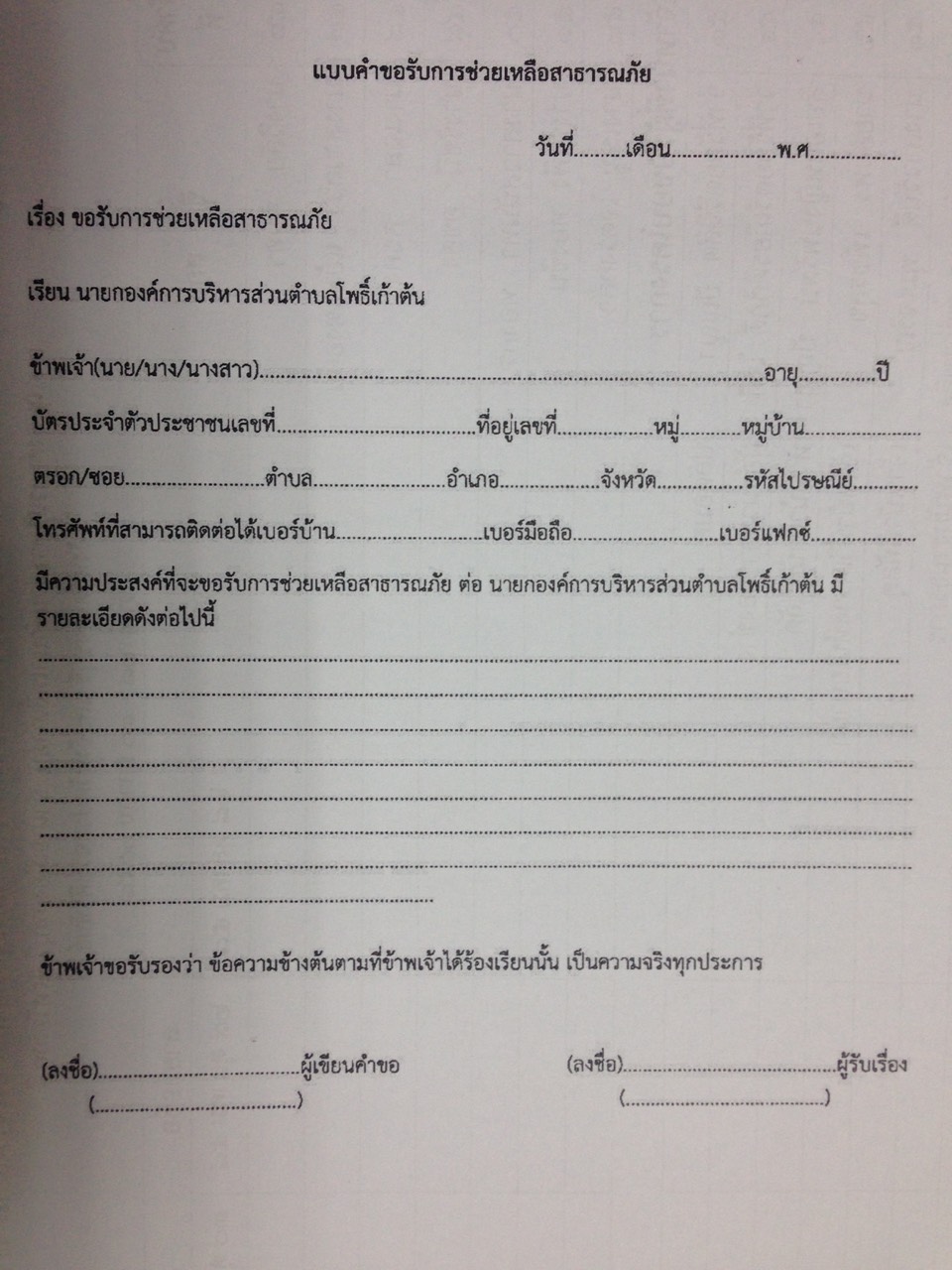 คู่มือประชาชนงานที่ให้บริการ		         การขอรับการสงเคราะห์ผู้ป่วยเอดส์หน่วยงานที่รับผิดชอบ             งานพัฒนาชุมชน สำนักปลัดองค์การบริหารส่วนตำบลโพธิ์เก้าต้นคู่มือประชาชนงานที่ให้บริการ		      การลงทะเบียนและยื่นคำขอรับเงินเบี้ยความพิการหน่วยงานที่รับผิดชอบ          สำนักปลัดองค์การบริหารส่วนตำบลโพธิ์เก้าต้น ตัวอย่างแบบฟอร์มแบบคำขอลงทะเบียนรับเงินเบี้ยความพิการ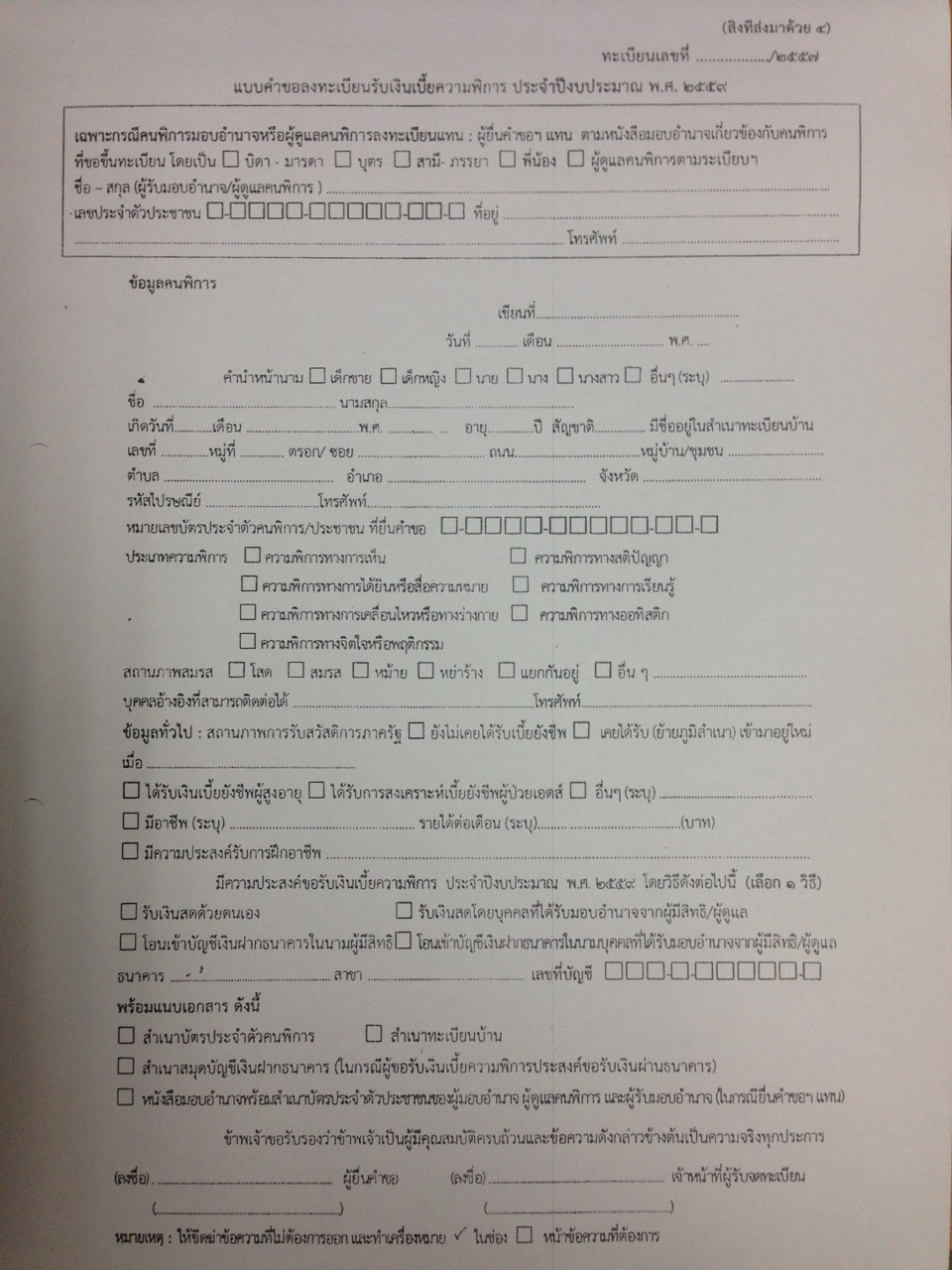 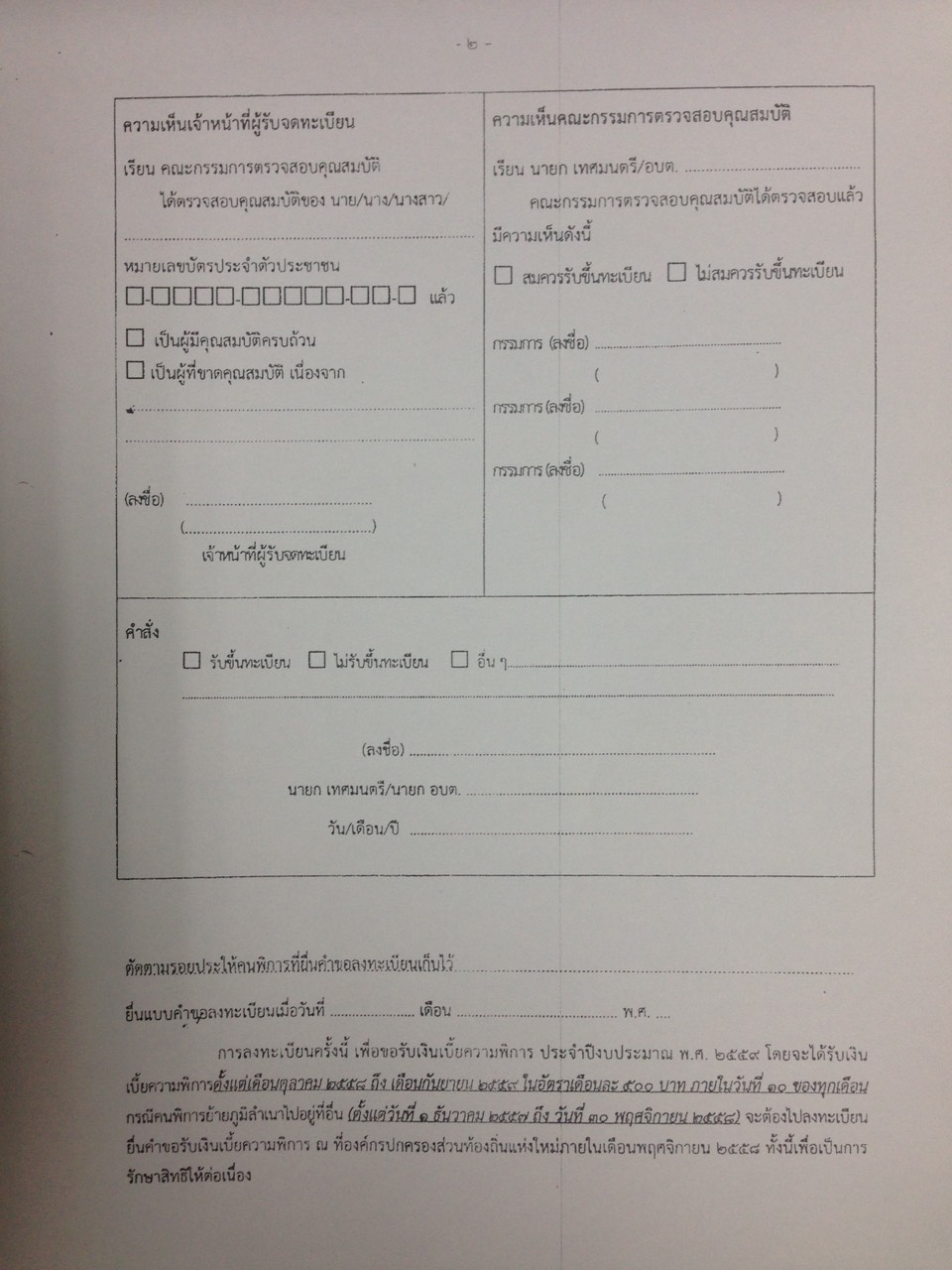 คู่มือประชาชนงานที่ให้บริการ		      การลงทะเบียนและยื่นคำขอรับเงินเบี้ยยังชีพผู้สูงอายุหน่วยงานที่รับผิดชอบ         งานพัฒนาชุมชน สำนักงานปลัด  องค์การบริหารส่วนตำบลโพธิ์เก้าต้น ตัวอย่างแบบฟอร์มแบบคำขอลงทะเบียนรับเงินเบี้ยยังชีพผู้สูงอายุ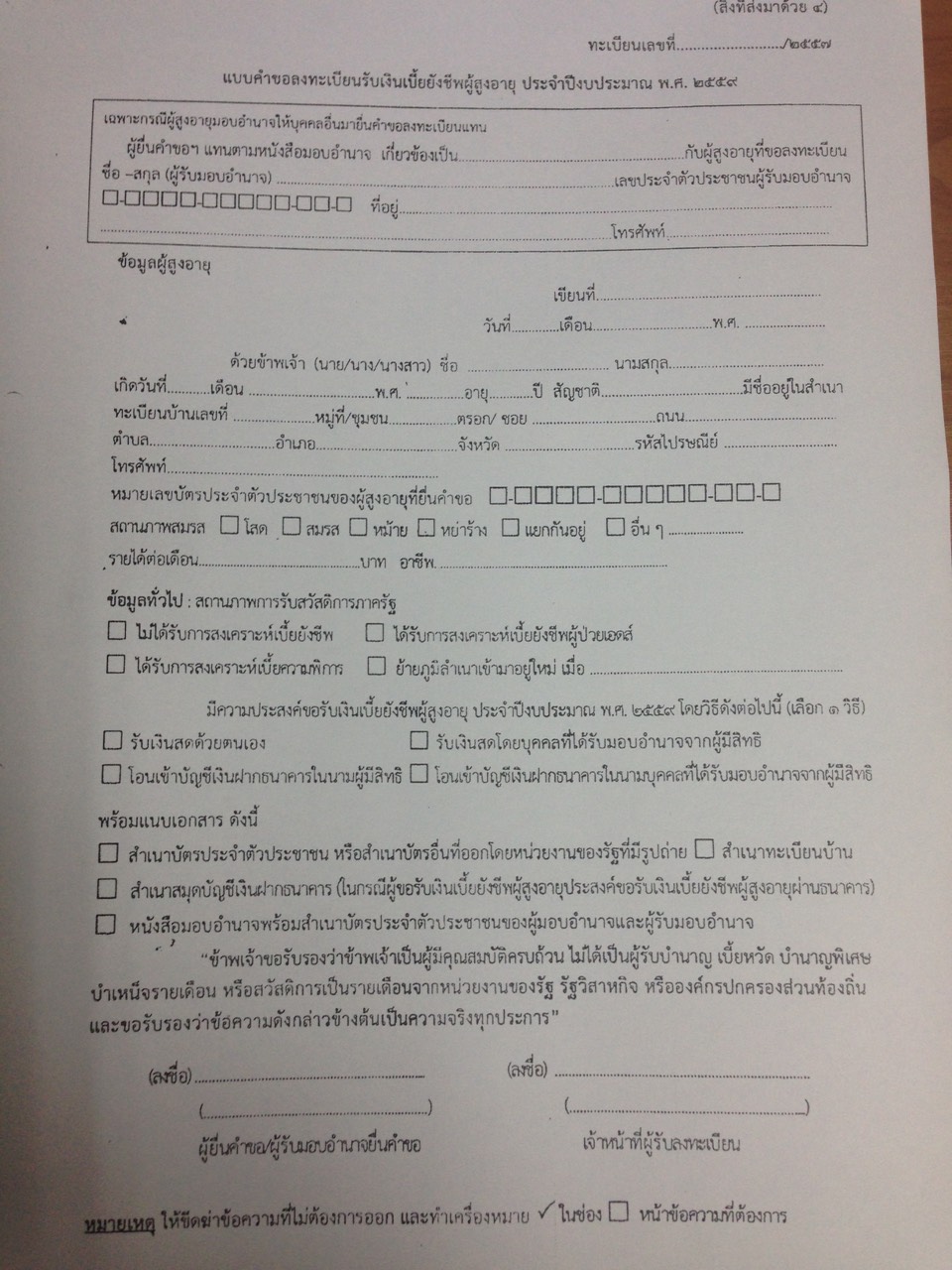 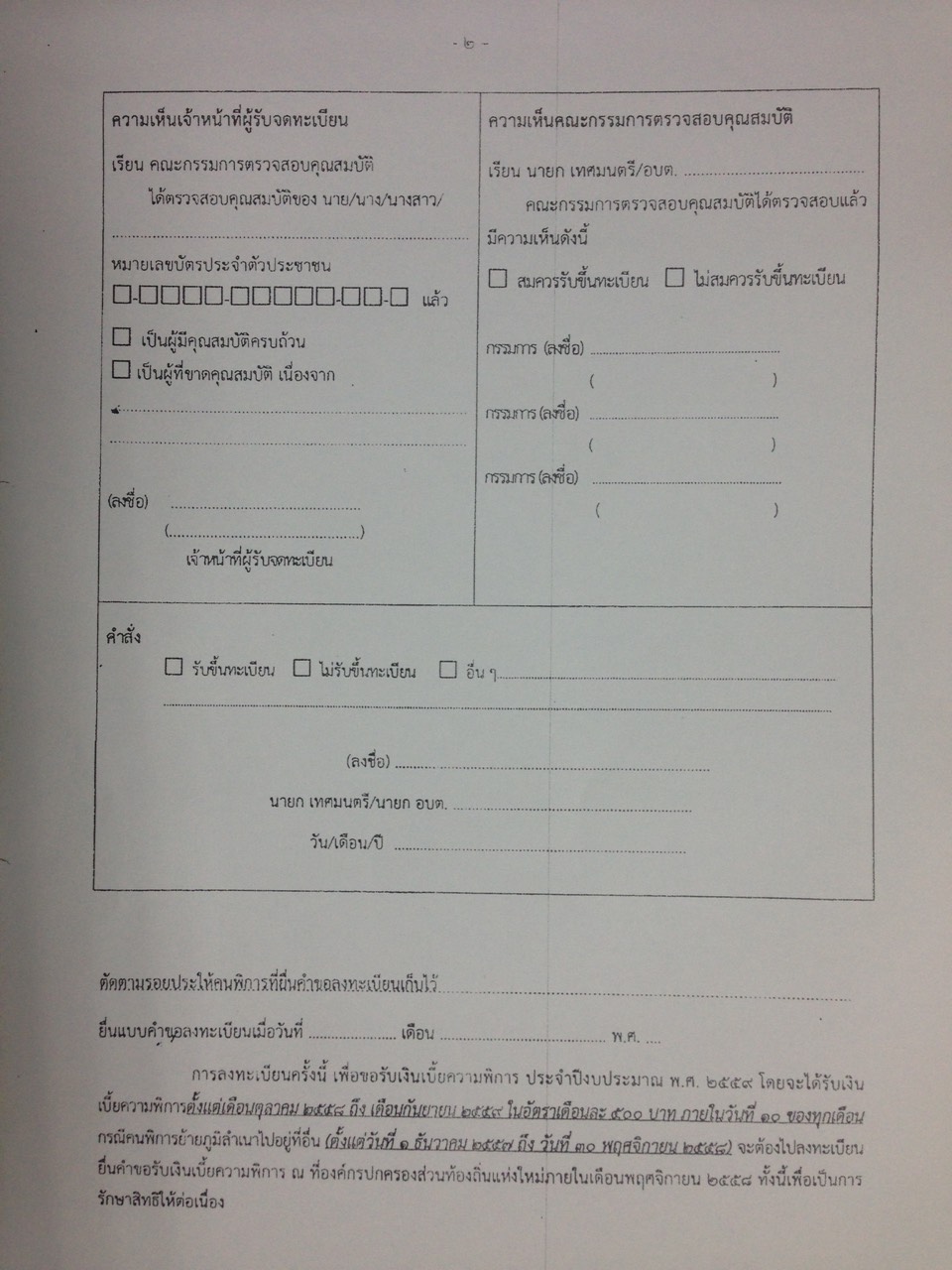 คู่มือประชาชนงานที่ให้บริการ		      	การรับชำระภาษีป้ายหน่วยงานที่รับผิดชอบ          	กองคลัง องค์การบริหารส่วนตำบลโพธิ์เก้าต้น ตัวอย่างแบบฟอร์มแบบแจ้งรายการเพื่อเสียภาษีป้าย (ภ.ป.๑)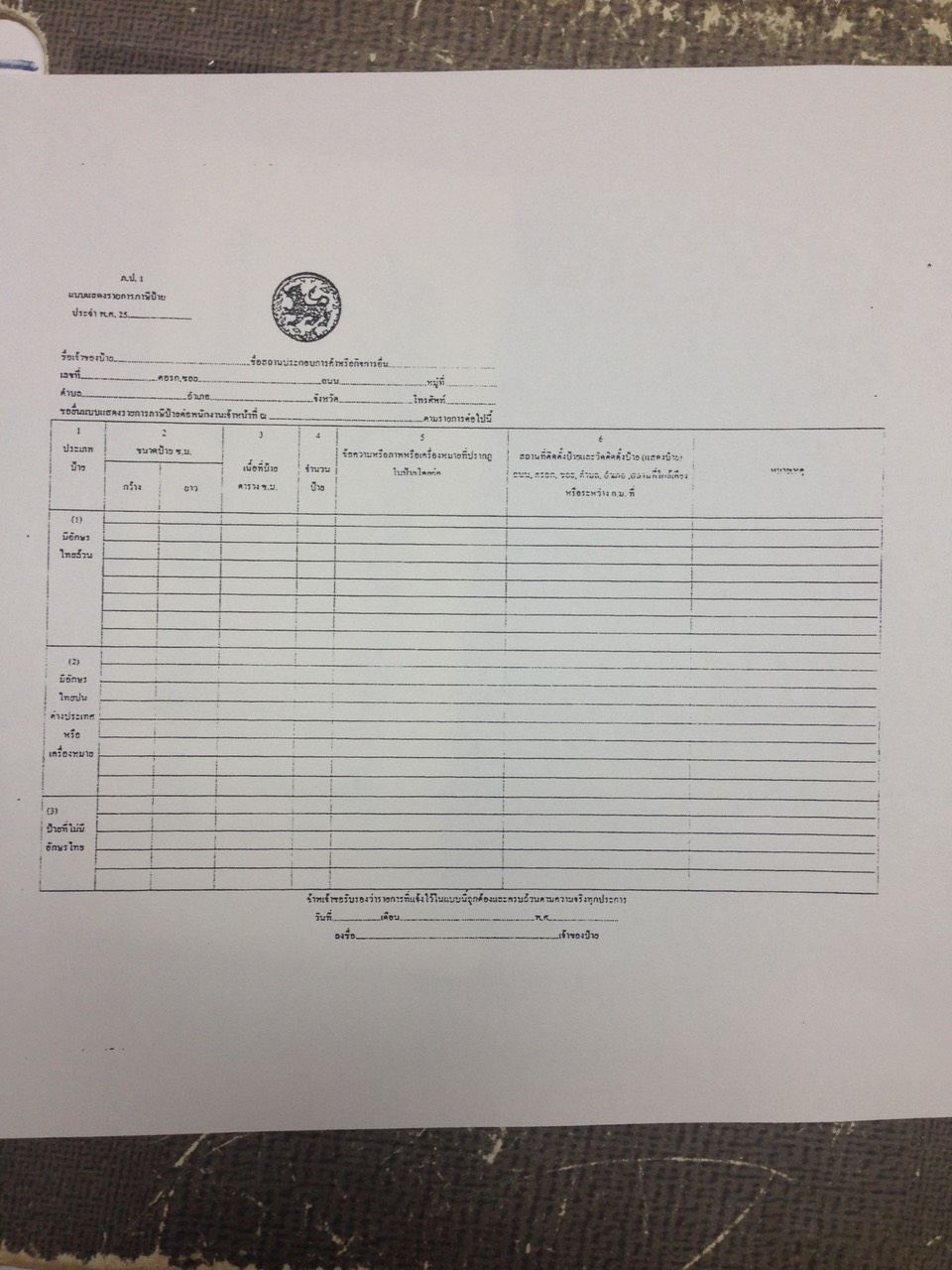 ตัวอย่างแบบฟอร์มแบบยื่นอุทรณ์ภาษีป้าย (ภ.ป.๔)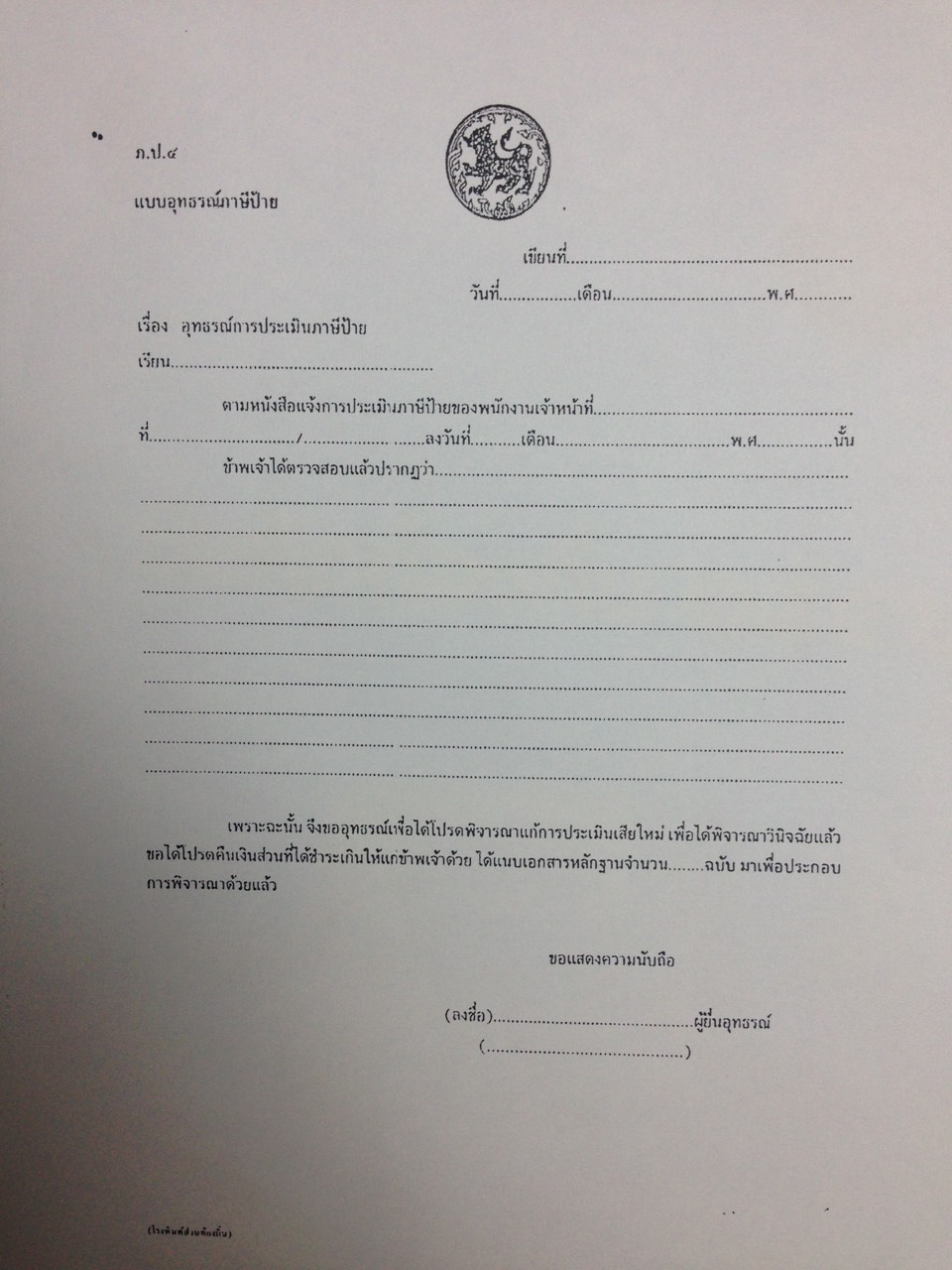 คู่มือประชาชนงานที่ให้บริการ		      	การรับชำระภาษีโรงเรือนและที่ดินหน่วยงานที่รับผิดชอบ          	กองคลัง องค์การบริหารส่วนตำบลโพธิ์เก้าต้น ตัวอย่างแบบฟอร์มแบบแจ้งรายการเพื่อเสียภาษีโรงเรือนและที่ดิน (ภ.ร.ด.2)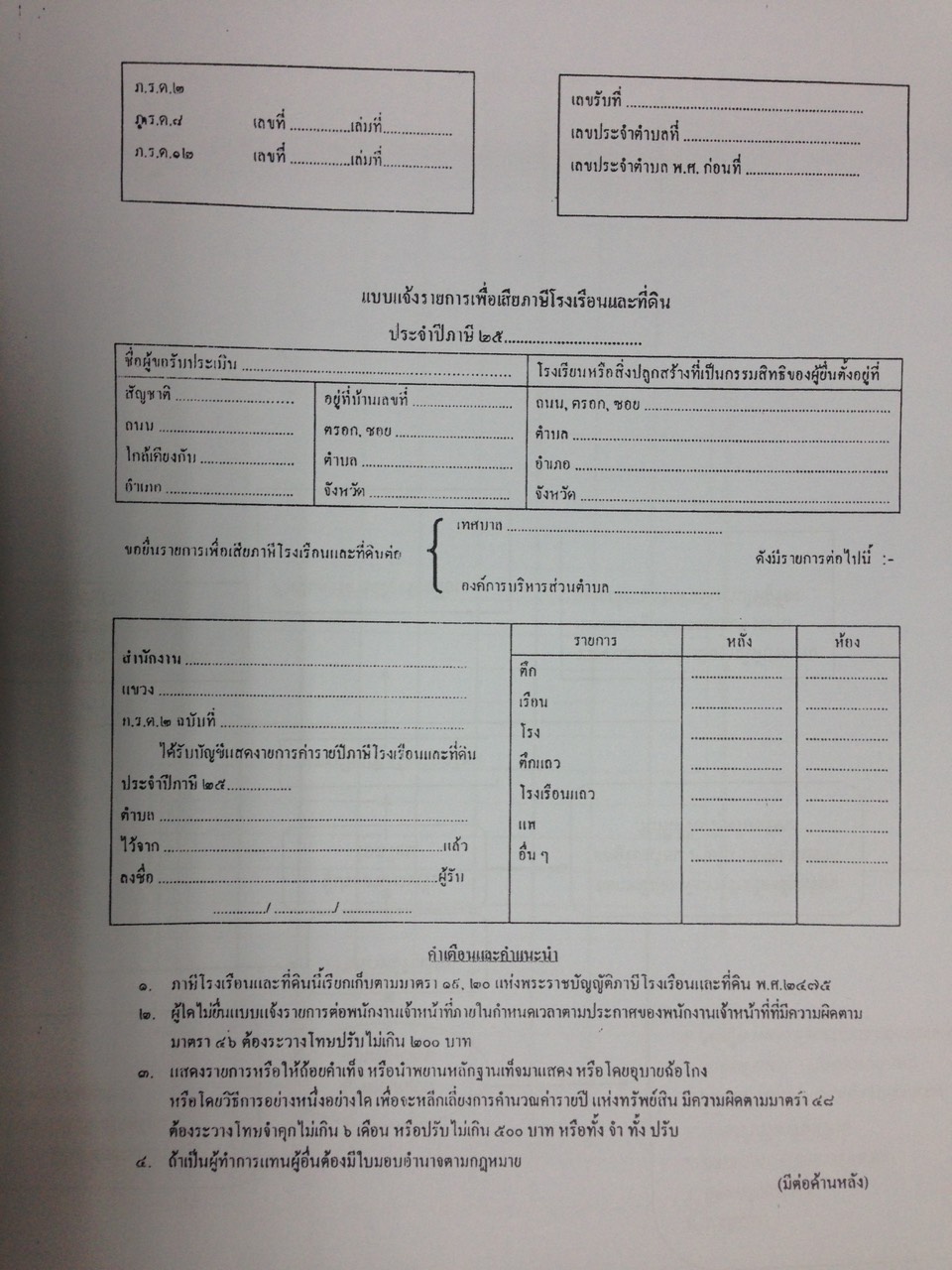 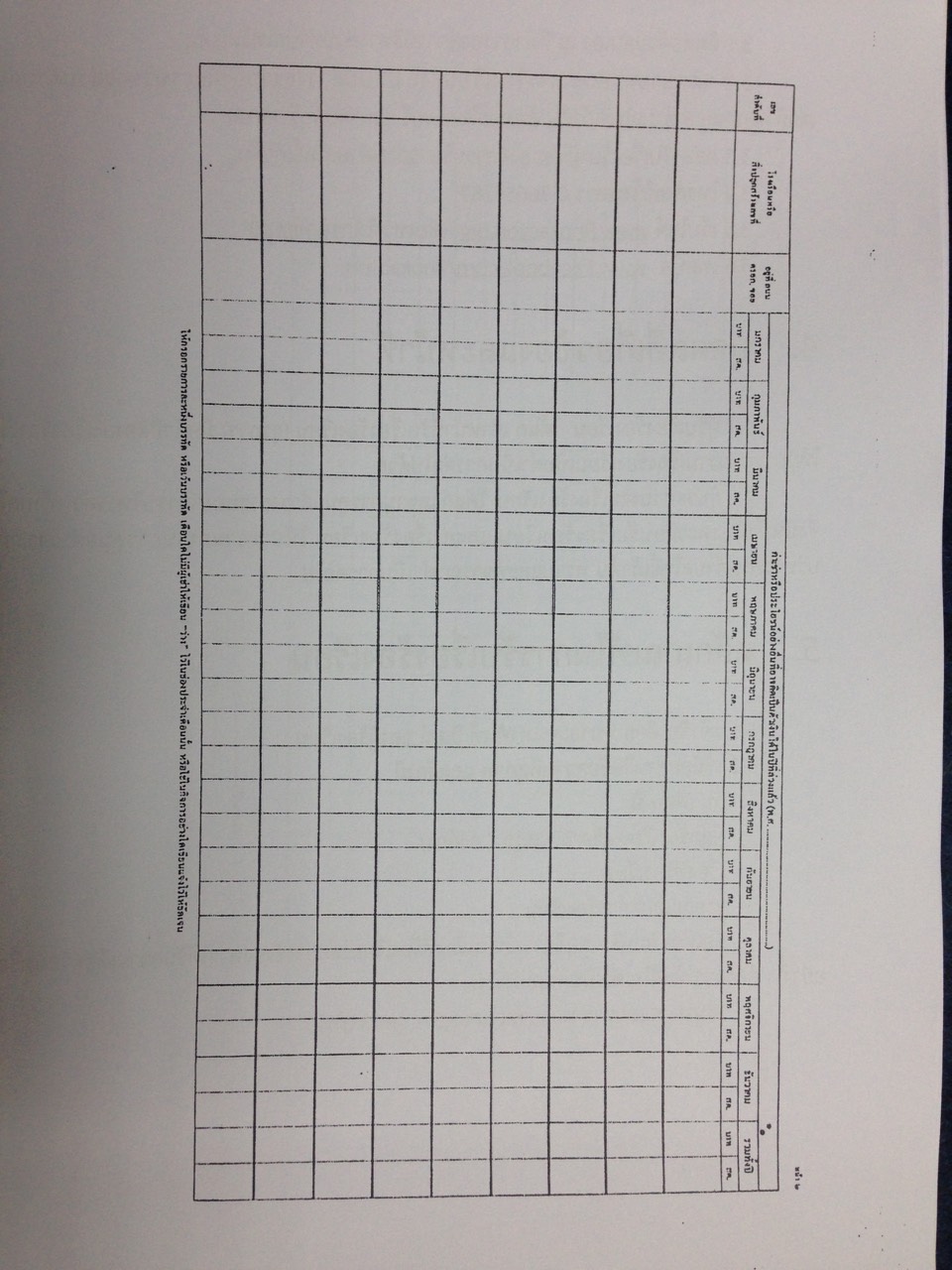 ตัวอย่างแบบฟอร์มแบบคำร้องขอให้พิจารณาการประเมินภาษีโรงเรือนและที่ดิน (ภ.ร.ด.9)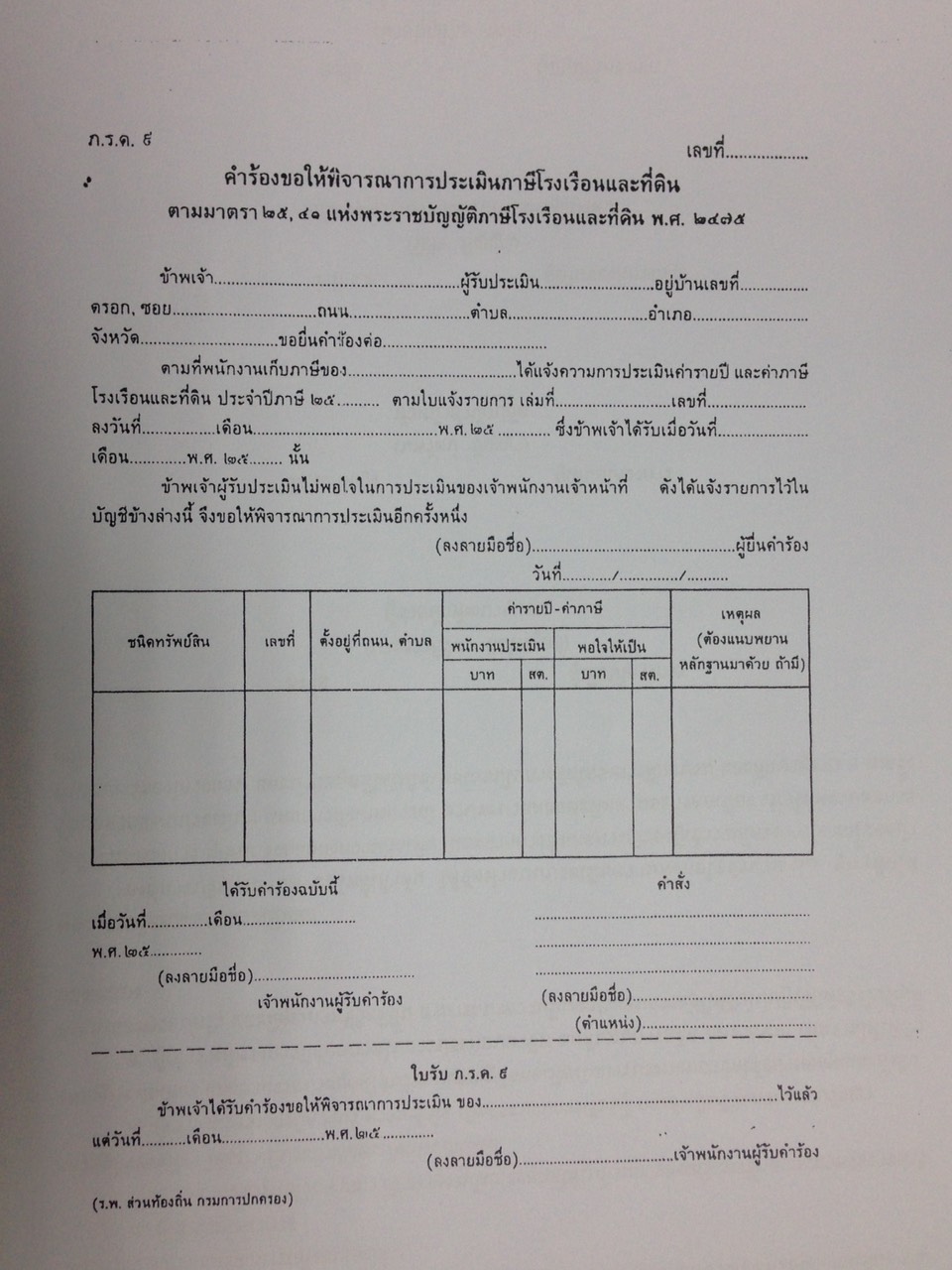 ขั้นตอนและระยะการให้บริการระยะเวลาในการดำเนินการรวม : 60 นาทีช่องทางการให้บริการแบบฟอร์ม ตัวอย่างและคู่มือการกรอกแบบคำขอจดทะเบียนพาณิชย์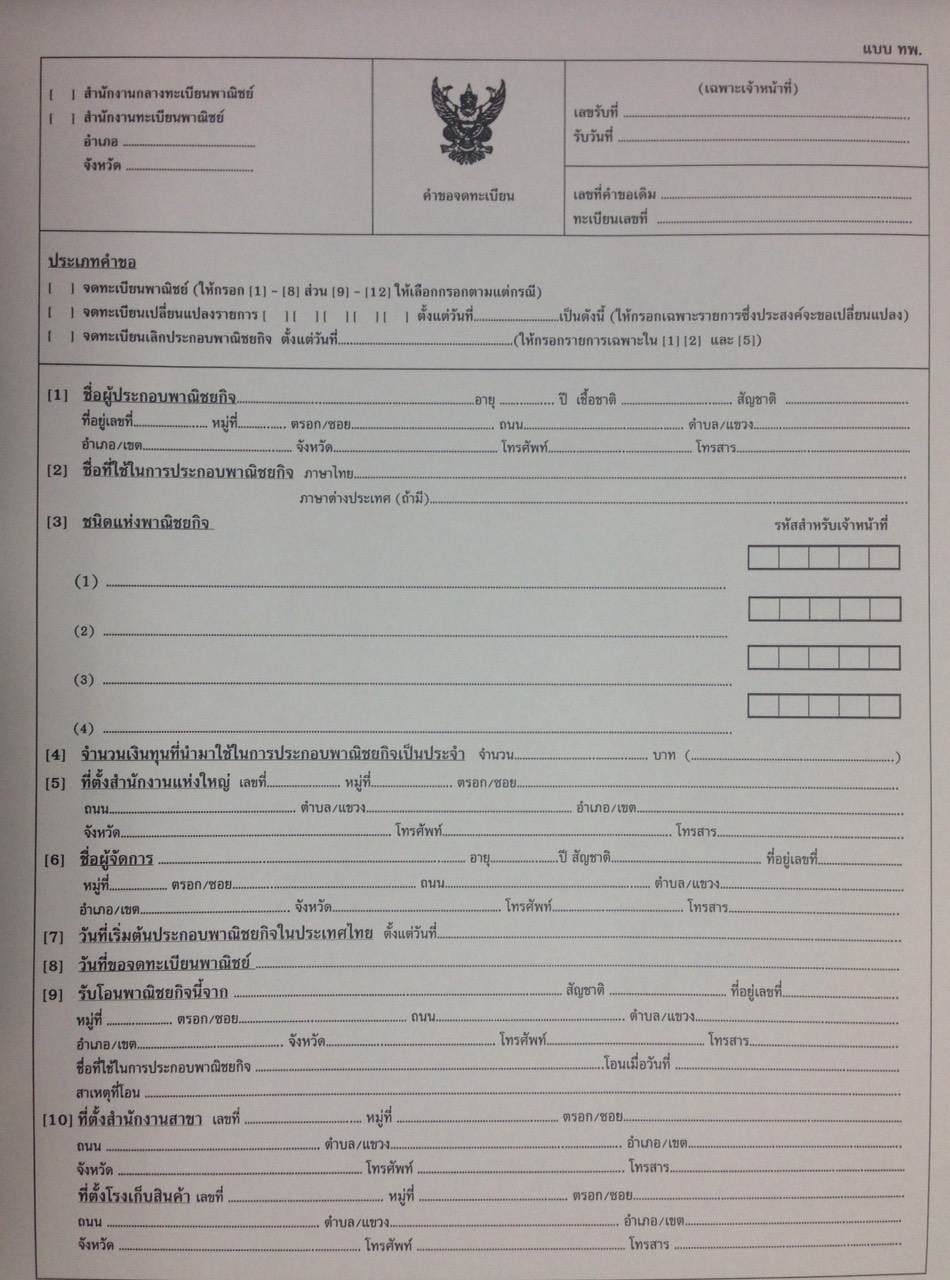 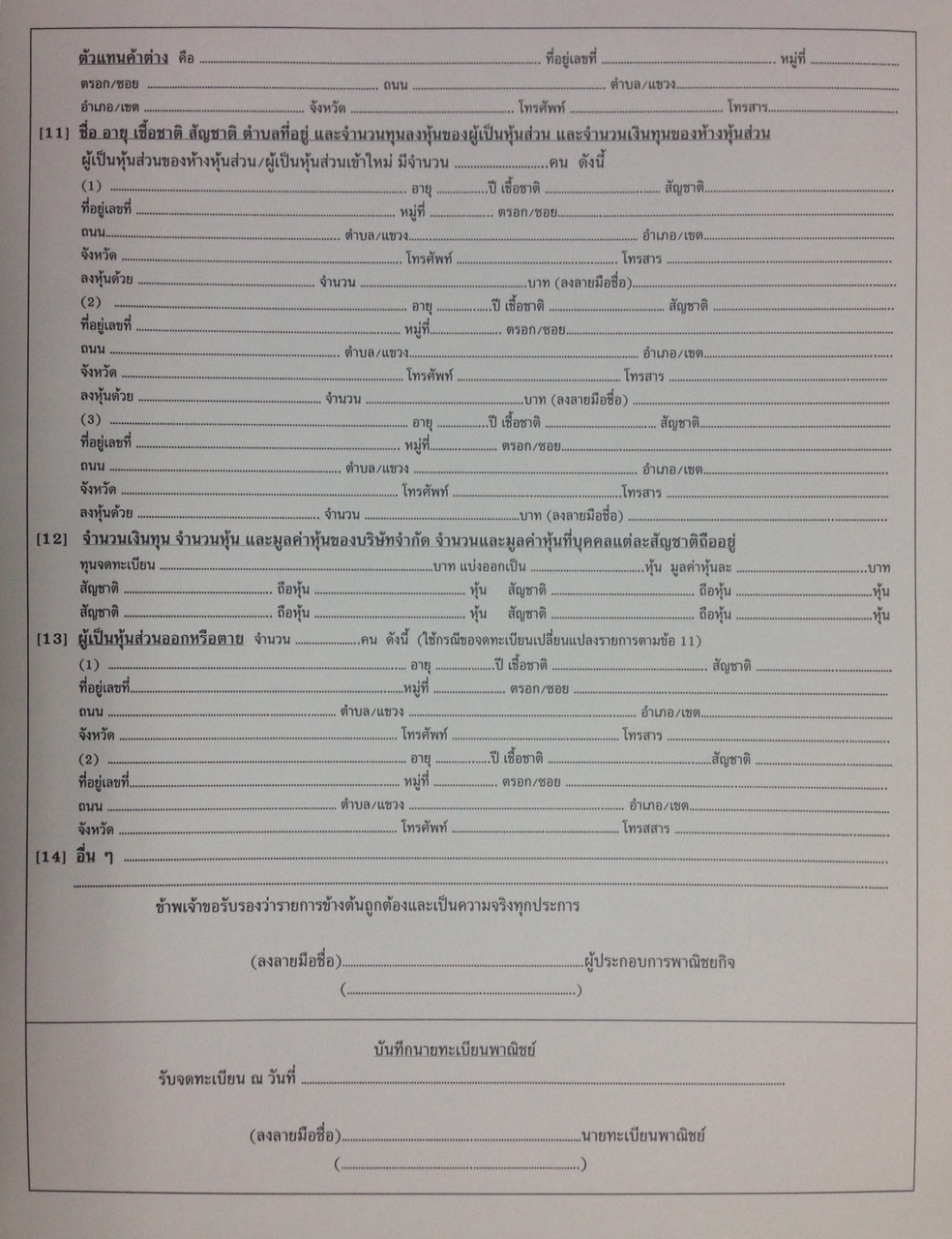 ช่องทางการร้องเรียน แนะนำบริการแบบฟอร์ม ตัวอย่างและคู่มือการกรอกแบบคำขอจดทะเบียนพาณิชย์ช่องทางการร้องเรียน แนะนำบริการแบบฟอร์ม ตัวอย่างและคู่มือการกรอกแบบคำขอจดทะเบียนพาณิชย์คู่มือประชาชนงานที่ให้บริการ		         การขอใบรับรองการก่อสร้าง ดัดแปลง หรือเคลื่อนย้ายอาคารตามมาตรา 32หน่วยงานที่รับผิดชอบ             กองช่าง องค์การบริหารส่วนตำบลโพธิ์เก้าต้นคู่มือประชาชนงานที่ให้บริการ		         การขอเปลี่ยนผู้ควบคุมงานหน่วยงานที่รับผิดชอบ             กองช่าง องค์การบริหารส่วนตำบลโพธิ์เก้าต้นคู่มือประชาชนงานที่ให้บริการ		         การขออนุญาตก่อสร้างอาคารตามมาตรา 21หน่วยงานที่รับผิดชอบ             กองช่าง องค์การบริหารส่วนตำบลโพธิ์เก้าต้นคู่มือประชาชนงานที่ให้บริการ    		การขออนุญาตดัดแปลงอาคาร ตามมาตรา 21หน่วยงานที่รับผิดชอบ  		กองช่าง องค์การบริหารส่วนตำบลโพธิ์เก้าต้นคู่มือประชาชนงานที่ให้บริการ    		การขออนุญาตรื้อถอนอาคาร ตามมาตรา 22หน่วยงานที่รับผิดชอบ  		กองช่าง องค์การบริหารส่วนตำบลโพธิ์เก้าต้นคู่มือประชาชนงานที่ให้บริการ    		การแจ้งก่อสร้างอาคารตามมตรา 39 ทวิหน่วยงานที่รับผิดชอบ  		กองช่าง องค์การบริหารส่วนตำบลโพธิ์เก้าต้นคู่มือประชาชนงานที่ให้บริการ    		การแจ้งขุดดินหน่วยงานที่รับผิดชอบ  		กองช่าง องค์การบริหารส่วนตำบลโพธิ์เก้าต้นงานที่ให้บริการ    		การแจ้งถมดินหน่วยงานที่รับผิดชอบ  		กองช่าง องค์การบริหารส่วนตำบลโพธิ์เก้าต้นคู่มือประชาชนงานที่ให้บริการ    	 การแจ้งประกอบกิจการควบคุมประเภทที่ 2 ตามพ.ร.บ.ควบคุมน้ำมันเชื้อเพลิง พ.ศ.2542หน่วยงานที่รับผิดชอบ    กองช่าง องค์การบริหารส่วนตำบลโพธิ์เก้าต้นงานที่ให้บริการ 	                              การขอรับใบอนุญาตประกอบกิจการที่เป็นอันตรายต่อสุขภาพหน่วยงานที่รับผิดชอบ 	                     กองงสาธารณสุขและสิ่งแวดล้อม องค์การบริหารส่วนตำบลโพธิ์เก้าต้น หลักเกณฑ์ วิธีการ เงื่อนไข ในการยื่นคำขอ และในการพิจารณาอนุญาต1. หลักเกณฑ์ วิธีการ
 ผู้ใดประสงค์ขอใบอนุญาตประกอบกิจการที่เป็นอันตรายต่อสุขภาพในแต่ละประเภทกิจการ (ตามที่องค์กรปกครองส่วนท้องถิ่นกำหนดไว้ในข้อกำหนดของท้องถิ่นให้เป็นกิจการที่ต้องควบคุมในเขตท้องถิ่นนั้น) ต้องยื่นขออนุญาตต่อเจ้าพนักงานท้องถิ่นหรือพนักงานเจ้าหน้าที่ที่รับผิดชอบ โดยยื่นคำขอตามแบบฟอร์มที่กฎหมายกำหนด พร้อมทั้งเอกสารประกอบการขออนุญาต 2. เงื่อนไขในการยื่นคำขอ (ตามที่ระบุไว้ในข้อกำหนดของท้องถิ่น)
    (1) ผู้ประกอบการต้องยื่นเอกสารที่ถูกต้องและครบถ้วน
    (2) สำเนาใบอนุญาต หรือเอกสารหลักฐานตามกฎหมายอื่นที่เกี่ยวข้องตามประเภทกิจการที่ขออนุญาต
    (3) สภาพสุขลักษณะของสถานประกอบกิจการแต่ละประเภทกิจการต้องถูกต้องตามหลักเกณฑ์
   หมายเหตุ: ขั้นตอนการดำเนินงานตามคู่มือจะเริ่มนับระยะเวลาตั้งแต่เจ้าหน้าที่ได้รับเอกสารครบถ้วนตามที่ระบุไว้ในคู่มือประชาชนเรียบร้อยแล้ว และแจ้งผลการพิจารณาภายใน 7 วันนับแต่วันพิจารณาแล้วเสร็จกฎหมายที่ให้อำนาจการอนุญาตหรือที่เกี่ยวข้องพระราชบัญญัติการสาธารณสุข พ.ศ.2535 และที่แก้ไขเพิ่มเติมถึง (ฉบับที่ 3) พ.ศ.2560ขั้นนตอนและระยะเวลาการให้บริการระยะเวลาในการดำเนินการรวม : 6 วันลำดับขั้นตอนระยะเวลาส่วนที่รับผิดชอบ1)การตรวจสอบเอกสารผู้ขอรับใบอนุญาตยื่นคำขอรับใบอนุญาตประกอบกิจการที่เป็นอันตรายต่อสุขภาพ (แต่ละประเภทกิจการ) พร้อมหลักฐานที่ท้องถิ่นกำหนด15 นาทีกองสาธารณสุขและสิ่งแวดล้อมองค์การบริหารส่วนตำบลโพธิ์เก้าต้น 2)การตรวจสอบเอกสารเจ้าหน้าที่ตรวจสอบความถูกต้องของคำขอ และความครบถ้วนของเอกสารหลักฐานทันที
    กรณีไม่ถูกต้อง/ครบถ้วน เจ้าหน้าที่แจ้งต่อผู้ยื่นคำขอให้แก้ไข/เพิ่มเติมเพื่อดำเนินการ หากไม่สามารถดำเนินการได้ในขณะนั้น ให้จัดทำบันทึกความบกพร่องและรายการเอกสารหรือหลักฐานยื่นเพิ่มเติมภายในระยะเวลาที่กำหนด โดยให้เจ้าหน้าที่และผู้ยื่นคำขอลงนามไว้ในบันทึกนั้นด้วย
(หมายเหตุ:. หากผู้ขอใบอนุญาตไม่แก้ไขคำขอหรือไม่ส่งเอกสารเพิ่มเติมให้ครบถ้วน ตามที่กำหนดในแบบบันทึกความบกพร่องให้เจ้าหน้าที่ส่งคืนคำขอและเอกสาร พร้อมแจ้งเป็นหนังสือถึงเหตุแห่งการคืนด้วย และแจ้งสิทธิในการอุทธรณ์ (อุทธรณ์ตาม พ.ร.บ. วิธีปฏิบัติราชการทางปกครอง พ.ศ. 2539)1 ชั่วโมงกองสาธารณสุขและสิ่งแวดล้อมองค์การบริหารส่วนตำบลโพธิ์เก้าต้น 3)การพิจารณาเจ้าหน้าที่ตรวจสถานที่ด้านสุขลักษณะ
    กรณีถูกต้องตามหลักเกณฑ์ด้านสุขลักษณะ เสนอพิจารณาออกใบอนุญาต
     กรณีไม่ถูกต้องตามหลักเกณฑ์ด้านสุขลักษณะ แนะนำให้ปรับปรุงแก้ไขด้านสุขลักษณะ(หมายเหตุ: กฎหมายกำหนดภายใน 
30 วัน นับแต่วันที่เอกสารถูกต้องและครบถ้วน
(ตาม พ.ร.บ. การสาธารณสุข พ.ศ. 2535 มาตรา 56 และ พ.ร.บ. วิธีปฏิบัติราชการทางปกครอง (ฉบับที่ 2) 
พ.ศ. 2557)2 วันกองสาธารณสุขและสิ่งแวดล้อมองค์การบริหารส่วนตำบลโพธิ์เก้าต้น 4)การแจ้งคำสั่งออกใบอนุญาต/คำสั่งไม่อนุญาต
    1. กรณีอนุญาต
        มีหนังสือแจ้งการอนุญาตแก่ผู้ขออนุญาตทราบเพื่อมารับใบอนุญาตภายในระยะเวลาที่ท้องถิ่นกำหนด หากพ้นกำหนดถือว่าไม่ประสงค์จะรับใบอนุญาต เว้นแต่จะมีเหตุหรือข้อแก้ตัวอันสมควร
    2. กรณีไม่อนุญาต
        แจ้งคำสั่งไม่ออกใบอนุญาตประกอบกิจการที่เป็นอันตรายต่อสุขภาพ (ในแต่ละประเภทกิจการ) แก่ผู้ขออนุญาตทราบ พร้อมแจ้งสิทธิในการอุทธรณ์(หมายเหตุ: ในกรณีที่เจ้าพนักงานท้องถิ่น ไม่อาจออกใบอนุญาตหรือยังไม่อาจมีคำสั่งไม่อนุญาตได้ภายใน 30 วัน นับแต่วันที่เอกสารถูกต้องและครบถ้วน ให้ขยายเวลาออกไปได้อีกไม่เกิน 2 ครั้งๆ ละไม่เกิน 15 วัน และแจ้งให้ผู้ยื่นคำขอทราบภายใน 7 วันนับแต่วันที่พิจารณาแล้วเสร็จ ทั้งนี้หากเจ้าพนักงานท้องถิ่นพิจารณายังไม่แล้วเสร็จ ให้แจ้งเป็นหนังสือให้ผู้ยื่นคำขอทราบถึงเหตุแห่งความล่าช้าทุก 7 วันจนกว่าจะพิจารณาแล้วเสร็จ พร้อมสำเนาแจ้ง ก.พ.ร. )2 วันกองสาธารณสุขและสิ่งแวดล้อมองค์การบริหารส่วนตำบลโพธิ์เก้าต้น 5)ชำระค่าธรรมเนียม (กรณีมีคำสั่งอนุญาต)
    แจ้งให้ผู้ขออนุญาตมาชำระค่าธรรมเนียมตามอัตราและระยะเวลาที่ท้องถิ่นกำหนด (ตามประเภทกิจการที่เป็นอันตรายต่อสุขภาพที่มีข้อกำหนดของท้องถิ่น) (หมายเหตุ:กรณีไม่ชำระตามระยะเวลาที่กำหนด จะต้องเสียค่าปรับเพิ่มขึ้นอีกร้อยละ 20 ของจำนวนเงินที่ค้างชำระ)1 วันกองสาธารณสุขและสิ่งแวดล้อมองค์การบริหารส่วนตำบลโพธิ์เก้าต้น รายการเอกสาร หลักฐานประกอบลำดับชื่อเอกสาร จำนวน1)บัตรประจำตัวประชาชนสำเนา 1 ฉบับ2)สำเนาทะเบียนบ้านสำเนา 1 ฉบับ3)หนังสือรับรองนิติบุคคลฉบับจริง 1 ฉบับสำเนา 1 ฉบับ4)ใบมอบอำนาจ (ในกรณีที่มีการมอบอำนาจ)ฉบับจริง 1 ฉบับสำเนา 1 ฉบับ5)หลักฐานที่แสดงการเป็นผู้มีอำนาจลงนามแทนนิติบุคคลฉบับจริง 1 ฉบับสำเนา 1 ฉบับ6)สำเนาเอกสารสิทธิ์ หรือสัญญาเช่า หรือสิทธิอื่นใด ตามกฎหมายในการใช้ประโยชน์สถานที่ที่ใช้ประกอบกิจการในแต่ละประเภทกิจการสำเนา 1 ฉบับ7)หลักฐานการอนุญาตตามกฎหมายว่าด้วยการควบคุมอาคารที่แสดงว่าอาคารดังกล่าวสามารถใช้ประกอบกิจการตามที่ขออนุญาตได้สำเนา 1 ฉบับ8)สำเนาใบอนุญาตตามกฎหมายอื่นที่เกี่ยวข้องในแต่ละประเภทกิจการ เช่น ใบอนุญาตตาม พ.ร.บ. โรงงาน พ.ศ. 2535  พ.ร.บ. ควบคุมอาคาร พ.ศ. 2522 พ.ร.บ. โรงแรม พ.ศ. 2547 พ.ร.บ. การเดินเรือในน่านน้ำไทย พ.ศ. 2546 เป็นต้นสำเนา 1 ฉบับ9)เอกสารหรือหลักฐานเฉพาะกิจการที่กฎหมายกำหนดให้มีการประเมินผลกระทบ เช่น รายงานการวิเคราะห์ผลกระทบสิ่งแวดล้อม (EIA) รายงานการประเมินผลกระทบต่อสุขภาพ (HIA)สำเนา 1 ฉบับ10)ผลการตรวจวัดคุณภาพด้านสิ่งแวดล้อม ฉบับจริง 1 ฉบับ สำเนา 1 ฉบับ11)ใบรับรองแพทย์และหลักฐานแสดงว่าผ่านการอบรมเรื่องสุขาภิบาลอาหาร (กรณียื่นขออนุญาตกิจการที่เกี่ยวข้องกับอาหาร)ฉบับจริง 1 ฉบับค่าธรรมเนียมอัตราค่าธรรมเนียมใบอนุญาตประกอบกิจการที่เป็นอันตรายต่อสุขภาพ ฉบับละไม่เกิน 10,000 บาทต่อปี (คิดตามประเภทและขนาดของกิจการ) ช่องทางการให้บริการติดต่อด้วยตนเอง ณ หน่วยงานกองสาธารณสุขและสิ่งแวดล้อม
องค์การบริหารส่วนตำบลโพธิ์เก้าต้น
69/9 ม. 8 ตำบลโพธิ์เก้าต้น อ.เมือง จ.ลพบุรี 15000 โทรศัพท์ 036-780-100ระยะเวลาเปิดให้บริการเปิดให้บริการวันจันทร์ ถึง วันศุกร์ (เว้นวันหยุดราชการ) ตั้งแต่เวลา 08.30 – 16.30น. (ไม่มีพักเที่ยง)ลำดับขั้นตอนระยะเวลาส่วนที่รับผิดชอบ1)การตรวจสอบเอกสารผู้ขอรับใบอนุญาตยื่นคำขอต่ออายุใบอนุญาตประกอบกิจการที่เป็นอันตรายต่อสุขภาพ พร้อมหลักฐานที่ท้องถิ่นกำหนด15 นาทีกองสาธารณสุขและสิ่งแวดล้อมองค์การบริหารส่วนตำบลโพธิ์เก้าต้น 2)การตรวจสอบเอกสารเจ้าหน้าที่ตรวจสอบความถูกต้องของคำขอ และความครบถ้วนของเอกสารหลักฐานทันที
    กรณีไม่ถูกต้อง/ครบถ้วน จนท. แจ้งต่อผู้ยื่นคำขอให้แก้ไข/เพิ่มเติมเพื่อดำเนินการ หากไม่สามารถดำเนินการได้ในขณะนั้น ให้จัดทำบันทึกความบกพร่องและรายการเอกสารหรือหลักฐานยื่นเพิ่มเติมภายในระยะเวลาที่กำหนด โดยให้เจ้าหน้าที่และผู้ยื่นคำขอลงนามไว้ในบันทึกนั้นด้วย 1 ชั่วโมงกองสาธารณสุขและสิ่งแวดล้อมองค์การบริหารส่วนตำบลโพธิ์เก้าต้น 3)การพิจารณาเจ้าหน้าที่ตรวจสถานที่ด้านสุขลักษณะ
    กรณีถูกต้องตามหลักเกณฑ์ด้านสุขลักษณะ เสนอพิจารณาออกใบอนุญาต
     กรณีไม่ถูกต้องตามหลักเกณฑ์ด้านสุขลักษณะ แนะนำให้ปรับปรุงแก้ไขด้านสุขลักษณะ2 วันกองสาธารณสุขและสิ่งแวดล้อมองค์การบริหารส่วนตำบลโพธิ์เก้าต้น 4)การแจ้งคำสั่งออกใบอนุญาต/คำสั่งไม่อนุญาตให้ต่ออายุใบอนุญาต
    1. กรณีอนุญาต
        มีหนังสือแจ้งการอนุญาตแก่ผู้ขออนุญาตทราบเพื่อมารับใบอนุญาตภายในระยะเวลาที่ท้องถิ่นกำหนด หากพ้นกำหนดถือว่าไม่ประสงค์จะรับใบอนุญาต เว้นแต่จะมีเหตุหรือข้อแก้ตัวอันสมควร
     2. กรณีไม่อนุญาตให้ต่ออายุใบอนุญาต
        แจ้งคำสั่งไม่อนุญาตให้ต่ออายุใบอนุญาตประกอบกิจการที่เป็นอันตรายต่อสุขภาพแก่ผู้ขอต่ออายุใบอนุญาตทราบ พร้อมแจ้งสิทธิในการอุทธรณ์2 วันกองสาธารณสุขและสิ่งแวดล้อมองค์การบริหารส่วนตำบลโพธิ์เก้าต้น 5)ชำระค่าธรรมเนียม (กรณีมีคำสั่งอนุญาตต่ออายุใบอนุญาต)
    แจ้งให้ผู้ขออนุญาตมาชำระค่าธรรมเนียมตามอัตราและระยะเวลาที่ท้องถิ่นกำหนด (ตามประเภทกิจการที่เป็นอันตรายต่อสุขภาพที่มีข้อกำหนดของท้องถิ่น)  1 วันกองสาธารณสุขและสิ่งแวดล้อมองค์การบริหารส่วนตำบลโพธิ์เก้าต้น ลำดับชื่อเอกสาร จำนวน1)บัตรประจำตัวประชาชนสำเนา 1 ฉบับ2)สำเนาทะเบียนบ้านสำเนา 1 ฉบับ3)หนังสือรับรองนิติบุคคลฉบับจริง 1 ฉบับสำเนา 1 ฉบับ4)ใบมอบอำนาจ (ในกรณีที่มีการมอบอำนาจ)ฉบับจริง 1 ฉบับสำเนา 1 ฉบับ5)หลักฐานที่แสดงการเป็นผู้มีอำนาจลงนามแทนนิติบุคคลฉบับจริง 1 ฉบับสำเนา 1 ฉบับ6)สำเนาเอกสารสิทธิ์ หรือสัญญาเช่า หรือสิทธิอื่นใด ตามกฎหมายในการใช้ประโยชน์สถานที่ที่ใช้ประกอบกิจการในแต่ละประเภทกิจการสำเนา 1 ฉบับ7)หลักฐานการอนุญาตตามกฎหมายว่าด้วยการควบคุมอาคารที่แสดงว่าอาคารดังกล่าวสามารถใช้ประกอบกิจการตามที่ขออนุญาตได้สำเนา 1 ฉบับ8)สำเนาใบอนุญาตตามกฎหมายอื่นที่เกี่ยวข้องในแต่ละประเภทกิจการ เช่น ใบอนุญาตตาม พ.ร.บ. โรงงาน พ.ศ. 2535  พ.ร.บ. ควบคุมอาคาร พ.ศ. 2522 พ.ร.บ. โรงแรม พ.ศ. 2547 พ.ร.บ. การเดินเรือในน่านน้ำไทย พ.ศ. 2546 เป็นต้นสำเนา 1 ฉบับ9)เอกสารหรือหลักฐานเฉพาะกิจการที่กฎหมายกำหนดให้มีการประเมินผลกระทบ เช่น รายงานการวิเคราะห์ผลกระทบสิ่งแวดล้อม (EIA) รายงานการประเมินผลกระทบต่อสุขภาพ (HIA)สำเนา 1 ฉบับ10)ผลการตรวจวัดคุณภาพด้านสิ่งแวดล้อม (ในแต่ละประเภทกิจการที่กำหนด)สำเนา 1 ฉบับ11)ใบรับรองแพทย์และหลักฐานแสดงว่าผ่านการอบรมเรื่องสุขาภิบาลอาหาร (กรณียื่นขออนุญาตกิจการที่เกี่ยวข้องกับอาหาร)ฉบับจริง 1 ฉบับอัตราค่าธรรมเนียมต่ออายุใบอนุญาตประกอบกิจการที่เป็นอันตรายต่อสุขภาพ ฉบับละไม่เกิน 10,000 บาทต่อปี (คิดตามประเภทและขนาดของกิจการ)ติดต่อด้วยตนเอง ณ หน่วยงานกองสาธารณสุขและสิ่งแวดล้อม
องค์การบริหารส่วนตำบลโพธิ์เก้าต้น
69/9 ม. 8 ตำบลโพธิ์เก้าต้น อ.เมือง จ.ลพบุรี 15000 โทรศัพท์ 036-780-100ระยะเวลาเปิดให้บริการเปิดให้บริการวันจันทร์ ถึง วันศุกร์ (เว้นวันหยุดราชการ) ตั้งแต่เวลา 08.30 – 16.30น. (ไม่มีพักเที่ยง)กฏหมายที่ให้อำนาจการอนุญาตหรือที่เกี่ยวข้อง1. ระเบียบกระทรวงการคลังว่าด้วยเงินทดรองราชการ เพื่อช่วยเหลือผู้ประสบภัยพิบัติกรณีฉุกเฉิน พ.ศ.2556
2. หลักเกณฑ์การใช้จ่ายเงินทดรองราชการเพื่อช่วยเหลือผู้ประสบภัยพิบัติกรณีฉุกเฉิน พ.ศ.2556
3. หลักเกณฑ์และวิธีปฏิบัติปลีกย่อยเกี่ยวกับการให้ความช่วยเหลือด้านการเกษตร ผู้ประสบภัยพิบัติกรณีฉุกเฉิน พ.ศ.2552
4. ประกาศ หลักเกณฑ์ วิธีการ เงื่อนไข ตามระเบียบกระทรวงการคลังว่าด้วยเงินทดรองราชการเพื่อช่วยเหลือ ผู้ประสบภัยกรณีฉุกเฉิน พ.ศ.2556ขั้นตอนและระยะเวลาการให้บริการระยะเวลาในการดำเนินการรวม : 35 นาทีลำดับขั้นตอนระยะเวลาส่วนที่รับผิดชอบ1)รับแจ้งความประสงค์ขอรับการสนับสนุน15 นาทีงานป้องกันแลบรรเทาสาธารณภัย สำนักงานปลัดองค์การบริหารส่วนตำบลโพธิ์เก้าต้น 2)แจ้งผู้บังคับบัญชาทราบและประสานหน่วยงานที่เกี่ยวข้อง20 นาทีงานป้องกันแลบรรเทาสาธารณภัย สำนักงานปลัดองค์การบริหารส่วนตำบลโพธิ์เก้าต้น รายการเอกสาร หลักฐานประกอบลำดับชื่อเอกสาร จำนวน1)แบบฟอร์มคำร้องฉบับจริง 1 ฉบับค่าธรรมเนียมฟรีค่าธรรมเนียม  ช่องทางการให้บริการช่องทางการร้องเรียน / แนะนำบริการติดต่อด้วยตนเอง ณ หน่วยงานสำนักงานปลัด
องค์การบริหารส่วนตำบลโพธิ์เก้าต้น
69/9 ม. 8 ตำบลโพธิ์เก้าต้น อ.เมือง จ.ลพบุรี 15000  โทรศัพท์ 036-780-100ระยะเวลาเปิดให้บริการเปิดให้บริการวันจันทร์ ถึง วันศุกร์ (เว้นวันหยุดราชการ) ตั้งแต่เวลา 08.30 – 16.30น. (ไม่มีพักเที่ยง)หลักเกณฑ์ วิธีการ เงื่อนไข ในการยื่นคำขอ และในการพิจารณาอนุญาต	ระเบียบกระทรวงมหาดไทย ว่าด้วยการจ่ายเงินสงเคราะห์เพื่อการยังชีพขององค์กรปกครองส่วนท้องถิ่น พ.ศ. ๒๕๔๘ กำหนดให้ผู้ป่วยเอดส์ที่มีคุณสมบัติครบถ้วนตามระเบียบฯ และมีความประสงค์จะขอรับการสงเคราะห์ให้ยื่นคำขอต่อผู้บริหารท้องถิ่นที่ตนมีผู้ลำเนาอยู่ กรณีไม่สามารถเดินทางมายื่นคำขอรับการสงเคราะห์ด้วยตนเองได้จะมอบอำนาจให้ผู้อุปการะมาดำเนินการก็ได้
	หลักเกณฑ์
     ผู้มีสิทธิจะได้รับเงินสงเคราะห์ต้องเป็นผู้มีคุณสมบัติและไม่มีลักษณะต้องห้าม ดังต่อไปนี้
1. เป็นผู้ป่วยเอดส์ที่แพทย์ได้รับรองและทำการวินิจฉัยแล้ว
2. มีภูมิลำเนาอยู่ในเขตพื้นที่องค์กรปกครองส่วนท้องถิ่น
    3. มีรายได้ไม่เพียงพอแก่การยังชีพ หรือถูกทอดทิ้ง หรือขาดผู้อุปการะเลี้ยงดู หรือไม่สามารถประกอบอาชีพเลี้ยงตนเองได้ในการขอรับการสงเคราะห์ผู้ป่วยเอดส์ ผู้ป่วยเอดส์ที่ได้รับความเดือดร้อนกว่า หรือผู้ที่มีปัญหาซ้ำซ้อน หรือผู้ที่อยู่อาศัย      อยู่ในพื้นที่ห่างไกลทุรกันดารยากต่อการเข้าถึงบริการของรัฐเป็นผู้ได้รับการพิจารณาก่อน
	วิธีการ
    1. ผู้ป่วยเอดส์ ยื่นคำขอตามแบบพร้อมเอกสารหลักฐานต่อองค์กรปกครองส่วนท้องถิ่น ณ ที่ทำการองค์การบริหารส่วนตำบลโพธิ์เก้าต้นด้วยตนเองหรือ มอบอำนาจให้ผู้อุปการะมาดำเนินการก็ได้
    2. ผู้ป่วยเอดส์รับการตรวจสภาพความเป็นอยู่ คุณสมบัติว่าสมควรได้รับการสงเคราะห์หรือไม่ โดยพิจารณาจากความเดือดร้อน เป็นผู้ที่มีปัญหาซ้ำซ้อน หรือเป็นผู้ที่อยู่อาศัยอยู่ในพื้นที่ห่างไกลทุรกันดารยากต่อการเข้าถึงบริการของรัฐ
    3.กรณีผู้ป่วยเอดส์ที่ได้รับเบี้ยยังชีพย้ายที่อยู่ ถือว่าขาดคุณสมบัติตามนัยแห่งระเบียบ ต้องไปยื่นความประสงค์ต่อองค์กรปกครองส่วนท้องถิ่นแห่งใหม่ที่ตนย้ายไปเพื่อพิจารณาใหม่กฎหมายที่ให้อำนาจการอนุญาตหรือที่เกี่ยวข้องระเบียบกระทรวงมหาดไทยว่าด้วยการจ่ายเงินสงเคราะห์เพื่อการยังชีพขององค์การปกครองส่วนท้องถิ่นพ.ศ. 2548ขั้นตอนและระยะเวลาการให้บริการระยะเวลาในการดำเนินการรวม : 13 วันลำดับขั้นตอนระยะเวลาส่วนที่รับผิดชอบ1)การตรวจสอบเอกสารผู้ที่ประสงค์จะขอรับการสงเคราะห์หรือผู้รับมอบอำนาจ ยื่นคำขอ พร้อมเอกสารหลักฐาน และเจ้าหน้าที่ตรวจสอบคำร้องขอลงทะเบียน และเอกสารหลักฐานประกอบ10 นาทีงานพัฒนาชุมชน  สำนักปลัดองค์การบริหารส่วนตำบลโพธิ์เก้าต้น 2)การพิจารณาออกใบนัดหมายตรวจสภาพความเป็นอยู่ และคุณสมบัติ2 นาทีงานพัฒนาชุมชน  สำนักปลัดองค์การบริหารส่วนตำบลโพธิ์เก้าต้น 3)การพิจารณาตรวจสภาพความเป็นอยู่และคุณสมบัติของผู้ที่ประสงค์รับการสงเคราะห์3 วันงานพัฒนาชุมชน  สำนักปลัดองค์การบริหารส่วนตำบลโพธิ์เก้าต้น 4)การพิจารณาจัดทำทะเบียนประวัติพร้อมเอกสารหลักฐานประกอบความเห็นเพื่อเสนอผู้บริหารพิจารณา(หมายเหตุ: ระยะเวลา : ไม่เกิน 2 วัน นับจากการออกตรวจสภาพความเป็นอยู่1 วันงานพัฒนาชุมชน  สำนักปลัดองค์การบริหารส่วนตำบลโพธิ์เก้าต้น 5)การพิจารณาพิจารณาอนุมัติ(หมายเหตุ: (1. ระยะเวลา : ไม่เกิน 7 วัน นับแต่วันที่ยื่นคำขอ (ระบุระยะเวลาที่ให้บริการจริง)
2. กรณีมีข้อขัดข้องเกี่ยวกับการพิจารณา ได้แก่ สภาพความเป็นอยู่ คุณสมบัติ หรือข้อจำกัดด้านงบประมาณจะแจ้งเหตุขัดข้องที่ไม่สามารถให้การสงเคราะห์ให้ผู้ขอทราบไม่เกินระยะเวลาที่กำหนด
7 วันองค์การบริหารส่วนตำบลโพธิ์เก้าต้น อำเภอเมืองลพบุรี จังหวัดลพบุรีรายการเอกสาร หลักฐานประกอบลำดับชื่อเอกสาร จำนวน1)บัตรประจำตัวประชาชนหรือบัตรอื่นที่ออกให้โดยหน่วยงานของรัฐที่มีรูปถ่ายพร้อมสำเนาฉบับจริง 1 ชุดสำเนา 1 ชุด2)ทะเบียนบ้านพร้อมสำเนาฉบับจริง 1 ชุดสำเนา 1 ชุด3)สมุดบัญชีเงินฝากธนาคารพร้อมสำเนา (กรณีที่ผู้ขอรับเงินเบี้ยยังชีพประสงค์ขอรับเงินเบี้ยยังชีพผ่านธนาคาร)ฉบับจริง 1 ชุดสำเนา 1 ชุด4หนังสือมอบอำนาจ (กรณีมอบอำนาจให้ดำเนินการแทน)	ฉบับจริง 1 ฉบับ5)บัตรประจำตัวประชาชนหรือบัตรอื่นที่ออกให้โดยหน่วยงานของรัฐ ที่มีรูปถ่ายพร้อมสำเนาของผู้รับมอบอำนาจ (กรณีมอบอำนาจให้ดำเนินการแทน)ฉบับจริง 1 ชุดสำเนา 1 ชุด6)สมุดบัญชีเงินฝากธนาคารพร้อมสำเนาของผู้รับมอบอำนาจ (กรณีที่ผู้ขอรับเงินเบี้ยยังชีพประสงค์ขอรับเงินเบี้ยยังชีพผ่านธนาคารของผู้รับมอบอำนาจ)ฉบับจริง 1 ชุดสำเนา 1 ชุดค่าธรรมเนียมไม่มีค่าธรรมเนียมช่องทางการให้บริการติดต่อด้วยตนเอง ณ หน่วยงานสำนักงานปลัด
องค์การบริหารส่วนตำบลโพธิ์เก้าต้น
69/9 ม. 8 ตำบลโพธิ์เก้าต้น อ.เมือง จ.ลพบุรี 15000  โทรศัพท์ 036-780-100ระยะเวลาเปิดให้บริการเปิดให้บริการวันจันทร์ ถึง วันศุกร์ (เว้นวันหยุดราชการ) ตั้งแต่เวลา 08.30 – 16.30น. (ไม่มีพักเที่ยง)หลักเกณฑ์ วิธีการ เงื่อนไข ในการยื่นคำขอ และในการพิจารณาอนุญาตหลักเกณฑ์ วิธีการ เงื่อนไข ในการยื่นคำขอ และในการพิจารณาอนุญาต	ระเบียบกระทรวงมหาดไทย ว่าด้วยหลักเกณฑ์การจ่ายเงินเบี้ยความพิการให้คนพิการขององค์กรปกครองส่วนท้องถิ่นพ.ศ.2553 กำหนดให้ภายในเดือนพฤศจิกายนของทุกปีให้คนพิการ ลงทะเบียนและยื่นคำขอรับเงินเบี้ยความพิการในปีงบประมาณถัดไป ณ ที่ทำการองค์กรปกครองส่วนท้องถิ่นที่ตนมีภูมิลำเนา หรือสถานที่ที่องค์กรปกครองส่วนท้องถิ่นกำหนด	หลักเกณฑ์
     ผู้มีสิทธิจะได้รับเงินเบี้ยความพิการ ต้องเป็นผู้มีคุณสมบัติและไม่มีลักษณะต้องห้าม ดังต่อไปนี้
 1. มีสัญชาติไทย
 2. มีภูมิลำเนาอยู่ในเขตองค์กรปกครองส่วนท้องถิ่นตามทะเบียนบ้าน
 3.มีบัตรประจำตัวคนพิการตามกฎหมายว่าด้วยการส่งเสริมการคุณภาพชีวิตคนพิการ
 4.ไม่เป็นบุคคลซึ่งอยู่ในความอุปการของสถานสงเคราะห์ของรัฐ
ในการยื่นคำขอลงทะเบียนรับเงินเบี้ยความพิการ คนพิการหรือผู้ดูแลคนพิการจะต้องแสดงความประสงค์ขอรับเงินเบี้ยความพิการโดยรับเงินสดด้วยตนเอง หรือโอนเงินเข้าบัญชีเงินฝากธนาคารในนามคนพิการหรือผู้ดูแลคนพิการ ผู้แทนโดยชอบธรรม ผู้พิทักษ์ ผู้อนุบาล แล้วแต่กรณี ในกรณีที่คนพิการเป็นผู้เยาว์ซึ่งมีผู้แทนโดยชอบ คนเสมือนไร้ความสามารถหรือคนไร้ความสามารถ ให้ผู้แทนโดยชอบธรรม พิทักษ์ หรือผู้อนุบาล แล้วแต่กรณี ยื่นคำขอแทนโดยแสดงหลักฐานการเป็นผู้แทนดังกล่าววิธีการ
    1. คนพิการที่จะมีสิทธิรับเงินเบี้ยความพิการในปีงบประมาณถัดไป ให้คนพิการ หรือผู้ดูแลคนพิการ ผู้แทนโดยชอบธรรม ผู้พิทักษ์ ผู้อนุบาล แล้วแต่กรณี ยื่นคำขอตามแบบพร้อมเอกสารหลักฐานต่อองค์กรปกครองส่วนท้องถิ่นณ สถานที่และภายในระยะเวลา ที่องค์กรปกครองส่วนท้องถิ่นประกาศกำหนด
    2.กรณีคนพิการที่ได้รับเงินเบี้ยความพิการจากองค์กรปกครองส่วนท้องถิ่นในปีงบประมาณที่ผ่านมา ให้ถือว่าเป็นผู้ได้ลงทะเบียนและยื่นคำขอรับเบี้ยความพิการตามระเบียบนี้แล้ว
    3. กรณีคนพิการที่มีสิทธิได้รับเบี้ยความพิการได้ย้ายที่อยู่ และยังประสงค์ประสงค์จะรับเงินเบี้ยความพิการต้องไปแจ้งต่อองค์กรปกครองส่วนท้องถิ่นแห่งใหม่ที่ตนย้ายไป	ระเบียบกระทรวงมหาดไทย ว่าด้วยหลักเกณฑ์การจ่ายเงินเบี้ยความพิการให้คนพิการขององค์กรปกครองส่วนท้องถิ่นพ.ศ.2553 กำหนดให้ภายในเดือนพฤศจิกายนของทุกปีให้คนพิการ ลงทะเบียนและยื่นคำขอรับเงินเบี้ยความพิการในปีงบประมาณถัดไป ณ ที่ทำการองค์กรปกครองส่วนท้องถิ่นที่ตนมีภูมิลำเนา หรือสถานที่ที่องค์กรปกครองส่วนท้องถิ่นกำหนด	หลักเกณฑ์
     ผู้มีสิทธิจะได้รับเงินเบี้ยความพิการ ต้องเป็นผู้มีคุณสมบัติและไม่มีลักษณะต้องห้าม ดังต่อไปนี้
 1. มีสัญชาติไทย
 2. มีภูมิลำเนาอยู่ในเขตองค์กรปกครองส่วนท้องถิ่นตามทะเบียนบ้าน
 3.มีบัตรประจำตัวคนพิการตามกฎหมายว่าด้วยการส่งเสริมการคุณภาพชีวิตคนพิการ
 4.ไม่เป็นบุคคลซึ่งอยู่ในความอุปการของสถานสงเคราะห์ของรัฐ
ในการยื่นคำขอลงทะเบียนรับเงินเบี้ยความพิการ คนพิการหรือผู้ดูแลคนพิการจะต้องแสดงความประสงค์ขอรับเงินเบี้ยความพิการโดยรับเงินสดด้วยตนเอง หรือโอนเงินเข้าบัญชีเงินฝากธนาคารในนามคนพิการหรือผู้ดูแลคนพิการ ผู้แทนโดยชอบธรรม ผู้พิทักษ์ ผู้อนุบาล แล้วแต่กรณี ในกรณีที่คนพิการเป็นผู้เยาว์ซึ่งมีผู้แทนโดยชอบ คนเสมือนไร้ความสามารถหรือคนไร้ความสามารถ ให้ผู้แทนโดยชอบธรรม พิทักษ์ หรือผู้อนุบาล แล้วแต่กรณี ยื่นคำขอแทนโดยแสดงหลักฐานการเป็นผู้แทนดังกล่าววิธีการ
    1. คนพิการที่จะมีสิทธิรับเงินเบี้ยความพิการในปีงบประมาณถัดไป ให้คนพิการ หรือผู้ดูแลคนพิการ ผู้แทนโดยชอบธรรม ผู้พิทักษ์ ผู้อนุบาล แล้วแต่กรณี ยื่นคำขอตามแบบพร้อมเอกสารหลักฐานต่อองค์กรปกครองส่วนท้องถิ่นณ สถานที่และภายในระยะเวลา ที่องค์กรปกครองส่วนท้องถิ่นประกาศกำหนด
    2.กรณีคนพิการที่ได้รับเงินเบี้ยความพิการจากองค์กรปกครองส่วนท้องถิ่นในปีงบประมาณที่ผ่านมา ให้ถือว่าเป็นผู้ได้ลงทะเบียนและยื่นคำขอรับเบี้ยความพิการตามระเบียบนี้แล้ว
    3. กรณีคนพิการที่มีสิทธิได้รับเบี้ยความพิการได้ย้ายที่อยู่ และยังประสงค์ประสงค์จะรับเงินเบี้ยความพิการต้องไปแจ้งต่อองค์กรปกครองส่วนท้องถิ่นแห่งใหม่ที่ตนย้ายไปขั้นตอนและระยะเวลาในการให้บริการขั้นตอนและระยะเวลาในการให้บริการระยะเวลาในการดำเนินการรวม : 30 นาทีระยะเวลาในการดำเนินการรวม : 30 นาทีลำดับขั้นตอนระยะเวลาส่วนที่รับผิดชอบ1)การตรวจสอบเอกสารผู้ที่ประสงค์จะขอรับเบี้ยความพิการในปีงบประมาณถัดไป                 หรือผู้รับมอบอำนาจ ยื่นคำขอ พร้อมเอกสารหลักฐาน และเจ้าหน้าที่ตรวจสอบคำร้องขอลงทะเบียน และเอกสารหลักฐานประกอบ 20 นาทีสำนักงานปลัดองค์การบริหารส่วนตำบลโพธิ์เก้าต้น 2)การพิจารณาออกใบรับลงทะเบียน ตามแบบยื่นคำขอลงทะเบียนให้ผู้ขอลงทะเบียน 10 นาทีสำนักงานปลัดองค์การบริหารส่วนตำบลโพธิ์เก้าต้น รายการเอกสาร หลักฐานประกอบลำดับชื่อเอกสาร จำนวน1)บัตรประจำตัวคนพิการตามกฎหมายว่าด้วย การส่งเสริมการคุณภาพชีวิตคนพิการพร้อมสำเนาฉบับจริง 1 ชุดสำเนา 1 ชุด2)ทะเบียนบ้านพร้อมสำเนาฉบับจริง 1 ชุดสำเนา 1 ชุด3)สมุดบัญชีเงินฝากธนาคารพร้อมสำเนา (กรณีที่ผู้ขอรับเงินเบี้ยความพิการประสงค์ขอรับเงินเบี้ยยังชีพผู้สูงอายุผ่านธนาคาร)ฉบับจริง 1 ชุดสำเนา 1 ชุด4)บัตรประจำตัวประชาชนหรือบัตรอื่นที่ออกโดยหน่วยงานของรัฐที่มีรูปถ่ายพร้อมสำเนาของผู้ดูแลคนพิการ ผู้แทนโดยชอบธรรม ผู้พิทักษ์ ผู้อนุบาล แล้วแต่กรณี (กรณียื่นคำขอแทน)ฉบับจริง 1 ชุดสำเนา 1 ชุด5)สมุดบัญชีเงินฝากธนาคารพร้อมสำเนาของผู้ดูแลคนพิการ ผู้แทนโดยชอบธรรม ผู้พิทักษ์ ผู้อนุบาล แล้วแต่กรณี (กรณีที่คนพิการเป็นผู้เยาว์ซึ่งมีผู้แทนโดยชอบ คนเสมือนไร้ความสามารถ หรือคนไร้ความสามารถ ให้ผู้แทนโดยชอบธรรม ผู้พิทักษ์ หรือผู้อนุบาล แล้วแต่กรณีการยื่นคำขอแทนต้องแสดงหลักฐานการเป็นผู้แทนดังกล่าว)ฉบับจริง 1 ชุดสำเนา 1 ชุดค่าธรรมเนียมไม่มีค่าธรรมเนียมช่องทางการให้บริการร้องเรียนด้วยตนเอง ณ หน่วยงานสำนักงานปลัด
องค์การบริหารส่วนตำบลโพธิ์เก้าต้น
69/9 ม. 8 ตำบลโพธิ์เก้าต้น อ.เมือง จ.ลพบุรี 15000หลักเกณฑ์ วิธีการ เงื่อนไข ในการยื่นคำขอ และในการพิจารณาอนุญาตระเบียบกระทรวงมหาดไทย ว่าด้วยหลักเกณฑ์การจ่ายเงินเบี้ยยังชีพผู้สูงอายุขององค์กรปกครองส่วนท้องถิ่น พ.ศ. 2552 กำหนดให้ภายในเดือนพฤศจิกายนของทุกปี ให้ผู้ที่จะมีอายุครบหกสิบปีบริบูรณ์ขึ้นไปในปีงบประมาณถัดไป และมีคุณสมบัติครบถ้วนมาลงทะเบียน และยื่นคำขอรับเงินเบี้ยยังชีพผู้สูงอายุด้วยตนเองต่อองค์กรปกครองส่วนท้องถิ่นที่ตนมีภูมิลำเนา ณ สำนักงานขององค์กรปกครองส่วนท้องถิ่นหรือสถานที่ที่องค์กรปกครองส่วนท้องถิ่นกำหนด
หลักเกณฑ์
    1.มีสัญชาติไทย
    2.มีภูมิลำเนาอยู่ในเขตองค์กรปกครองส่วนท้องถิ่นตามทะเบียนบ้าน
    3.มีอายุหกสิบปีบริบูรณ์ขึ้นไป ซึ่งได้ลงทะเบียน และยื่นคำขอรับเงินเบี้ยยังชีพผู้สูงอายุต่อองค์กรปกครองส่วนท้องถิ่น
    4.ไม่เป็นผู้ได้รับสวัสดิการหรือสิทธิประโยชน์อื่นใดจากหน่วยงานภาครัฐ รัฐวิสาหกิจ หรือองค์กรปกครองส่วนท้องถิ่น ได้แก่ ผู้รับบำนาญ เบี้ยหวัดบำนาญพิเศษ หรือเงินอื่นใดในลักษณะเดียวกัน ผู้สูงอายุที่อยู่ในสถานสงเคราะห์ของรัฐหรือองค์กรปกครองส่วนท้องถิ่น ผู้ได้รับเงินเดือน ค่าตอบแทน รายได้ประจำ หรือผลประโยชน์อย่างอื่นที่รัฐหรือองค์กรปกครองส่วนท้องถิ่นจัดให้เป็นประจำ ยกเว้นผู้พิการและผู้ป่วยเอดส์ตามระเบียบกระทรวงมหาดไทย ว่าด้วยการจ่ายเงินสงเคราะห์เพื่อการยังชีพขององค์กรปกครองส่วนท้องถิ่น พ.ศ. 2548
    ในการยื่นคำขอรับลงทะเบียนรับเงินเบี้ยยังชีพผู้สูงอายุ ผู้สูงอายุจะต้องแสดงความประสงค์ขอรับเงินเบี้ยยังชีพผู้สูงอายุโดยวิธีใดวิธีหนึ่ง ดังต่อไปนี้
       1.รับเงินสดด้วยตนเอง หรือรับเงินสดโดยบุคคลที่ได้รับมอบอำนาจจากผู้มีสิทธิ
       2.โอนเงินเข้าบัญชีเงินฝากธนาคารในนามผู้มีสิทธิ หรือโอนเงินเข้าบัญชีเงินฝากธนาคารในนามบุคคลที่ได้รับมอบอำนาจจากผู้มีสิทธิ
วิธีการ
     1.ผู้ที่จะมีสิทธิรับเงินเบี้ยยังชีพผู้สูงอายุในปีงบประมาณถัดไป ยื่นคำขอตามแบบพร้อมเอกสารหลักฐานต่อองค์กรปกครองส่วนท้องถิ่น ณ สถานที่และภายในระยะเวลาที่องค์กรปกครองส่วนท้องถิ่นประกาศกำหนดด้วยตนเอง หรือมอบอำนาจให้ผู้อื่นดำเนินการได้
     2.กรณีผู้สูงอายุที่ได้รับเงินเบี้ยยังชีพผู้สูงอายุจากองค์กรปกครองส่วนท้องถิ่นในปีงบประมาณที่ผ่านมา ให้ถือว่าเป็นผู้ได้ลงทะเบียน และยื่นคำขอรับเบี้ยยังชีพผู้สูงอายุตามระเบียบนี้แล้ว
     3.กรณีผู้สูงอายุที่มีสิทธิได้รับเบี้ยยังชีพย้ายที่อยู่ และยังประสงค์จะรับเงินเบี้ยยังชีพผู้สูงอายุ ต้องไปแจ้งต่อองค์กรปกครองส่วนท้องถิ่นแห่งใหม่ที่ตน  ย้ายไปขั้นตอนและระยะเวลาในการให้บริการระยะเวลาในการดำเนินการรวม : 30 นาทีลำดับขั้นตอนระยะเวลาส่วนที่รับผิดชอบ1)การตรวจสอบเอกสารผู้ที่ประสงค์จะขอรับเบี้ยยังชีพผู้สูงอายุ ในปีงบประมาณถัดไป          หรือผู้รับมอบอำนาจ ยื่นคำขอพร้อมเอกสารหลักฐาน และเจ้าหน้าที่ตรวจสอบคำร้องขอลงทะเบียน และเอกสารหลักฐานประกอบ20 นาทีงานพัฒนาชุมชน สำนักงานปลัดองค์การบริหารส่วนตำบลโพธิ์เก้าต้น 2)การพิจารณาออกใบรับลงทะเบียนตามแบบยื่นคำขอลงทะเบียนให้
ผู้ขอลงทะเบียนหรือผู้รับมอบอำนาจ
10 นาทีงานพัฒนาชุมชน สำนักงานปลัดองค์การบริหารส่วนตำบลโพธิ์เก้าต้น รายการเอกสาร หลักฐานประกอบลำดับชื่อเอกสาร จำนวน1)บัตรประจำตัวประชาชนหรือบัตรอื่นที่ออกให้โดยหน่วยงานของรัฐที่มีรูปถ่ายพร้อมสำเนาฉบับจริง 1 ชุดสำเนา 1 ชุด2)ทะเบียนบ้านพร้อมสำเนาฉบับจริง 1 ชุดสำเนา 1 ชุด3)สมุดบัญชีเงิฝากธนาคารพร้อมสำเนา (กรณีที่ผู้ขอรับเงินเบี้ยยังชีพ ผู้ประสงค์ขอรับเงินเบี้ยยังชีพผู้สูงอายุประสงค์ขอรับเงินเบี้ยยังชีพผู้สูงอายุผ่านธนาคาร)ฉบับจริง 1 ชุดสำเนา 1 ชุด4)หนังสือมอบอำนาจ (กรณีมอบอำนาจให้ดำเนินการแทน)ฉบับจริง 1 ฉบับ5)บัตรประจำตัวประชาชนหรือบัตรอื่นที่ออกให้โดยหน่วยงานของรัฐที่มีรูปถ่ายพร้อมสำเนาของผู้รับมอบอำนาจ (กรณีมอบอำนาจให้ดำเนินการแทน)ฉบับจริง 1 ชุดสำเนา 1 ชุด6)สมุดบัญชีเงิฝากธนาคารพร้อมสำเนาของผู้รับมอบอำนาจ (กรณีผู้ขอรับเงินเบี้ยยังชีพผู้ประสงค์ขอรับเงินเบี้ยยังชีพผู้สูงอายุประสงค์ขอรับเงินเบี้ยยังชีพผู้สูงอายุผ่านธนาคารของผู้รับมอบอำนาจ)ฉบับจริง 1 ชุดสำเนา 1 ชุดค่าธรรมเนียมไม่มีค่าธรรมเนียมช่องทางการร้องเรียน แนะนำบริการลำดับช่องทางการร้องเรียน / แนะนำบริการ1)ร้องเรียนด้วยตนเอง ณ หน่วยงานสำนักงานปลัด
องค์การบริหารส่วนตำบลโพธิ์เก้าต้น
69/9 ม. 8 ตำบลโพธิ์เก้าต้น อ.เมือง จ.ลพบุรี 150002)ทางโทรศัพท์โทรศัพท์ 036-656787 โทรสาร 036-6567878 ต่อ 111 3)ทางเว็บไซต์www.phokaoton .org 4)ทาง Facebook Fanpagewww.facebook.com/phokaoton5)ศูนย์บริการประชาชน สำนักปลัดสำนักนายกรัฐมนตรีเลขที่ 1 ถ.พิษณุโลก เขตดุสิต กทม. 10300 / สายด่วน 1111 / www.1111.go.th / ตู้ ปณ.1111 หลักเกณฑ์ วิธีการ เงื่อนไข (ถ้ามี) ในการยื่นคำขอ และในการพิจารณาอนุญาตหลักเกณฑ์ วิธีการ เงื่อนไข (ถ้ามี) ในการยื่นคำขอ และในการพิจารณาอนุญาต
	ตามพระราชบัญญัติภาษีป้าย พ.ศ. 2510 กำหนดให้องค์กรปกครองส่วนท้องถิ่นมีหน้าที่ในการรับชำระภาษีป้ายแสดงชื่อ ยี่ห้อ หรือเครื่องหมายที่ใช้เพื่อการประกอบการค้าหรือประกอบกิจการอื่น หรือโฆษณาการค้าหรือกิจการอื่น เพื่อหารายได้ โดยมีหลักเกณฑ์ วิธีการ และเงื่อนไข ดังนี้
1. องค์กรปกครองส่วนท้องถิ่น (เทศบาลหรือองค์การบริหารส่วนตำบล) ประชาสัมพันธ์ขั้นตอนและวิธีการเสียภาษี
2. แจ้งให้เจ้าของป้ายทราบเพื่อยื่นแบบแสดงรายการภาษีป้าย (ภ.ป. 1)
3. เจ้าของป้ายยื่นแบบแสดงรายการภาษีป้าย (ภ.ป. 1) ภายในเดือนมีนาคม
4. องค์กรปกครองส่วนท้องถิ่นตรวจสอบแบบแสดงรายการภาษีป้ายและแจ้งการประเมินภาษีป้าย (ภ.ป. 3)
5. องค์กรปกครองส่วนท้องถิ่นรับชำระภาษี (เจ้าของป้ายชำระภาษีทันที หรือชำระภาษีภายในกำหนดเวลา)
6. กรณีที่เจ้าของป้ายชำระภาษีเกินเวลาที่กำหนด (เกิน 15 วัน นับแต่ได้รับแจ้งการประเมิน) ต้องชำระภาษีและเงินเพิ่ม
7. กรณีที่ผู้รับประเมิน (เจ้าของป้าย) ไม่พอใจการประเมินสามารถอุทธรณ์ต่อผู้บริหารท้องถิ่นได้ภายใน 30 วัน นับแต่ได้รับแจ้ง การประเมิน เพื่อให้ผู้บริหารท้องถิ่นชี้ขาดและแจ้งให้ผู้เสียภาษีทราบ ตามแบบ (ภ.ป. 5) ภายในระยะเวลา 60 วัน นับแต่วันที่ได้รับอุทธรณ์ ตามพระราชบัญญัติภาษีป้าย พ.ศ. 2510
8. กรณีคำขอหรือรายการเอกสารประกอบการพิจารณาไม่ถูกต้องหรือไม่ครบถ้วน และไม่อาจแก้ไขเพิ่มเติมได้ในขณะนั้น ผู้รับคำขอและผู้ยื่นคำขอจะต้องลงนามบันทึกสองฝ่ายและรายการเอกสาร/หลักฐานร่วมกัน พร้อมกำหนดระยะเวลาให้ผู้ยื่นคำขอดำเนินการแก้ไข/เพิ่มเติม หากผู้ยื่นคำขอไม่ดำเนินการแก้ไข/เพิ่มเติมภายในระยะเวลาที่กำหนด ผู้รับคำขอจะดำเนินการคืนคำขอและเอกสารประกอบการพิจารณา
9. พนักงานเจ้าหน้าที่จะยังไม่พิจารณาคำขอและยังไม่นับระยะเวลาดำเนินงานจนกว่าผู้ยื่นคำขอจะดำเนินการแก้ไขคำขอหรือยื่นเอกสารเพิ่มเติมครบถ้วนตามบันทึกสองฝ่ายนั้นเรียบร้อยแล้ว
10. ระยะเวลาการให้บริการตามคู่มือเริ่มนับหลังจากเจ้าหน้าที่ผู้รับคำขอได้ตรวจสอบคำขอและรายการเอกสารหลักฐานแล้วเห็นว่ามีความครบถ้วนตามที่ระบุไว้ในคู่มือประชาชน
11. หน่วยงานจะมีการแจ้งผลการพิจารณาให้ผู้ยื่นคำขอทราบภายใน 7 วันนับแต่วันที่พิจารณาแล้วเสร็จตามมาตรา 10 แห่งพระราชบัญญัติการอำนวยความสะดวกในการพิจารณาอนุญาตของทางราชการ พ.ศ. 2558

	ตามพระราชบัญญัติภาษีป้าย พ.ศ. 2510 กำหนดให้องค์กรปกครองส่วนท้องถิ่นมีหน้าที่ในการรับชำระภาษีป้ายแสดงชื่อ ยี่ห้อ หรือเครื่องหมายที่ใช้เพื่อการประกอบการค้าหรือประกอบกิจการอื่น หรือโฆษณาการค้าหรือกิจการอื่น เพื่อหารายได้ โดยมีหลักเกณฑ์ วิธีการ และเงื่อนไข ดังนี้
1. องค์กรปกครองส่วนท้องถิ่น (เทศบาลหรือองค์การบริหารส่วนตำบล) ประชาสัมพันธ์ขั้นตอนและวิธีการเสียภาษี
2. แจ้งให้เจ้าของป้ายทราบเพื่อยื่นแบบแสดงรายการภาษีป้าย (ภ.ป. 1)
3. เจ้าของป้ายยื่นแบบแสดงรายการภาษีป้าย (ภ.ป. 1) ภายในเดือนมีนาคม
4. องค์กรปกครองส่วนท้องถิ่นตรวจสอบแบบแสดงรายการภาษีป้ายและแจ้งการประเมินภาษีป้าย (ภ.ป. 3)
5. องค์กรปกครองส่วนท้องถิ่นรับชำระภาษี (เจ้าของป้ายชำระภาษีทันที หรือชำระภาษีภายในกำหนดเวลา)
6. กรณีที่เจ้าของป้ายชำระภาษีเกินเวลาที่กำหนด (เกิน 15 วัน นับแต่ได้รับแจ้งการประเมิน) ต้องชำระภาษีและเงินเพิ่ม
7. กรณีที่ผู้รับประเมิน (เจ้าของป้าย) ไม่พอใจการประเมินสามารถอุทธรณ์ต่อผู้บริหารท้องถิ่นได้ภายใน 30 วัน นับแต่ได้รับแจ้ง การประเมิน เพื่อให้ผู้บริหารท้องถิ่นชี้ขาดและแจ้งให้ผู้เสียภาษีทราบ ตามแบบ (ภ.ป. 5) ภายในระยะเวลา 60 วัน นับแต่วันที่ได้รับอุทธรณ์ ตามพระราชบัญญัติภาษีป้าย พ.ศ. 2510
8. กรณีคำขอหรือรายการเอกสารประกอบการพิจารณาไม่ถูกต้องหรือไม่ครบถ้วน และไม่อาจแก้ไขเพิ่มเติมได้ในขณะนั้น ผู้รับคำขอและผู้ยื่นคำขอจะต้องลงนามบันทึกสองฝ่ายและรายการเอกสาร/หลักฐานร่วมกัน พร้อมกำหนดระยะเวลาให้ผู้ยื่นคำขอดำเนินการแก้ไข/เพิ่มเติม หากผู้ยื่นคำขอไม่ดำเนินการแก้ไข/เพิ่มเติมภายในระยะเวลาที่กำหนด ผู้รับคำขอจะดำเนินการคืนคำขอและเอกสารประกอบการพิจารณา
9. พนักงานเจ้าหน้าที่จะยังไม่พิจารณาคำขอและยังไม่นับระยะเวลาดำเนินงานจนกว่าผู้ยื่นคำขอจะดำเนินการแก้ไขคำขอหรือยื่นเอกสารเพิ่มเติมครบถ้วนตามบันทึกสองฝ่ายนั้นเรียบร้อยแล้ว
10. ระยะเวลาการให้บริการตามคู่มือเริ่มนับหลังจากเจ้าหน้าที่ผู้รับคำขอได้ตรวจสอบคำขอและรายการเอกสารหลักฐานแล้วเห็นว่ามีความครบถ้วนตามที่ระบุไว้ในคู่มือประชาชน
11. หน่วยงานจะมีการแจ้งผลการพิจารณาให้ผู้ยื่นคำขอทราบภายใน 7 วันนับแต่วันที่พิจารณาแล้วเสร็จตามมาตรา 10 แห่งพระราชบัญญัติการอำนวยความสะดวกในการพิจารณาอนุญาตของทางราชการ พ.ศ. 2558
ขั้นตอนและระยะเวลาการให้บริการระยะเวลาในการดำเนินการรวม : 46 วันลำดับขั้นตอนระยะเวลาส่วนที่รับผิดชอบ1)การตรวจสอบเอกสารเจ้าของป้ายยื่นแบบแสดงรายการภาษีป้าย (ภ.ป. 1) เพื่อให้พนักงานเจ้าหน้าที่ตรวจสอบความครบถ้วนถูกต้องของเอกสารหลักฐาน(หมายเหตุ: ระยะเวลา : 1 วัน (ภายในเดือนมีนาคมของทุกปี)1 วันกองคลังองค์การบริหารส่วนตำบลโพธิ์เก้าต้น2)การพิจารณาพนักงานเจ้าหน้าที่พิจารณาตรวจสอบรายการป้าย ตามแบบแสดงรายการภาษีป้าย (ภ.ป.1) และแจ้งการประเมินภาษี(หมายเหตุ: ระยะเวลา : ภายใน 30 วัน นับจากวันที่ยื่นแสดงรายการภาษีป้าย (ภ.ป.1) (ตามพระราชบัญญัติวิธีปฏิบัติราชการทางปกครอง พ.ศ. 2539)30 วันกองคลังองค์การบริหารส่วนตำบลโพธิ์เก้าต้น3)การพิจารณาเจ้าของป้ายชำระภาษี(หมายเหตุ:. ระยะเวลา : ภายใน 15 วัน นับแต่ได้รับแจ้งการประเมิน (กรณีชำระเกิน 15 วัน จะต้องชำระเงินเพิ่มตามอัตราที่กฎหมายกำหนด)15 วันกองคลังองค์การบริหารส่วนตำบลโพธิ์เก้าต้นรายการเอกสาร หลักฐานประกอบลำดับชื่อเอกสาร จำนวน1)บัตรประจำตัวประชาชนหรือบัตรที่ออกให้โดยหน่วยงานของรัฐพร้อมสำเนาฉบับจริง 1 ชุดสำเนา 1 ชุด2)ทะเบียนบ้านพร้อมสำเนาฉบับจริง 1 ชุดสำเนา 1 ชุด3)แผนผังแสดงสถานที่ตั้งหรือแสดงป้าย รายละเอียดเกี่ยวกับป้าย วัน เดือน ปี ที่ติดตั้งหรือแสดงฉบับจริง 1 ชุด4)หลักฐานการประกอบกิจการ เช่น สำเนาใบทะเบียนการค้า สำเนาทะเบียนพาณิชย์ สำเนาทะเบียนภาษีมูลค่าเพิ่มสำเนา 1 ชุด5)หนังสือรับรองนิติบุคคล (กรณีนิติบุคคล) พร้อมสำเนาฉบับจริง 1 ชุดสำเนา 1 ชุด6)สำเนาใบเสร็จรับเงินภาษีป้าย (ถ้ามี)	สำเนา 1 ชุด7)หนังสือมอบอำนาจ (กรณีมอบอำนาจให้ดำเนินการแทน)ฉบับจริง 1 ฉบับช่องทางการร้องเรียน แนะนำบริการลำดับช่องทางการร้องเรียน / แนะนำบริการ1)ร้องเรียนด้วยตนเอง ณ หน่วยงานสำนักงานปลัด
องค์การบริหารส่วนตำบลโพธิ์เก้าต้น
69/9 ม. 8 ตำบลโพธิ์เก้าต้น อ.เมือง จ.ลพบุรี 150002)ทางโทรศัพท์โทรศัพท์ 036-656787 โทรสาร 036-6567878 ต่อ 1113)ทางเว็บไซต์www.phokaoton .org4)ทางFacebook Fanpagewww.facebook.com/phokaoton 5)ศูนย์บริการประชาชน สำนักปลัดสำนักนายกรัฐมนตรีเลขที่ 1 ถ.พิษณุโลก เขตดุสิต กทม. 10300 / สายด่วน 1111 / www.1111.go.th / ตู้ ปณ.1111 หลักเกณฑ์ วิธีการ เงื่อนไข (ถ้ามี) ในการยื่นคำขอ และในการพิจารณาอนุญาต      พระราชบัญญัติภาษีโรงเรือนและที่ดิน พ.ศ. 2475 กำหนดให้องค์กรปกครองส่วนท้องถิ่นมีหน้าที่ในการรับชำระภาษีโรงเรือนและที่ดินจากทรัพย์สินที่เป็นโรงเรือนหรือสิ่งปลูกสร้างอย่างอื่นๆ และที่ดินที่ใช้ต่อเนื่องกับโรงเรือนหรือสิ่งปลูกสร้างอย่างอื่นนั้น โดยมีหลักเกณฑ์ วิธีการ และเงื่อนไข ดังนี้
1. องค์กรปกครองส่วนท้องถิ่น (เทศบาล/องค์การบริหารส่วนตำบล/เมืองพัทยา) ประชาสัมพันธ์ขั้นตอนและ
วิธีการชำระภาษี
2. แจ้งให้เจ้าของทรัพย์สินทราบเพื่อยื่นแบบแสดงรายการทรัพย์สิน (ภ.ร.ด.2)
3. เจ้าของทรัพย์สินยื่นแบบแสดงรายการทรัพย์สิน (ภ.ร.ด.2) ภายในเดือนกุมภาพันธ์
4. องค์กรปกครองส่วนท้องถิ่นตรวจสอบแบบแสดงรายการทรัพย์สินและแจ้งการประเมินภาษี (ภ.ร.ด.8)
5.องค์กรปกครองส่วนท้องถิ่นรับชำระภาษี (เจ้าของทรัพย์สินชำระภาษีทันที หรือชำระภาษีภายในกำหนดเวลา)
6. เจ้าของทรัพย์สินดำเนินการชำระภาษีภายใน 30 วัน นับแต่ได้รับแจ้งการประเมิน กรณีที่เจ้าของทรัพย์สินชำระภาษีเกินเวลาที่กำหนด จะต้องชำระเงินเพิ่มตามอัตราที่กฎหมายกำหนด
7. กรณีที่ผู้รับประเมิน (เจ้าของทรัพย์สิน) ไม่พอใจการประเมินสามารถอุทธรณ์ต่อผู้บริหารท้องถิ่นได้ ภายใน 15 วัน นับแต่ได้รับแจ้งการประเมิน โดยผู้บริหารท้องถิ่นชี้ขาดและแจ้งเจ้าของทรัพย์สินทราบภายใน 30 วัน นับจากวันที่เจ้าของทรัพย์สินยื่นอุทธรณ์ (ภ.ร.ด.9)
8. กรณีคำขอหรือรายการเอกสารประกอบการพิจารณาไม่ถูกต้องหรือไม่ครบถ้วน และไม่อาจแก้ไขเพิ่มเติมได้ในขณะนั้น ผู้รับคำขอและผู้ยื่นคำขอจะต้องลงนามบันทึกสองฝ่ายและรายการเอกสาร/หลักฐานร่วมกัน พร้อมกำหนดระยะเวลาให้ผู้ยื่นคำขอดำเนินการแก้ไข/เพิ่มเติม หากผู้ยื่นคำขอไม่ดำเนินการแก้ไข/เพิ่มเติมได้ภายในระยะเวลาที่กำหนด ผู้รับคำขอจะดำเนินการคืนคำขอและเอกสารประกอบการพิจารณา
9. พนักงานเจ้าหน้าที่จะยังไม่พิจารณาคำขอและยังนับระยะเวลาดำเนินงานจนกว่าผู้ยื่นคำขอจะดำเนินการแก้ไขคำขอหรือยื่นเอกสารเพิ่มเติมครบถ้วนตามบันทึกสองฝ่ายนั้นเรียบร้อยแล้ว
10. ระยะเวลาการให้บริการตามคู่มือเริ่มนับหลังจากเจ้าหน้าที่ผู้รับคำขอได้ตรวจสอบคำขอและรายการเอกสารหลักฐานแล้วเห็นว่ามีความครบถ้วนตามที่ระบุไว้ในคู่มือประชาชน
11.จะดำเนินการแจ้งผลการพิจารณาให้ผู้ยื่นคำขอทราบภายใน 7 วัน นับแต่วันที่พิจารณาแล้วเสร็จ
 ขั้นตอนและระยะเวลาการให้บริการระยะเวลาในการดำเนินการรวม : 31 วันลำดับขั้นตอนระยะเวลาส่วนที่รับผิดชอบ1)การตรวจสอบเอกสารเจ้าของทรัพย์สินยื่นแบบแสดงรายการทรัพย์สิน (ภ.ร.ด.2) เพื่อให้พนักงานเจ้าหน้าที่ตรวจสอบเอกสาร(หมายเหตุ: ระยะเวลา : 1 วัน นับแต่ผู้รับบริการมายื่นคำขอ1 วันกองคลังองค์การบริหารส่วนตำบลโพธิ์เก้าต้น 2)การพิจารณาพนักงานเจ้าหน้าที่พิจารณาตรวจสอบรายการทรัพย์สินตามแบบแสดงรายการทรัพย์สิน (ภ.ร.ด.2) และแจ้งการประเมินภาษีให้เจ้าของทรัพย์สินดำเนินการชำระภาษี(หมายเหตุ: (1. ระยะเวลา : ภายใน 30 วัน นับจากวันที่ยื่นแบบแสดงรายการทรัพย์สิน (ภ.ร.ด.2) (ตามพระราชบัญญัติวิธีปฏิบัติราชการทางปกครองฯ)30 วันกองคลังองค์การบริหารส่วนตำบลโพธิ์เก้าต้น รายการเอกสาร หลักฐานประกอบลำดับชื่อเอกสาร จำนวน1)บัตรประจำตัวประชาชนหรือบัตรอื่นที่ออกให้โดยหน่วยงานของรัฐฉบับจริง 1 ชุดสำเนา 1 ชุด2)ทะเบียนบ้านพร้อมสำเนาฉบับจริง 1 ชุดสำเนา 1 ชุด3)หลักฐานแสดงกรรมสิทธิ์โรงเรือนและที่ดินพร้อมสำเนา เช่น โฉนดที่ดิน ใบอนุญาตปลูกสร้าง หนังสือสัญญาซื้อขาย หรือให้โรงเรือนฯฉบับจริง 1 ชุดสำเนา 1 ชุด4)หลักฐานการประกอบกิจการพร้อมสำเนา เช่น ใบทะเบียนการค้า ทะเบียนพาณิชย์ ทะเบียนภาษีมูลค่าเพิ่ม หรือใบอนุญาตประกอบกิจการค้าของฝ่ายสิ่งแวดล้อม	สัญญาเช่าอาคารฉบับจริง 1 ชุดสำเนา 1 ชุด5)หนังสือรับรองนิติบุคคล และงบแสดงฐานะการเงิน (กรณีนิติบุคคล) พร้อมสำเนาฉบับจริง 1 ชุดสำเนา 1 ชุด6)หนังสือมอบอำนาจ (กรณีมอบอำนาจให้ดำเนินการแทน)ฉบับจริง 1 ฉบับช่องทางการร้องเรียน แนะนำบริการลำดับช่องทางการร้องเรียน / แนะนำบริการ1)ร้องเรียนด้วยตนเอง ณ หน่วยงานสำนักงานปลัด  องค์การบริหารส่วนตำบลโพธิ์เก้าต้น
69/9 ม. 8 ตำบลโพธิ์เก้าต้น อ.เมือง จ.ลพบุรี 150002)ทางโทรศัพท์โทรศัพท์ 036-656787 โทรสาร 036-6567878 ต่อ 1113)ทางเว็บไซต์www.phokaoton .org4)ทางFacebook Fanpagewww.facebook.com/phokaoton 5)ศูนย์บริการประชาชน สำนักปลัดสำนักนายกรัฐมนตรีเลขที่ 1 ถ.พิษณุโลก เขตดุสิต กทม. 10300 / สายด่วน 1111 / www.1111.go.th / ตู้ ปณ.1111 ลำดับขั้นตอนระยะเวลาส่วนที่รับผิดชอบ1)การตรวจสอบเอกสารนายทะเบียนตรวจพิจารณาเอกสาร/แจ้งผล30 นาทีกองคลัง องค์การบริหารส่วนตำบลโพธิ์เก้าต้น 2)การตรวจสอบเอกสารเจ้าหน้าที่การเงินรับชำระค่าธรรมเนียม5 นาทีกองคลัง องค์การบริหารส่วนตำบลโพธิ์เก้าต้น 3)การพิจารณานายทะเบียนรับจดทะเบียน/เจ้าหน้าที่บันทึกข้อมูลเข้าระบบ/จัดเตรียมใบสำคัญการจดทะเบียน/หนังสือรับรอง/สำเนาเอกสาร15 นาทีกองคลัง องค์การบริหารส่วนตำบลโพธิ์เก้าต้น 4)การลงนาม/คณะกรรมการมีมตินายทะเบียนตรวจเอกสารและลงนาม/มอบใบทะเบียนพาณิชย์ให้ผู้ยื่นคำขอ10 นาทีกองคลัง องค์การบริหารส่วนตำบลโพธิ์เก้าต้น ลำดับชื่อเอกสาร จำนวน1)คำขอจดทะเบียนพาณิชย์ (แบบ ทพ.)ฉบับจริง 1 ฉบับ2)บัตรประจำตัวประชาชนสำเนา 1 ฉบับ3)สำเนาทะเบียนบ้านสำเนา 1 ฉบับ4)หนังสือให้ความยินยอมให้ใช้สถานที่ตั้งสำนักงานแห่งใหญ่ โดยให้เจ้าของร้านหรือเจ้าของกรรมสิทธิ์ลงนาม และให้มีพยานลงชื่อรับรองอย่างน้อย 1 คนฉบับจริง 1 ฉบับ5)สำเนาทะเบียนบ้านที่แสดงให้เห็นว่าผู้ให้ความยินยอมเป็นเจ้าบ้านหรือสำเนาสัญญาเช่าโดยมีผู้ให้ความยินยอมเป็นผู้เช่า หรือเอกสารสิทธิ์อย่างอื่นที่ผู้เป็นเจ้าของกรรมสิทธิ์เป็นผู้ให้ความยินยอม พร้อมลงนามรับรองสำเนาถูกต้องสำเนา 1 ฉบับ6)แผนที่แสดงสถานที่ซึ่งใช้ประกอบพาณิชยกิจและสถานที่สำคัญบริเวณใกล้เคียงโดยสังเขป พร้อมลงนามรับรองเอกสารฉบับจริง 1 ฉบับ7)หนังสือมอบอำนาจ (ถ้ามี) พร้อมปิดอากรแสตมป์ 10 บาทฉบับจริง 1 ฉบับ8)สำเนาบัตรประจำตัวประชาชนของผู้รับมอบอำนาจ (ถ้ามี) พร้อมลงนามรับรองสำเนาถูกต้องสำเนา 1 ฉบับ9)สำเนาหนังสืออนุญาต หรือ หนังสือรับรองให้เป็นผู้จำหน่ายหรือให้เช่าสินค้าดังกล่าวจากเจ้าของลิขสิทธิ์ของสินค้าที่ขายหรือให้เช่า หรือ สำเนาใบเสร็จรับเงินตามประมวลรัษฎากร หรือหลักฐานการซื้อขายจากต่างประเทศ พร้อมลงนามรับรองสำเนาถูกต้อง (ใช้ในกรณีประกอบพาณิชยกิจการขาย หรือให้เช่า แผ่นซีดี  แถบบันทึก วีดิทัศน์ แผ่นวีดิทัศน์  ดีวีดี หรือแผ่นวีดีทัศน์ระบบดิจิทัลเฉพาะที่เกี่ยวกับการบันเทิง)สำเนา 1 ฉบับ10)หนังสือชี้แจงข้อเท็จจริงของแหล่งที่มาของเงินทุนและหลักฐานแสดงจำนวนเงินทุน หรือ อาจมาพบเจ้าหน้าที่เพื่อทำบันทึกถ้อยคำเกี่ยวกับข้อเท็จจริงของแหล่งที่มาของเงินทุนพร้อมแสดงหลักฐานแสดงจำนวนเงินทุนก็ได้ (ใช้ในกรณีประกอบพาณิชยกิจการค้าอัญมณีหรือเครื่องประดับซึ่งประดับด้วยอัญมณี)ฉบับจริง 1 ฉบับช่องทางการให้บริการติดต่อด้วยตนเองณ หน่วยงาน
ที่ทำการองค์การบริหารส่วนตำบลโพธิ์เก้าต้น (กอวคลัง)
69/9 ม. 8 ตำบลโพธิ์เก้าต้น อ.เมือง จ.ลพบุรี 15000 โทรศัพท์ 036-780-100 ระยะเวลาเปิดให้บริการ เปิดให้บริการวันจันทร์ถึงวันศุกร์ (เว้นวันหยุดราชการ) ตั้งแต่เวลา 08.30 – 16.30 น. (ไม่มีพักเที่ยง)ลำดับขั้นตอนระยะเวลาส่วนที่รับผิดชอบ1)การตรวจสอบเอกสารนายทะเบียนตรวจพิจารณาเอกสาร/แจ้งผล30 นาทีกองคลัง องค์การบริหารส่วนตำบลโพธิ์เก้าต้น 2)การตรวจสอบเอกสารเจ้าหน้าที่การเงินรับชำระค่าธรรมเนียม 5 นาทีกองคลัง องค์การบริหารส่วนตำบลโพธิ์เก้าต้น 3)การพิจารณานายทะเบียนรับจดทะเบียน /เจ้าหน้าที่บันทึกข้อมูลเข้าระบบ/จัดเตรียมใบสำคัญการจดทะเบียน/หนังสือรับรอง/สำเนาเอกสาร15 นาทีกองคลัง องค์การบริหารส่วนตำบลโพธิ์เก้าต้น 4)การลงนาม/คณะกรรมการมีมตินายทะเบียนตรวจเอกสารและลงนาม/มอบใบทะเบียนพาณิชย์ให้ผู้ยื่นคำขอ10 นาทีกองคลัง องค์การบริหารส่วนตำบลโพธิ์เก้าต้น ลำดับชื่อเอกสาร จำนวน1)คำขอจดทะเบียนพาณิชย์ (แบบ ทพ.)ฉบับจริง 1 ฉบับ2)บัตรประจำตัวประชาชน (สำเนาบัตรประจำตัวของผู้ประกอบพาณิชยกิจ พร้อมลงนามรับรองสำเนาถูกต้อง)สำเนา 1 ฉบับ3)สำเนาทะเบียนบ้าน (สำเนาทะเบียนบ้านของผู้ประกอบพาณิชยกิจ พร้อมลงนามรับรองสำเนาถูกต้อง)สำเนา 1 ฉบับ4)(ต้นฉบับ) หนังสือให้ความยินยอมให้ใช้สถานที่ตั้งสำนักงานแห่งใหญ่ โดยให้เจ้าของร้านหรือเจ้าของกรรมสิทธิ์ลงนาม และให้มีพยานลงชื่อรับรองอย่างน้อย 1 คน (กรณีผู้ประกอบพาณิชยกิจมิได้เป็นเจ้าบ้าน )ฉบับจริง 1 ฉบับ-5)สำเนาทะเบียนบ้านที่แสดงให้เห็นว่าผู้ให้ความยินยอมเป็นเจ้าบ้านหรือสำเนาสัญญาเช่าโดยมีผู้ให้ความยินยอมเป็นผู้เช่า หรือเอกสารสิทธิ์อย่างอื่นที่ผู้เป็นเจ้าของกรรมสิทธิ์เป็นผู้ให้ความยินยอม พร้อมลงนามรับรองสำเนาถูกต้อง (กรณีผู้ประกอบพาณิชยกิจมิได้เป็นเจ้าบ้าน)สำเนา 1 ฉบับ6)แผนที่แสดงสถานที่ซึ่งใช้ประกอบพาณิชยกิจและสถานที่สำคัญบริเวณใกล้เคียงโดยสังเขป พร้อมลงนามรับรองเอกสารฉบับจริง 1 ฉบับ7)หนังสือมอบอำนาจ (ถ้ามี) พร้อมปิดอากรแสตมป์ 10 บาทฉบับจริง 1 ฉบับ8)สำเนาบัตรประจำตัวประชาชนของผู้รับมอบอำนาจ (ถ้ามี) พร้อมลงนามรับรองสำเนาถูกต้องสำเนา 1 ฉบับ9)ใบทะเบียนพาณิชย์ (ฉบับจริง)ฉบับจริง 1 ฉบับลำดับช่องทางการร้องเรียน / แนะนำบริการ1)ร้องเรียนด้วยตนเอง ณ หน่วยงานสำนักงานปลัด
องค์การบริหารส่วนตำบลโพธิ์เก้าต้น
69/9 ม. 8 ตำบลโพธิ์เก้าต้น อ.เมือง จ.ลพบุรี 150002)ทางโทรศัพท์โทรศัพท์ 036-656787 โทรสาร 036-6567878 ต่อ 111 3)เว็บไซต์www.phokaoton .org4)ทาง Facebook Fanpagewww.facebook.com/phokaoton 5)ศูนย์บริการประชาชน สำนักปลัดสำนักนายกรัฐมนตรีเลขที่ 1 ถ.พิษณุโลก เขตดุสิต กทม. 10300 / สายด่วน 1111 / www.1111.go.th / ตู้ ปณ.1111 ลำดับขั้นตอนระยะเวลาส่วนที่รับผิดชอบ1)การตรวจสอบเอกสารนายทะเบียนตรวจพิจารณาเอกสาร/แจ้งผล30 นาทีกองคลัง องค์การบริหารส่วนตำบลโพธิ์เก้าต้น 2)การตรวจสอบเอกสารเจ้าหน้าที่การเงินรับชำระค่าธรรมเนียม5 นาทีกองคลัง องค์การบริหารส่วนตำบลโพธิ์เก้าต้น 3)การพิจารณานายทะเบียนรับจดทะเบียน /เจ้าหน้าที่บันทึกข้อมูลเข้าระบบ/จัดเตรียมใบสำคัญการจดทะเบียน/หนังสือรับรอง/สำเนาเอกสาร15 นาทีกองคลัง องค์การบริหารส่วนตำบลโพธิ์เก้าต้น 4)การลงนาม/คณะกรรมการมีมตินายทะเบียนตรวจเอกสารและลงนาม/มอบใบทะเบียนพาณิชย์ให้ผู้ยื่นคำขอ10 นาทีกองคลัง องค์การบริหารส่วนตำบลโพธิ์เก้าต้น ลำดับชื่อเอกสาร จำนวน1)คำขอจดทะเบียนพาณิชย์ (แบบ ทพ.)ฉบับจริง 1 ฉบับ2)บัตรประจำตัวประชาชน (สำเนาบัตรประจำตัวของผู้ประกอบพาณิชยกิจหรือทายาทที่ยื่นคำขอแทน พร้อมลงนามรับรองสำเนาถูกต้อง)สำเนา 1 ฉบับ3)ใบทะเบียนพาณิชย์ (ฉบับจริงฉบับจริง 1 ฉบับ4)สำเนาใบมรณบัตรของผู้ประกอบพาณิชยกิจ (กรณีถึงแก่กรรม) โดยให้ทายาทที่ยื่นคำขอเป็นผู้ลงนามรับรองสำเนาถูกต้องสำเนา 1 ฉบับ5)สำเนาหลักฐานแสดงความเป็นทายาทของผู้ลงชื่อแทนผู้ประกอบพาณิชยกิจซึ่งถึงแก่กรรม พร้อมลงนามรับรองสำเนาถูกต้องสำเนา 1 ฉบับ6)หนังสือมอบอำนาจ (ถ้ามี) พร้อมปิดอากรแสตมป์ 10 บาทฉบับจริง 1 ฉบับ7)สำเนาบัตรประจำตัวประชาชนของผู้รับมอบอำนาจ (ถ้ามี) พร้อมลงนามรับรองสำเนาถูกต้องสำเนา 1 ฉบับลำดับช่องทางการร้องเรียน / แนะนำบริการ1)ร้องเรียนด้วยตนเอง ณ หน่วยงานสำนักงานปลัด
องค์การบริหารส่วนตำบลโพธิ์เก้าต้น
69/9 ม. 8 ตำบลโพธิ์เก้าต้น อ.เมือง จ.ลพบุรี 150002)ทางโทรศัพท์โทรศัพท์ 036-656787 โทรสาร 036-6567878 ต่อ 111 3)เว็บไซต์www.phokaoton .org4)ทาง Facebook Fanpagewww.facebook.com/phokaoton 5)ศูนย์บริการประชาชน สำนักปลัดสำนักนายกรัฐมนตรีเลขที่ 1 ถ.พิษณุโลก เขตดุสิต กทม. 10300 / สายด่วน 1111 / www.1111.go.th / ตู้ ปณ.1111 หลักเกณฑ์ วิธีการ เงื่อนไข ในการยื่นคำขอ และในการพิจารณาอนุญาต   เมื่อผูไดรับใบอนุญาตใหกอสราง ดัดแปลง หรือเคลื่อนยายอาคารประเภทควบคุมการใช หรือผูแจง
ตามมาตรา 39 ทวิ ไดกระทําการดังกลาวเสร็จแลว ใหแจงเปนหนังสือใหเจาพนักงานทองถิ่นทราบตามแบบ
ที่เจาพนักงานทองถิ่นกําหนด เพื่อทําการตรวจสอบการกอสราง ดัดแปลง หรือเคลื่อนยายอาคารนั้นใหแลว
เสร็จภายในสามสิบวันนับแตวันที่ไดรับแจง ถาเจาพนักงานทองถิ่นไดทําการตรวจสอบแลวเห็นวาการกอสราง ดัดแปลง หรือเคลื่อนยายอาคารนั้นเปนไปโดยถูกตองตามที่ไดรับใบอนุญาตหรือที่ไดแจงไวตามมาตรา 39 ทวิ แลว ก็ใหออกใบรับรองใหแกผูไดรับใบอนุญาต หรือผูแจงตามมาตรา 39 ทวิ เพื่อใหมีการใชอาคารนั้นตามที่ไดรับใบอนุญาต หรือที่
ไดแจงไวตามมาตรา 39 ทวิ ได้ขั้นตอนและระยะเวลาการให้บริการระยะเวลาในการดำเนินการรวม : 15 วันลำดับขั้นตอนระยะเวลาส่วนที่รับผิดชอบ1)การตรวจสอบเอกสารยื่นแจ้ง และเสียค่าธรรมเนียม1 วันกองช่างองค์การบริหารส่วนตำบลโพธิ์เก้าต้น2)การพิจารณาเจ้าพนักงานท้องถิ่นตรวจสอบนัดวันตรวจ7 วันกองช่างองค์การบริหารส่วนตำบลโพธิ์เก้าต้น3)การพิจารณาเจ้าพนักงานท้องถิ่นตรวจอาคารที่ก่อสร้างแล้วเสร็จ และพิจารณาออกใบรับรอง อ. 6 และแจ้งให้ผู้ขอมารับใบ น.17 วันกองช่างองค์การบริหารส่วนตำบลโพธิ์เก้าต้นรายการเอกสาร หลักฐานประกอบลำดับชื่อเอกสาร จำนวน1)บัตรประจำตัวประชาชน (กรณีบุคคลธรรมดา)สำเนา 1 ฉบับ2)หนังสือรับรองนิติบุคคล (กรณีนิติบุคคล)สำเนา 1 ชุด3)แบบคำขอใบรับรองการก่อสร้างอาคาร ดัดแปลง หรือเคลื่อนย้ายอาคาร (แบบ ข.๖)ฉบับจริง 1 ชุด4)ใบอนุญาตก่อสร้างอาคารเดิมที่ได้รับอนุญาต หรือใบรับแจ้งฉบับจริง 1 ชุด5)หนังสือแสดงความยินยอมจากเจ้าของอาคาร (กรณีผู้ครอบครองอาคารเป็นผู้ขออนุญาต)ฉบับจริง 1 ชุด6)ใบรับรองหรือใบอนุญาตเปลี่ยนการใช้อาคาร (เฉพาะกรณีที่อาคารที่ขออนุญาตเปลี่ยนการใช้ได้รับใบรับรองหรือได้รับใบอนุญาตเปลี่ยนการใช้อาคารมาแล้ว)ฉบับจริง 1 ชุด7)หนังสือรับรองของผู้ควบคุมงานรับรองว่าได้ควบคุมงานเป็นไปโดยถูกต้องตามที่ได้รับใบอนุญาตฉบับจริง 1 ชุดค่าธรรมเนียมเป็นไปตามหลักเกณฑ์ของกฎกระทรวงฉบับที่ 7 พ.ศ. 2528 ออกตามความในพระราชบัญญัติควบคุมอาคาร พ.ศ. 2522 ช่องทางการร้องเรียน แนะนำบริการลำดับช่องทางการร้องเรียน / แนะนำบริการ1)ร้องเรียนด้วยตนเอง ณ หน่วยงานสำนักงานปลัด  องค์การบริหารส่วนตำบลโพธิ์เก้าต้น
69/9 ม. 8 ตำบลโพธิ์เก้าต้น อ.เมือง จ.ลพบุรี 150002)ทางโทรศัพท์โทรศัพท์ 036-656787 โทรสาร 036-6567878 ต่อ 1113)ทางเว็บไซต์www.phokaoton .org4)ทางFacebook Fanpagewww.facebook.com/phokaoton 5)ศูนย์บริการประชาชน สำนักปลัดสำนักนายกรัฐมนตรีเลขที่ 1 ถ.พิษณุโลก เขตดุสิต กทม. 10300 / สายด่วน 1111 / www.1111.go.th / ตู้ ปณ.1111 หลักเกณฑ์ วิธีการ เงื่อนไข ในการยื่นคำขอ และในการพิจารณาอนุญาต  กรณีผูไดรับใบอนุญาตจะบอกเลิกตัวผูควบคุมงานที่ไดแจงชื่อไว หรือผูควบคุมงานจะบอกเลิกการเปน ผูควบคุมงาน ใหมีหนังสือแจงใหเจาพนักงานทองถิ่นทราบ ในกรณีที่มีการบอกเลิกผู้ควบคุมงานผูไดรับใบอนุญาตตองระงับการดําเนินการตามที่ไดรับอนุญาตไวกอนจนกวาจะไดมีหนังสือแจงชื่อและสงหนังสือแสดงความยินยอมของผูควบคุมงานคนใหมใหแก่ เจาพนักงานทองถิ่นแลวขั้นตอนและระยะเวลาการให้บริการระยะเวลาในการดำเนินการรวม : 5 วันลำดับขั้นตอนระยะเวลาส่วนที่รับผิดชอบ1)การตรวจสอบเอกสารยื่นขอเปลี่ยนผู้ควบคุมงาน พร้อมเอกสาร1 วันกองช่างองค์การบริหารส่วนตำบลโพธิ์เก้าต้น2)การพิจารณาเจ้าพนักงานท้องถิ่นตรวจพิจารณาเอกสารประกอบการขอเปลี่ยนผู้ควบคุมงาน2 วันกองช่างองค์การบริหารส่วนตำบลโพธิ์เก้าต้น3)การพิจารณาเจ้าพนักงานท้องถิ่นตรวจสอบการดำเนินการตามใบอนุญาตว่าถึงขั้นตอนใดและแจ้งให้ผู้ขอเปลี่ยนผู้ควบคุมงานทราบ (น.1) 2 วันกองช่างองค์การบริหารส่วนตำบลโพธิ์เก้าต้นรายการเอกสาร หลักฐานประกอบลำดับชื่อเอกสาร จำนวน1)บัตรประจำตัวประชาชน (กรณีบุคคลธรรมดา)สำเนา 1 ฉบับ2)หนังสือรับรองนิติบุคคล (กรณีนิติบุคคล)สำเนา 1 ชุด3)สำเนาหนังสือที่ได้แจ้งให้ผู้ควบคุมงานคนเดิมทราบว่า ได้บอกเลิกมิให้เป็นผู้ควบคุมงานแล้ว พร้อมหลักฐานแสดงการรับทราบ ของผู้ควบคุมงานคนเดิม (แบบ น. 5) (กรณีผู้ได้รับใบอนุญาตหรือใบรับแจ้งบอกเลิกผู้ควบคุมงานคนเดิมและแจ้งชื่อผู้ควบคุมงานคนใหม่)สำเนา 1 ชุด4)หนังสือแสดงความยินยอมของผู้ควบคุมงานคนใหม่ ตามมาตรา 30  วรรคสอง (แบบ น. 8) (กรณีผู้ได้รับใบอนุญาตหรือใบรับแจ้งบอกเลิกผู้ควบคุมงานคนเดิมและแจ้งชื่อผู้ควบคุมงานคนใหม่)ฉบับจริง 1 ชุด5)สำเนาใบอนุญาตก่อสร้าง ดัดแปลง รื้อถอน หรือเคลื่อนย้ายอาคาร แล้วแต่กรณี (กรณีผู้ได้รับใบอนุญาตหรือใบรับแจ้งบอกเลิกผู้ควบคุมงานคนเดิมและแจ้งชื่อผู้ควบคุมงานคนใหม่)สำเนา 1 ชุด6)สำเนาหนังสือแจ้งการบอกเลิกผู้ควบคุมงาน (แบบ น. 7) (กรณีผู้ควบคุมงานคนเดิมได้แจ้งบอกเลิกการเป็นผู้ควบคุมงานไว้แล้วและผู้ได้รับใบอนุญาตหรือใบรับแจ้งประสงค์จะแจ้งชื่อผู้ควบคุมงานคนใหม่ให้เจ้าพนักงานท้องถิ่นทราบ)สำเนา 1 ชุดค่าธรรมเนียมเป็นไปตามหลักเกณฑ์ของกฎกระทรวงฉบับที่ 7 พ.ศ. 2528 ออกตามความในพระราชบัญญัติควบคุมอาคาร พ.ศ. 2522 ช่องทางการร้องเรียน แนะนำบริการลำดับช่องทางการร้องเรียน / แนะนำบริการ1)ร้องเรียนด้วยตนเอง ณ หน่วยงานสำนักงานปลัด  องค์การบริหารส่วนตำบลโพธิ์เก้าต้น
69/9 ม. 8 ตำบลโพธิ์เก้าต้น อ.เมือง จ.ลพบุรี 150002)ทางโทรศัพท์โทรศัพท์ 036-656787 โทรสาร 036-6567878 ต่อ 1113)ทางเว็บไซต์www.phokaoton .org4)ทางFacebook Fanpagewww.facebook.com/phokaoton 5)ศูนย์บริการประชาชน สำนักปลัดสำนักนายกรัฐมนตรีเลขที่ 1 ถ.พิษณุโลก เขตดุสิต กทม. 10300 / สายด่วน 1111 / www.1111.go.th / ตู้ ปณ.1111 หลักเกณฑ์ วิธีการ เงื่อนไข ในการยื่นคำขอ และในการพิจารณาอนุญาต     ผูใดจะกอสรางอาคารตองไดรับใบอนุญาตจากเจาพนักงานทองถิ่น โดยเจ้าพนักงานท้องถิ่นต้องตรวจพิจารณาและออกใบอนุญาตหรือมีหนังสือแจ้งคำสั่งไม่อนุญาตพร้อมด้วยเหตุผลให้ผู้ขอรับใบอนุญาตทราบภายใน 45วัน นับแต่วันที่ได้รับคำขอ ในกรณีมีเหตุจำเป็นที่เจ้าพนักงานท้องถิ่นไม่อาจออกใบอนุญาตหรือยังไม่อาจมีคำสั่งไม่อนุญาตได้ภายในกำหนดเวลา ให้ขยายเวลาออกไปได้อีกไม่เกิน 2คราว คราวละไม่เกิน 45วัน แต่ต้องมีหนังสือแจ้งการขยายเวลาและเหตุจำเป็นแต่ละคราวให้ผู้ขอรับใบอนุญาตทราบก่อนสิ้นกำหนดเวลา หรือตามที่ได้ขยายเวลาไว้นั้นแล้วแต่กรณี
 ขั้นตอน ระยะเวลา และส่วนงานที่รับผิดชอบระยะเวลาในการดำเนินการรวม : 45 วันลำดับขั้นตอนระยะเวลาส่วนที่รับผิดชอบ1)การตรวจสอบเอกสารยื่นคำขออนุญาตก่อสร้างอาคาร พร้อมเอกสาร1 วันกองช่างองค์การบริหารส่วนตำบลโพธิ์เก้าต้น 2)การพิจารณาเจ้าพนักงานท้องถิ่นตรวจสอบพิจารณาเอกสารประกอบการขออนุญาต 2 วันกองช่างองค์การบริหารส่วนตำบลโพธิ์เก้าต้น 3)การพิจารณาเจ้าพนักงานท้องถิ่นดำเนินการตรวจสอบการใช้ประโยชน์ที่ดินตามกฎหมายว่าด้วยการผังเมืองตรวจสอบสถานที่ก่อสร้างจัดทำผังบริเวณแผนที่สังเขปตรวจสอบกฎหมายอื่นที่เกี่ยวข้อง เช่น ประกาศกระทรวงคมนาคม เรื่องเขตปลอดภัยในการเดินอากาศ เขตปลอดภัยทางทหาร ฯ และ พรบ.จัดสรรที่ดิน ฯ7 วันกองช่างองค์การบริหารส่วนตำบลโพธิ์เก้าต้น 4)การลงนาม/คณะกรรมการมีมติเจ้าพนักงานท้องถิ่นตรวจพิจารณาแบบแปลนและพิจารณาออกใบอนุญาต (อ.1) และแจ้งให้ผู้ขอมารับใบอนุญาตก่อสร้างอาคาร (น.1) 35 วันกองช่างองค์การบริหารส่วนตำบลโพธิ์เก้าต้น รายการเอกสาร หลักฐานประกอบลำดับชื่อเอกสาร จำนวน1)บัตรประจำตัวประชาชน (กรณีบุคคลธรรมดา)สำเนา 1 ฉบับ2)หนังสือรับรองนิติบุคคล (กรณีนิติบุคคล)สำเนา 1 ชุด3)แบบคำขออนุญาตก่อสร้างอาคาร  (แบบ ข. 1)ฉบับจริง 1 ชุด4)โฉนดที่ดิน น.ส.3 หรือ ส.ค.1 ขนาดเท่าต้นฉบับทุกหน้า พร้อมเจ้าของที่ดินลงนามรับรองสำเนา ทุกหน้า  กรณีผู้ขออนุญาตไม่ใช่เจ้าของที่ดินต้องมีหนังสือยินยอมของเจ้าของที่ดินให้ก่อสร้างอาคารในที่ดิน (เอกสารในส่วนของผู้ขออนุญาต)สำเนา 1 ชุด5)ใบอนุญาตให้ใช้ที่ดินและประกอบกิจการในนิคมอุตสาหกรรม หรือใบอนุญาตฯ ฉบับต่ออายุ หรือใบอนุญาตให้ใช้ที่ดินและประกอบกิจการ (ส่วนขยาย) พร้อมเงื่อนไขและแผนผังที่ดินแนบท้าย (กรณีอาคารอยู่ในนิคมอุตสาหกรรม)ฉบับจริง 1 ชุด6)กรณีที่มีการมอบอำนาจ ต้องมีหนังสือมอบอำนาจ ติดอากรแสตมป์ ๓๐ บาท พร้อมสำเนาบัตรประจำตัวประชาชน สำเนาทะเบียนบ้าน หรือหนังสือเดินทางของผู้มอบและผู้รับมอบอำนาจ (เอกสารในส่วนของผู้ขออนุญาต)ฉบับจริง 1 ชุด7)บัตรประจำตัวประชาชน และสำเนาทะเบียนบ้านของผู้มีอำนาจลงนามแทนนิติบุคคลผู้รับมอบอำนาจเจ้าของที่ดิน (กรณีเจ้าของที่ดินเป็นนิติบุคคล) (เอกสารในส่วนของผู้ขออนุญาต)สำเนา 1 ชุด8)หนังสือยินยอมให้ชิดเขตที่ดินต่างเจ้าของ (กรณีก่อสร้างอาคารชิดเขตที่ดิน) (เอกสารในส่วนของผู้ขออนุญาต)ฉบับจริง 1 ชุด9)หนังสือรับรองของสถาปนิกผู้ออกแบบพร้อมสำเนาใบอนุญาตเป็น                ผู้ประกอบวิชาชีพสถาปัตยกรรมควบคุม (กรณีที่เป็นอาคารมีลักษณะ ขนาดอยู่ในประเภทวิชาชีพสถาปัตยกรรมควบคุม) (เอกสารในส่วนของผู้ออกแบบและควบคุมงาน)ฉบับจริง 1 ชุด10)หนังสือรับรองของวิศวกรผู้ออกแบบพร้อมสำเนาใบอนุญาตเป็นผู้ประกอบวิชาชีพวิศวกรรมควบคุม (กรณีที่เป็นอาคารมีลักษณะ ขนาดอยู่ในประเภทวิชาชีพวิศวกรรมควบคุม) (เอกสารในส่วนของผู้ออกแบบและควบคุมงาน)ฉบับจริง 1 ชุด11)แผนผังบริเวณ แบบแปลน รายการประกอบแบบแปลน ที่มีลายมือชื่อพร้อมกับเขียนชื่อตัวบรรจง และคุณวุฒิ ที่อยู่ ของสถาปนิก และวิศวกรผู้ออกแบบ ตามกฎกระทรวงฉบับที่ 10 (พ.ศ.2528) (เอกสารในส่วนของผู้ออกแบบและควบคุมงาน)ฉบับจริง 1 ชุด12)รายการคำนวณโครงสร้าง แผ่นปกระบุชื่อเจ้าของอาคาร ชื่ออาคาร สถานที่ก่อสร้าง ชื่อ คุณวุฒิ ที่อยู่ ของวิศวกรผู้คำนวณพร้อมลงนามทุกแผ่น (กรณีอาคารสาธารณะ อาคารพิเศษ อาคารที่ก่อสร้างด้วยวัสดุถาวรและทนไฟเป็นส่วนใหญ่) กรณีอาคารบางประเภทที่ตั้งอยู่ในบริเวณที่ต้องมีการคำนวณให้อาคารสามารถรับแรงสั่นสะเทือนจากแผ่นดินไหวได้ ตามกฎกระทรวง กำหนดการรับน้ำหนัก ความต้านทาน ความคงทนของอาคาร และพื้นดินที่รองรับอาคารในการต้านทานแรงสั่นสะเทือนของแผ่นดินไหว พ.ศ. 2540 ต้องแสดงรายละเอียดการคำนวณ การออกแบบโครงสร้าง (เอกสารในส่วนของผู้ออกแบบและควบคุมงาน)ฉบับจริง 1 ชุด13)กรณีใช้หน่วยแรงเกินกว่าค่าที่กำหนดในกฎกระทรวงฉบับที่ 6 พ.ศ. 2527 เช่นใช้ค่า fc > 65 ksc. หรือ ค่า fc’ > 173.3 ksc. ให้แนบเอกสารแสดงผลการทดสอบความมั่นคงแข็งแรงของวัสดุที่รับรองโดยสถาบันที่เชื่อถือได้ วิศวกรผู้คำนวณและผู้ขออนุญาต ลงนาม (เอกสารในส่วนของผู้ออกแบบและควบคุมงาน)ฉบับจริง 1 ชุด14)กรณีอาคารที่เข้าข่ายตามกฎกระทรวงฉบับที่ 48 พ.ศ. 2540 ต้องมีระยะของคอนกรีตที่หุ้มเหล็กเสริม หรือ คอนกรีตหุ้มเหล็ก ไม่น้อยกว่าที่กำหนดในกฎกระทรวง หรือมีเอกสารรับรองอัตราการทนไฟจากสถาบันที่เชื่อถือได้ประกอบการขออนุญาต (เอกสารในส่วนของผู้ออกแบบและควบคุมงาน)ฉบับจริง 1 ชุด15)หนังสือยินยอมเป็นผู้ควบคุมงานของสถาปนิกผู้ควบคุมการก่อสร้างพร้อมสำเนาใบอนุญาตเป็นผู้ประกอบวิชาชีพ  สถาปัตยกรรมควบคุม (กรณีอาคารที่ต้องมีสถาปนิกควบคุมงาน) (เอกสารในส่วนของผู้ออกแบบและควบคุมงาน)ฉบับจริง 1 ชุด16)หนังสือยินยอมเป็นผู้ควบคุมงานของวิศวกรผู้ควบคุมการก่อสร้างพร้อมสำเนาใบอนุญาตเป็นผู้ประกอบวิชาชีพวิศวกรรมควบคุม (กรณีอาคารที่ต้องมีวิศวกรควบคุมงาน) (เอกสารในส่วนของผู้ออกแบบและควบคุมงาน)ฉบับจริง 1 ชุด17)แบบแปลนและรายการคำนวณงานระบบของอาคาร ตามกฎกระทรวง  ฉบับที่ 33 (พ.ศ. 2535) (เอกสารที่ต้องยื่นเพิ่มเติมสำหรับกรณีเป็นอาคารสูง หรืออาคารขนาดใหญ่พิเศษ)ฉบับจริง 1 ชุด18)หนังสือรับรองของผู้ประกอบวิชาชีพวิศวกรรมควบคุมของวิศวกรผู้ออกแบบระบบปรับอากาศ (เอกสารที่ต้องยื่นเพิ่มเติมสำหรับกรณีเป็นอาคารสูง หรืออาคารขนาดใหญ่พิเศษ)ฉบับจริง 1 ชุด19)หนังสือรับรองของผู้ประกอบวิชาชีพวิศวกรรมควบคุมของวิศวกรผู้ออกแบบระบบไฟฟ้า (เอกสารที่ต้องยื่นเพิ่มเติมสำหรับกรณีเป็นอาคารสูง หรืออาคารขนาดใหญ่พิเศษ)ฉบับจริง 1 ชุด20)หนังสือรับรองของผู้ประกอบวิชาชีพวิศวกรรมควบคุมของวิศวกรผู้ออกแบบระบบป้องกันเพลิงไหม้ (เอกสารที่ต้องยื่นเพิ่มเติมสำหรับกรณีเป็นอาคารสูง หรืออาคารขนาดใหญ่พิเศษ)ฉบับจริง 1 ชุด21)หนังสือรับรองของผู้ประกอบวิชาชีพวิศวกรรมควบคุมของวิศวกรผู้ออกแบบระบบบำบัดน้ำเสียและการระบายน้ำทิ้ง (เอกสารที่ต้องยื่นเพิ่มเติมสำหรับกรณีเป็นอาคารสูง หรืออาคารขนาดใหญ่พิเศษ)ฉบับจริง 1 ชุด22)หนังสือรับรองของผู้ประกอบวิชาชีพวิศวกรรมควบคุมของวิศวกรผู้ออกแบบระบบประปา (เอกสารที่ต้องยื่นเพิ่มเติมสำหรับกรณีเป็นอาคารสูง หรืออาคารขนาดใหญ่พิเศษ)ฉบับจริง 1 ชุด23)หนังสือรับรองของผู้ประกอบวิชาชีพวิศวกรรมควบคุม ของวิศวกรผู้ออกแบบระบบลิฟต์ (เอกสารที่ต้องยื่นเพิ่มเติมสำหรับกรณีเป็นอาคารสูง หรืออาคารขนาดใหญ่พิเศษ)ฉบับจริง 1 ชุดค่าธรรมเนียมเป็นไปตามหลักเกณฑ์ของกฎกระทรวงฉบับที่ 7 พ.ศ. 2528 ออกตามความในพระราชบัญญัติควบคุมอาคาร พ.ศ. 2522 ช่องทางการร้องเรียน แนะนำบริการลำดับช่องทางการร้องเรียน / แนะนำบริการ1)ร้องเรียนด้วยตนเอง ณ หน่วยงานสำนักงานปลัด  องค์การบริหารส่วนตำบลโพธิ์เก้าต้น
69/9 ม. 8 ตำบลโพธิ์เก้าต้น อ.เมือง จ.ลพบุรี 150002)ทางโทรศัพท์โทรศัพท์ 036-656787 โทรสาร 036-6567878 ต่อ 1113)ทางเว็บไซต์www.phokaoton .org4)ทางFacebook Fanpagewww.facebook.com/phokaoton 5)ศูนย์บริการประชาชน สำนักปลัดสำนักนายกรัฐมนตรีเลขที่ 1 ถ.พิษณุโลก เขตดุสิต กทม. 10300 / สายด่วน 1111 / www.1111.go.th / ตู้ ปณ.1111 หลักเกณฑ์ วิธีการ เงื่อนไข ในการยื่นคำขอ และในการพิจารณาอนุญาตผูใดจะดัดแปลงอาคารตองไดรับใบอนุญาตจากเจาพนักงานทองถิ่น โดยเจ้าพนักงานท้องถิ่นต้องตรวจพิจารณาและออกใบอนุญาตหรือมีหนังสือแจ้งคำสั่งไม่อนุญาตพร้อมด้วยเหตุผลให้ผู้ขอรับใบอนุญาตทราบภายใน 45วัน นับแต่วันที่ได้รับคำขอ ในกรณีมีเหตุจำเป็นที่เจ้าพนักงานท้องถิ่นไม่อาจออกใบอนุญาตหรือยังไม่อาจมีคำสั่งไม่อนุญาตได้ภายในกำหนดเวลา ให้ขยายเวลาออกไปได้อีกไม่เกิน 2คราว คราวละไม่เกิน 45วัน แต่ต้องมีหนังสือแจ้งการขยายเวลาและเหตุจำเป็นแต่ละคราวให้ผู้ขอรับใบอนุญาตทราบก่อนสิ้นกำหนดเวลา หรือตามที่ได้ขยายเวลาไว้นั้นแล้วแต่กรณี
 ขั้นตอนและระยะเวลาในการให้บริการระยะเวลาในการดำเนินการรวม : 45 วันลำดับขั้นตอนระยะเวลาส่วนที่รับผิดชอบ1)การตรวจสอบเอกสารยื่นความประสงค์ดัดแปลงอาคาร พร้อมเอกสาร1 วันกองช่าง องค์การบริหารส่วนตำบลโพธิ์เก้าต้น 2)การพิจารณาเจ้าพนักงานท้องถิ่นตรวจพิจารณาเอกสารประกอบการขออนุญาต 2 วันกองช่าง องค์การบริหารส่วนตำบลโพธิ์เก้าต้น 3)การพิจารณาเจ้าพนักงานท้องถิ่นดำเนินการตรวจสอบการใช้ประโยชน์ที่ดินตามกฎหมายว่าด้วยการผังเมืองตรวจสอบสถานที่ก่อสร้างจัดทำผังบริเวณแผนที่สังเขปตรวจสอบกฎหมายอื่นที่เกี่ยวข้อง เช่น ประกาศกระทรวงคมนาคม เรื่องเขตปลอดภัยในการเดินอากาศ เขตปลอดภัยทางทหาร ฯ และ พรบ.จัดสรรที่ดิน ฯ 7 วันกองช่าง องค์การบริหารส่วนตำบลโพธิ์เก้าต้น จังหวัดลพบุรี4)การพิจารณาเจ้าพนักงานท้องถิ่นตรวจพิจารณาแบบแปลนและพิจารณาออกใบอนุญาต   (อ.1) และแจ้งให้ผู้ขอมารับใบอนุญาตดัดแปลงอาคาร (น.1) 35 วันกองช่าง องค์การบริหารส่วนตำบลโพธิ์เก้าต้น รายการเอกสาร หลักฐานประกอบลำดับชื่อเอกสาร จำนวน1)บัตรประจำตัวประชาชน (กรณีบุคคลธรรมดา)สำเนา 1 ฉบับ2)หนังสือรับรองนิติบุคคล (กรณีนิติบุคคล)สำเนา 1 ชุด3)แบบคำขออนุญาตก่อสร้างอาคาร  (แบบ ข. 1) (เอกสารในส่วนของผู้ขออนุญาต)ฉบับจริง 1 ชุด4)ใบอนุญาตก่อสร้างอาคารเดิมที่ได้รับอนุญาต หรือใบรับแจ้ง (เอกสารในส่วนของผู้ขออนุญาต)ฉบับจริง 1 ชุด5)โฉนดที่ดิน น.ส.3 หรือ ส.ค.1 ขนาดเท่าต้นฉบับทุกหน้า พร้อมเจ้าของที่ดินลงนามรับรองสำเนา ทุกหน้า  กรณีผู้ขออนุญาตไม่ใช่เจ้าของที่ดินต้องมีหนังสือยินยอมของเจ้าของที่ดิน ห้ก่อสร้างอาคารในที่ดิน (เอกสารในส่วนของผู้ขออนุญาต)สำเนา 1 ชุด6)ใบอนุญาตให้ใช้ที่ดินและประกอบกิจการในนิคมอุตสาหกรรม หรือใบอนุญาตฯ ฉบับต่ออายุ หรือใบอนุญาตให้ใช้ที่ดินและประกอบกิจการ (ส่วนขยาย) พร้อมเงื่อนไขและแผนผังที่ดินแนบท้าย (กรณีอาคารอยู่ในนิคมอุตสาหกรรม) (เอกสารในส่วนของผู้ขออนุญาต)ฉบับจริง 1 ชุด7)กรณีที่มีการมอบอำนาจ ต้องมีหนังสือมอบอำนาจ ติดอากรแสตมป์ 30 บาท พร้อมสำเนาบัตรประจำตัวประชาชน สำเนาทะเบียนบ้าน หรือหนังสือเดินทางของผู้มอบและผู้รับมอบอำนาจ (เอกสารในส่วนของผู้ขออนุญาต)ฉบับจริง 1 ชุด8)บัตรประจำตัวประชาชน และสำเนาทะเบียนบ้านของผู้มีอำนาจลงนามแทนนิติบุคคลผู้รับมอบอำนาจเจ้าของที่ดิน (กรณีเจ้าของที่ดินเป็นนิติบุคคล) (เอกสารในส่วนของผู้ขออนุญาต)สำเนา 1 ชุด9)หนังสือยินยอมให้ชิดเขตที่ดินต่างเจ้าของ (กรณีก่อสร้างอาคารชิดเขตที่ดิน) (เอกสารในส่วนของผู้ขออนุญาต)ฉบับจริง 1 ชุด10)หนังสือรับรองของสถาปนิกผู้ออกแบบพร้อมสำเนาใบอนุญาตเป็น                ผู้ประกอบวิชาชีพสถาปัตยกรรมควบคุม (กรณีที่เป็นอาคารมีลักษณะ ขนาดอยู่ในประเภทวิชาชีพสถาปัตยกรรมควบคุม) (เอกสารในส่วนของผู้ออกแบบและควบคุมงาน)ฉบับจริง 1 ชุด11)หนังสือรับรองของวิศวกรผู้ออกแบบพร้อมสำเนาใบอนุญาตเป็นผู้ประกอบวิชาชีพวิศวกรรมควบคุม (กรณีที่เป็นอาคารมีลักษณะ ขนาดอยู่ในประเภทวิชาชีพวิศวกรรมควบคุม) (เอกสารในส่วนของผู้ออกแบบและควบคุมงาน)ฉบับจริง 1 ชุด12)แผนผังบริเวณ แบบแปลน รายการประกอบแบบแปลน ที่มีลายมือชื่อพร้อมกับเขียนชื่อตัวบรรจง และคุณวุฒิ ที่อยู่ ของสถาปนิก และวิศวกรผู้ออกแบบ ตามกฎกระทรวงฉบับที่ 10 (พ.ศ.2528) (เอกสารในส่วนของผู้ออกแบบและควบคุมงาน)ฉบับจริง 1 ชุด13)รายการคำนวณโครงสร้าง แผ่นปกระบุชื่อเจ้าของอาคาร ชื่ออาคาร สถานที่ก่อสร้าง ชื่อ คุณวุฒิ ที่อยู่ ของวิศวกรผู้คำนวณพร้อมลงนามทุกแผ่น          (กรณีอาคารสาธารณะ อาคารพิเศษ อาคารที่ก่อสร้างด้วยวัสดุถาวรและทนไฟเป็นส่วนใหญ่) กรณีอาคารบางประเภทที่ตั้งอยู่ในบริเวณที่ต้องมีการคำนวณให้อาคารสามารถรับแรงสั่นสะเทือนจากแผ่นดินไหวได้ ตามกฎกระทรวง กำหนดการรับน้ำหนัก ความต้านทาน ความคงทนของอาคาร และพื้นดินที่รองรับอาคารในการต้านทานแรงสั่นสะเทือนของแผ่นดินไหว พ.ศ. 2550 ต้องแสดงรายละเอียดการคำนวณ การออกแบบโครงสร้าง (เอกสารในส่วนของผู้ออกแบบและควบคุมงาน)ฉบับจริง 1 ชุด14)กรณีใช้หน่วยแรงเกินกว่าค่าที่กำหนดในกฎกระทรวงฉบับที่ 6 พ.ศ. 2527 เช่นใช้ค่า fc > 65 ksc. หรือ ค่า fc’ > 173.3 ksc. ให้แนบเอกสารแสดงผลการทดสอบความมั่นคงแข็งแรงของวัสดุที่รับรองโดยสถาบันที่เชื่อถือได้ วิศวกรผู้คำนวณและผู้ขออนุญาต ลงนาม (เอกสารในส่วนของผู้ออกแบบและควบคุมงาน)ฉบับจริง 1 ชุด15)กรณีอาคารที่เข้าข่ายตามกฎกระทรวงฉบับที่ 48 พ.ศ. 2540 ต้องมีระยะของคอนกรีตที่หุ้มเหล็กเสริม หรือ คอนกรีตหุ้มเหล็ก ไม่น้อยกว่าที่กำหนดในกฎกระทรวง หรือมีเอกสารรับรองอัตราการทนไฟจากสถาบันที่เชื่อถือได้ประกอบการขออนุญาต (เอกสารในส่วนของผู้ออกแบบและควบคุมงาน)ฉบับจริง 1 ชุด16)หนังสือยินยอมเป็นผู้ควบคุมงานของสถาปนิกผู้ควบคุมการก่อสร้างพร้อมสำเนาใบอนุญาตเป็นผู้ประกอบวิชาชีพ สถาปัตยกรรมควบคุม (กรณีอาคารที่ต้องมีสถาปนิกควบคุมงาน) (เอกสารในส่วนของผู้ออกแบบและควบคุมงาน)ฉบับจริง 1 ชุด17)หนังสือยินยอมเป็นผู้ควบคุมงานของวิศวกรผู้ควบคุมการก่อสร้างพร้อมสำเนาใบอนุญาตเป็นผู้ประกอบวิชาชีพวิศวกรรมควบคุม (กรณีอาคารที่ต้องมีวิศวกรควบคุมงาน) (เอกสารในส่วนของผู้ออกแบบและควบคุมงาน)ฉบับจริง 1 ชุด18)แบบแปลนและรายการคำนวณงานระบบของอาคาร ตามกฎกระทรวง  ฉบับที่ 33 (พ.ศ. 2535) (เอกสารที่ต้องยื่นเพิ่มเติมสำหรับกรณีเป็นอาคารสูง หรืออาคารขนาดใหญ่พิเศษ)ฉบับจริง 1 ชุด19)หนังสือรับรองของผู้ประกอบวิชาชีพวิศวกรรมควบคุมของวิศวกรผู้ออกแบบระบบปรับอากาศ (เอกสารที่ต้องยื่นเพิ่มเติมสำหรับกรณีเป็นอาคารสูง หรืออาคารขนาดใหญ่พิเศษ)ฉบับจริง 1 ชุด20)หนังสือรับรองของผู้ประกอบวิชาชีพวิศวกรรมควบคุมของวิศวกรผู้ออกแบบระบบไฟฟ้า (เอกสารที่ต้องยื่นเพิ่มเติมสำหรับกรณีเป็นอาคารสูง หรืออาคารขนาดใหญ่พิเศษ)ฉบับจริง 1 ชุด21)หนังสือรับรองของผู้ประกอบวิชาชีพวิศวกรรมควบคุมและวิศวกรผู้ออกแบบระบบป้องกันเพลิงไหม้ (เอกสารที่ต้องยื่นเพิ่มเติมสำหรับกรณีเป็นอาคารสูง หรืออาคารขนาดใหญ่พิเศษ)ฉบับจริง 1 ชุดสำเนา 1 ชุด22)หนังสือรับรองของผู้ประกอบวิชาชีพวิศวกรรมควบคุมของวิศวกรผู้ออกแบบระบบบำบัดน้ำเสียและการระบายน้ำทิ้ง (เอกสารที่ต้องยื่นเพิ่มเติมสำหรับกรณีเป็นอาคารสูง หรืออาคารขนาดใหญ่พิเศษ)ฉบับจริง 1 ชุด23)หนังสือรับรองของผู้ประกอบวิชาชีพวิศวกรรมควบคุมของวิศวกรผู้ออกแบบระบบประปา (เอกสารที่ต้องยื่นเพิ่มเติมสำหรับกรณีเป็นอาคารสูง หรืออาคารขนาดใหญ่พิเศษ)ฉบับจริง 1 ชุด24)หนังสือรับรองของผู้ประกอบวิชาชีพวิศวกรรมควบคุม ของวิศวกรผู้ออกแบบระบบลิฟต์ (เอกสารที่ต้องยื่นเพิ่มเติมสำหรับกรณีเป็นอาคารสูง หรืออาคารขนาดใหญ่พิเศษ)ฉบับจริง 1 ชุดค่าธรรมเนียมเป็นไปตามหลักเกณฑ์ของกฎกระทรวงฉบับที่ 7 พ.ศ. 2528 ออกตามความในพระราชบัญญัติควบคุมอาคาร พ.ศ. 2522 ช่องทางการร้องเรียน แนะนำบริการลำดับช่องทางการร้องเรียน / แนะนำบริการ1)ร้องเรียนด้วยตนเอง ณ หน่วยงานสำนักงานปลัด  องค์การบริหารส่วนตำบลโพธิ์เก้าต้น
69/9 ม. 8 ตำบลโพธิ์เก้าต้น อ.เมือง จ.ลพบุรี 150002)ทางโทรศัพท์โทรศัพท์ 036-656787 โทรสาร 036-6567878 ต่อ 1113)ทางเว็บไซต์www.phokaoton .org4)ทางFacebook Fanpagewww.facebook.com/phokaoton 5)ศูนย์บริการประชาชน สำนักปลัดสำนักนายกรัฐมนตรีเลขที่ 1 ถ.พิษณุโลก เขตดุสิต กทม. 10300 / สายด่วน 1111 / www.1111.go.th / ตู้ ปณ.1111 หลักเกณฑ์ วิธีการ เงื่อนไข ในการยื่นคำขอ และในการพิจารณาอนุญาตผูใดจะรื้อถอนอาคารที่มีส่วนสูงเกิน 15เมตร ซึ่งอยู่ห่างจากอาคารอื่นหรือที่สาธารณะน้อยกว่าความสูงของอาคาร และอาคารที่อยู่ห่างจากอาคารอื่นหรือที่สาธารณะน้อยกว่า ๒ เมตรต้องได้รับใบอนุญาตจากเจ้าพนักงานท้องถิ่น ซึ่งเจ้าพนักงานท้องถิ่นต้องตรวจพิจารณาและออกใบอนุญาตหรือมีหนังสือแจ้งคำสั่งไม่อนุญาตพร้อมด้วยเหตุผลให้ผู้ขอรับใบอนุญาตทราบภายใน 45วัน นับแต่วันที่ได้รับคำขอ ในกรณีมีเหตุจำเป็นที่เจ้าพนักงานท้องถิ่นไม่อาจออกใบอนุญาตหรือยังไม่อาจมีคำสั่งไม่อนุญาตได้ภายในกำหนดเวลา ให้ขยายเวลาออกไปได้อีกไม่เกิน 2คราว คราวละไม่เกิน 45วัน แต่ต้องมีหนังสือแจ้งการขยายเวลาและเหตุจำเป็นแต่ละคราวให้ผู้ขอรับใบอนุญาตทราบก่อนสิ้นกำหนดเวลา หรือตามที่ได้ขยายเวลาไว้นั้นแล้วแต่กรณี
ขั้นตอนและระยะเวลาการให้บริการระยะเวลาในการดำเนินการรวม : 45 วันลำดับขั้นตอนระยะเวลาส่วนที่รับผิดชอบ1)การตรวจสอบเอกสารยื่นขออนุญาตรื้อถอนอาคาร พร้อมเอกสาร 1 วันกองช่างองค์การบริหารส่วนตำบลโพธิ์เก้าต้น 2)การพิจารณาเจ้าพนักงานท้องถิ่นตรวจพิจารณาเอกสารประกอบการขออนุญาต2 วันกองช่างองค์การบริหารส่วนตำบลโพธิ์เก้าต้น 3)การพิจารณาเจ้าพนักงานท้องถิ่นดำเนินการตรวจสอบการใช้ประโยชน์ที่ดินตามกฎหมายว่าด้วยการผังเมืองตรวจสอบสถานที่ก่อสร้างจัดทำผังบริเวณแผนที่สังเขปตรวจสอบกฎหมายอื่นที่เกี่ยวข้อง เช่น ประกาศกระทรวงคมนาคม เรื่องเขตปลอดภัยในการเดินอากาศ เขตปลอดภัยทางทหาร ฯ และ พรบ.จัดสรรที่ดิน ฯ7 วันกองช่างองค์การบริหารส่วนตำบลโพธิ์เก้าต้น 4)การลงนาม/คณะกรรมการมีมติเจ้าพนักงานท้องถิ่นตรวจพิจารณาแบบแปลนและพิจารณาออกใบอนุญาต (อ.1) และแจ้งให้ผู้ขอมารับใบอนุญาตรื้อถอนอาคาร (น.1)35 วันกองช่างองค์การบริหารส่วนตำบลโพธิ์เก้าต้น รายการเอกสาร หลักฐานประกอบลำดับชื่อเอกสาร จำนวน1)บัตรประจำตัวประชาชน (กรณีบุคคลธรรมดา)สำเนา 1 ฉบับ2)หนังสือรับรองนิติบุคคล (กรณีนิติบุคคล)สำเนา 1 ชุด3)แบบคำขออนุญาตรื้อถอนอาคาร  (แบบ ข. 1) (เอกสารในส่วนของผู้ขออนุญาต)ฉบับจริง 1 ชุด4)หนังสือรับรองของผู้ประกอบวิชาชีพวิศวกรรมควบคุมของผู้ออกแบบขั้นตอน วิธีการ และสิ่งป้องกันวัสดุร่วงหล่นในการรื้อถอนอาคาร (กรณีที่เป็นอาคารมีลักษณะ ขนาด อยู่ในประเภทเป็นวิชาชีพวิศวกรรมควบคุม) (เอกสารในส่วนของผู้ขออนุญาต)ฉบับจริง 1 ชุด5)โฉนดที่ดิน น.ส.3 หรือ ส.ค.1 ขนาดเท่าต้นฉบับทุกหน้า พร้อมเจ้าของที่ดินลงนามรับรองสำเนา ทุกหน้า  กรณีผู้ขออนุญาตไม่ใช่เจ้าของที่ดินต้องมีหนังสือยินยอมของเจ้าของที่ดินให้รื้อถอนอาคารในที่ดิน (เอกสารในส่วนของผู้ขออนุญาต)สำเนา 1 ชุด6)ใบอนุญาตให้ใช้ที่ดินและประกอบกิจการในนิคมอุตสาหกรรม หรือใบอนุญาตฯ ฉบับต่ออายุ หรือใบอนุญาตให้ใช้ที่ดินและประกอบกิจการ (ส่วนขยาย) พร้อมเงื่อนไขและแผนผังที่ดินแนบท้าย (กรณีอาคารอยู่ในนิคมอุตสาหกรรม) (เอกสารในส่วนของผู้ขออนุญาต)ฉบับจริง 1 ชุด7)กรณีที่มีการมอบอำนาจ ต้องมีหนังสือมอบอำนาจ ติดอากรแสตมป์ 30 บาท พร้อมสำเนาบัตรประจำตัวประชาชน สำเนาทะเบียนบ้าน หรือหนังสือเดินทางของผู้มอบและผู้รับมอบอำนาจ (เอกสารในส่วนของผู้ขออนุญาต)ฉบับจริง 1 ชุด8)บัตรประจำตัวประชาชน และสำเนาทะเบียนบ้านของผู้มีอำนาจลงนามแทนนิติบุคคลผู้รับมอบอำนาจเจ้าของที่ดิน (กรณีเจ้าของที่ดินเป็นนิติบุคคล) (เอกสารในส่วนของผู้ขออนุญาต)สำเนา 1 ชุด9)กรณีที่มีการมอบอำนาจ ต้องมีหนังสือมอบอำนาจติดอากรแสตมป์ 30 บาท พร้อมสำเนาบัตรประจำตัวประชาชน สำเนาทะเบียนบ้าน หรือหนังสือเดินทางของผู้มอบและผู้รับมอบอำนาจบัตรประชาชนและสำเนาทะเบียนของผู้มีอำนาจลงนามแทนนิติบุคคลผู้รับมอบอำนาจเจ้าของอาคาร (กรณีเจ้าของอาคารเป็นนิติบุคคล) (เอกสารในส่วนของผู้ขออนุญาต)สำเนา 1 ชุด10)หนังสือรับรองของสถาปนิกผู้ออกแบบพร้อมสำเนาใบอนุญาตเป็นผู้ประกอบวิชาชีพสถาปัตยกรรมควบคุม (กรณีที่เป็นอาคารมีลักษณะ ขนาดอยู่ในประเภทวิชาชีพสถาปัตยกรรมควบคุม) (เอกสารในส่วนของผู้ออกแบบและควบคุมงาน)ฉบับจริง 1 ชุด11)หนังสือรับรองของวิศวกรผู้ออกแบบพร้อมสำเนาใบอนุญาตเป็นผู้ประกอบวิชาชีพวิศวกรรมควบคุม (กรณีที่เป็นอาคารมีลักษณะ ขนาดอยู่ในประเภทวิชาชีพวิศวกรรมควบคุม) (เอกสารในส่วนของผู้ออกแบบและควบคุมงาน)ฉบับจริง 1 ชุด12)แผนผังบริเวณ แบบแปลน รายการประกอบแบบแปลน ที่มีลายมือชื่อพร้อมกับเขียนชื่อตัวบรรจง และคุณวุฒิ ที่อยู่ ของสถาปนิก และวิศวกรผู้ออกแบบ ตามกฎกระทรวงฉบับที่ 10 (พ.ศ.2528) (เอกสารในส่วนของผู้ออกแบบและควบคุมงาน)ฉบับจริง 1 ชุดค่าธรรมเนียมเป็นไปตามหลักเกณฑ์ของกฎกระทรวงฉบับที่ 7 พ.ศ. 2528 ออกตามความในพระราชบัญญัติควบคุมอาคาร พ.ศ. 2522 ช่องทางการร้องเรียน แนะนำบริการลำดับช่องทางการร้องเรียน / แนะนำบริการ1)ร้องเรียนด้วยตนเอง ณ หน่วยงานสำนักงานปลัด  องค์การบริหารส่วนตำบลโพธิ์เก้าต้น
69/9 ม. 8 ตำบลโพธิ์เก้าต้น อ.เมือง จ.ลพบุรี 150002)ทางโทรศัพท์โทรศัพท์ 036-656787 โทรสาร 036-6567878 ต่อ 1113)ทางเว็บไซต์www.phokaoton .org4)ทางFacebook Fanpagewww.facebook.com/phokaoton 5)ศูนย์บริการประชาชน สำนักปลัดสำนักนายกรัฐมนตรีเลขที่ 1 ถ.พิษณุโลก เขตดุสิต กทม. 10300 / สายด่วน 1111 / www.1111.go.th / ตู้ ปณ.1111 หลักเกณฑ์ วิธีการ เงื่อนไข ในการยื่นคำขอ และในการพิจารณาอนุญาตผูใดจะกอสรางอาคารโดยไมยื่นคําขอรับใบอนุญาตจากเจาพนักงานทองถิ่นก็ได โดยการแจ้งตอเจาพนักงานทองถิ่นตามมาตรา 39ทวิ เมื่อผู้แจ้งได้ดำเนินการแจ้ง แล้ว เจ้าพนักงานท้องถิ่นต้องออกใบรับแจ้งตามแบบที่เจ้าพนักงานท้องถิ่นกำหนดเพื่อเป็นหลักฐานการแจ้งให้แก่ผู้นั้นภายในวันที่ได้รับแจ้ง ในกรณีที่เจ้าพนักงานท้องถิ่นตรวจพบในภายหลังว่าผู้แจ้งได้แจ้งข้อมูลหรือยื่นเอกสารไว้ไม่ถูกต้องหรือไม่ครบถ้วนตามที่ระบุไว้ในมาตรา 39ทวิ ให้เจ้าพนักงานท้องถิ่นมีอำนาจสั่งให้ผู้แจ้งมาดำเนินการ แก้ไขให้ถูกต้องหรือครบถ้วนภายใน 7วันนับแต่วันที่ได้รับแจ้งคำสั่งดังกล่าว และภายใน 120วันนับแต่วันที่ได้ออกใบรับแจ้งตามมาตรา 39ทวิ หรือนับแต่วันที่เริ่มการก่อสร้างอาคารตามที่ได้แจ้งไว้ ถ้าเจ้าพนักงานท้องถิ่นได้ตรวจพบว่าการก่อสร้างอาคารที่ได้แจ้งไว้ แผนผังบริเวณ แบบแปลนรายการประกอบแบบแปลนหรือรายการคำนวณของอาคารที่ได้ยื่นไว้ตามมาตรา 39ทวิ ไม่ถูกต้องตามบทบัญญัติแห่งพระราชบัญญัตินี้ กฎกระทรวง หรือข้อบัญญัติท้องถิ่นที่ออกตามพระราชบัญญัตินี้ หรือกฎหมายอื่นที่เกี่ยวข้องให้เจ้าพนักงานท้องถิ่นมีหนังสือแจ้งข้อทักท้วงให้ผู้แจ้งตามมาตรา 39ทวิ ทราบโดยเร็ว
ขั้นตอนและระยะเวลาในการให้บริการระยะเวลาในการดำเนินการรวม : 45 วันลำดับขั้นตอนระยะเวลาส่วนที่รับผิดชอบ1)การตรวจสอบเอกสารยื่นแจ้งก่อสร้างอาคาร จ่ายค่าธรรมเนียม และรับใบรับแจ้ง1 วันกองช่างองค์การบริหารส่วนตำบลโพธิ์เก้าต้น 2)การพิจารณาเจ้าพนักงานท้องถิ่นตรวจพิจารณาเอกสารประกอบการแจ้ง2 วันกองช่างองค์การบริหารส่วนตำบลโพธิ์เก้าต้น 3)การพิจารณาเจ้าพนักงานท้องถิ่นดำเนินการตรวจสอบการใช้ประโยชน์ที่ดินตามกฎหมายว่าด้วยการผังเมืองตรวจสอบสถานที่ก่อสร้างจัดทำผังบริเวณแผนที่สังเขปตรวจสอบกฎหมายอื่นที่เกี่ยวข้อง เช่น ประกาศกระทรวงคมนาคม เรื่องเขตปลอดภัยในการเดินอากาศ เขตปลอดภัยทางทหาร ฯ และ พรบ.จัดสรรที่ดิน ฯ 7 วันกองช่างองค์การบริหารส่วนตำบลโพธิ์เก้าต้น 4)การพิจารณาเจ้าพนักงานท้องถิ่นตรวจพิจารณาแบบแปลนและมีหนังสือแจ้งผู้ยื่นแจ้งทราบ 35 วันกองช่างองค์การบริหารส่วนตำบลโพธิ์เก้าต้น รายการเอกสาร หลักฐานประกอบลำดับชื่อเอกสาร จำนวน1)บัตรประจำตัวประชาชน (กรณีบุคคลธรรมดา)สำเนา 1 ฉบับ2)หนังสือรับรองนิติบุคคล (กรณีนิติบุคคล)สำเนา 1 ชุด3)แบบการแจ้งก่อสร้างอาคารตามที่เจ้าพนักงานท้องถิ่นกำหนด และกรอกข้อความให้ครบถ้วน (เอกสารในส่วนของผู้แจ้งก่อสร้างอาคาร)ฉบับจริง 1 ชุด4)โฉนดที่ดิน น.ส.3 หรือ ส.ค.1 ขนาดเท่าต้นฉบับทุกหน้า พร้อมเจ้าของที่ดินลงนามรับรองสำเนา ทุกหน้า  กรณีผู้แจ้งไม่ใช่เจ้าของที่ดินต้องมีหนังสือยินยอมของเจ้าของที่ดิน           ให้ก่อสร้างอาคารในที่ดิน (เอกสารในส่วนของผู้แจ้งก่อสร้างอาคาร)สำเนา 1 ชุด5)ใบอนุญาตให้ใช้ที่ดินและประกอบกิจการในนิคมอุตสาหกรรม หรือใบอนุญาตฯ ฉบับต่ออายุ หรือใบอนุญาตให้ใช้ที่ดินและประกอบกิจการ (ส่วนขยาย) พร้อมเงื่อนไขและแผนผังที่ดินแนบท้าย (กรณีอาคารอยู่ในนิคมอุตสาหกรรม) (เอกสารในส่วนของผู้แจ้งก่อสร้างอาคาร)ฉบับจริง 1 ชุด6)กรณีที่มีการมอบอำนาจ ต้องมีหนังสือมอบอำนาจ ติดอากรแสตมป์ 30 บาท พร้อมสำเนาบัตรประจำตัวประชาชน สำเนาทะเบียนบ้าน หรือหนังสือเดินทางของผู้มอบและผู้รับมอบอำนาจ (เอกสารในส่วนของผู้แจ้งก่อสร้างอาคาร)ฉบับจริง 1 ชุด7)บัตรประจำตัวประชาชน และสำเนาทะเบียนบ้านของผู้มีอำนาจลงนามแทนนิติบุคคลผู้รับมอบอำนาจเจ้าของที่ดิน (กรณีเจ้าของที่ดินเป็นนิติบุคคล) (เอกสารในส่วนของผู้แจ้งก่อสร้างอาคาร)สำเนา 1 ชุด8)หนังสือยินยอมให้ชิดเขตที่ดินต่างเจ้าของ (กรณีก่อสร้างอาคารชิดเขตที่ดิน) (เอกสารในส่วนของผู้แจ้งก่อสร้างอาคาร)ฉบับจริง 1 ชุด9)หนังสือรับรองของสถาปนิกผู้ออกแบบพร้อมสำเนาใบอนุญาตเป็นผู้ประกอบวิชาชีพสถาปัตยกรรมควบคุม (ระดับวุฒิสถาปนิก) (เอกสารในส่วนของผู้ออกแบบ)ฉบับจริง 1 ชุด10)หนังสือรับรองของวิศวกรผู้ออกแบบพร้อมสำเนาใบอนุญาตเป็นผู้ประกอบวิชาชีพวิศวกรรมควบคุม (ระดับวุฒิวิศวกร) (เอกสารในส่วนของผู้ออกแบบ)ฉบับจริง 1 ชุด11)หนังสือยินยอมเป็นผู้ควบคุมงานของวิศวกรผู้ควบคุมการก่อสร้างพร้อมสำเนาใบอนุญาตเป็นผู้ประกอบวิชาชีพวิศวกรรมควบคุม (กรณีอาคารที่ต้องมีวิศวกรควบคุมงาน) (เอกสารในส่วนของผู้ออกแบบ)ฉบับจริง 1 ชุด12)หนังสือยินยอมเป็นผู้ควบคุมงานของสถาปนิกผู้ควบคุมการก่อสร้างพร้อมสำเนาใบอนุญาตเป็นผู้ประกอบวิชาชีพ สถาปัตยกรรมควบคุม (กรณีอาคารที่ต้องมีสถาปนิกควบคุมงาน) (เอกสารในส่วนของผู้ออกแบบ)ฉบับจริง 1 ชุด13)แผนผังบริเวณ แบบแปลน รายการประกอบแบบแปลน ที่มีลายมือชื่อพร้อมกับเขียนชื่อตัวบรรจง และคุณวุฒิ ที่อยู่ ของสถาปนิก และวิศวกรผู้ออกแบบ ตามกฎกระทรวงฉบับที่ 10 (พ.ศ.2528) (เอกสารในส่วนของผู้ออกแบบ)ฉบับจริง 1 ชุด14)รายการคำนวณโครงสร้าง แผ่นปกระบุชื่อเจ้าของอาคาร ชื่ออาคาร สถานที่ก่อสร้าง ชื่อ คุณวุฒิ ที่อยู่ ของวิศวกรผู้คำนวณพร้อมลงนามทุกแผ่น          (กรณีอาคารสาธารณะ อาคารพิเศษ อาคารที่ก่อสร้างด้วยวัสดุถาวรและทนไฟเป็นส่วนใหญ่) กรณีอาคารบางประเภทที่ตั้งอยู่ในบริเวณที่ต้องมีการคำนวณให้อาคารสามารถรับแรงสั่นสะเทือนจากแผ่นดินไหวได้ ตามกฎกระทรวง กำหนดการรับน้ำหนัก ความต้านทาน ความคงทนของอาคาร และพื้นดินที่รองรับอาคารในการต้านทานแรงสั่นสะเทือนของแผ่นดินไหว พ.ศ. 2550 ต้องแสดงรายละเอียดการคำนวณ การออกแบบโครงสร้าง (เอกสารในส่วนของผู้ออกแบบ)ฉบับจริง 1 ชุด15)กรณีใช้หน่วยแรงเกินกว่าค่าที่กำหนดในกฎกระทรวงฉบับที่ 6 พ.ศ. 2527 เช่นใช้ค่า fc > 65 ksc. หรือ ค่า fc’ > 173.3 ksc. ให้แนบเอกสารแสดงผลการทดสอบความมั่นคงแข็งแรงของวัสดุที่รับรองโดยสถาบันที่เชื่อถือได้ วิศวกรผู้คำนวณและผู้ขออนุญาต ลงนาม (เอกสารในส่วนของผู้ออกแบบ)ฉบับจริง 1 ชุด16)กรณีอาคารที่เข้าข่ายตามกฎกระทรวงฉบับที่ 48 พ.ศ. 2540 ต้องมีระยะของคอนกรีตที่หุ้มเหล็กเสริม หรือ คอนกรีตหุ้มเหล็ก ไม่น้อยกว่าที่กำหนดในกฎกระทรวง หรือมีเอกสารรับรองอัตราการทนไฟจากสถาบันที่เชื่อถือได้ประกอบการขออนุญาต (เอกสารในส่วนของผู้ออกแบบ)ฉบับจริง 1 ชุด17)แบบแปลนและรายการคำนวณงานระบบของอาคาร ตามกฎกระทรวง  ฉบับที่ 33 (พ.ศ. 2535) (เอกสารที่ต้องยื่นเพิ่มเติมสำหรับกรณีเป็นอาคารสูง หรืออาคารขนาดใหญ่พิเศษ (เอกสารในส่วนของผู้ออกแบบ))ฉบับจริง 1 ชุด18)หนังสือรับรองของผู้ประกอบวิชาชีพวิศวกรรมควบคุมของวิศวกรผู้ออกแบบระบบปรับอากาศ (ระดับวุฒิวิศวกร) (เอกสารที่ต้องยื่นเพิ่มเติมสำหรับกรณีเป็นอาคารสูง หรืออาคารขนาดใหญ่พิเศษ (เอกสารในส่วนของผู้ออกแบบ))ฉบับจริง 1 ชุด19)หนังสือรับรองของผู้ประกอบวิชาชีพวิศวกรรมควบคุมของวิศวกรผู้ออกแบบระบบไฟฟ้า (ระดับวุฒิวิศวกร) (เอกสารที่ต้องยื่นเพิ่มเติมสำหรับกรณีเป็นอาคารสูง หรืออาคารขนาดใหญ่พิเศษ (เอกสารในส่วนของผู้ออกแบบ))ฉบับจริง 1 ชุด20)หนังสือรับรองของผู้ประกอบวิชาชีพวิศวกรรมควบคุมและวิศวกรผู้ออกแบบระบบป้องกันเพลิงไหม้ (ระดับวุฒิวิศวกร) (เอกสารที่ต้องยื่นเพิ่มเติมสำหรับกรณีเป็นอาคารสูง หรืออาคารขนาดใหญ่พิเศษ (เอกสารในส่วนของผู้ออกแบบ))ฉบับจริง 1 ชุด21)หนังสือรับรองของผู้ประกอบวิชาชีพวิศวกรรมควบคุมของวิศวกรผู้ออกแบบระบบบำบัดน้ำเสียและการระบายน้ำทิ้ง (ระดับวุฒิวิศวกร) (เอกสารที่ต้องยื่นเพิ่มเติมสำหรับกรณีเป็นอาคารสูง หรืออาคารขนาดใหญ่พิเศษ (เอกสารในส่วนของผู้ออกแบบ))ฉบับจริง 1 ชุด22)หนังสือรับรองของผู้ประกอบวิชาชีพวิศวกรรมควบคุมของวิศวกรผู้ออกแบบระบบประปา (ระดับวุฒิวิศวกร) (เอกสารที่ต้องยื่นเพิ่มเติมสำหรับกรณีเป็นอาคารสูง หรืออาคารขนาดใหญ่พิเศษ (เอกสารในส่วนของผู้ออกแบบ))ฉบับจริง 1 ชุด23)หนังสือรับรองของผู้ประกอบวิชาชีพวิศวกรรมควบคุม ของวิศวกรผู้ออกแบบระบบลิฟต์ (ระดับวุฒิวิศวกร) (เอกสารที่ต้องยื่นเพิ่มเติมสำหรับกรณีเป็นอาคารสูง หรืออาคารขนาดใหญ่พิเศษ (เอกสารในส่วนของผู้ออกแบบ))ฉบับจริง 1 ชุดค่าธรรมเนียมเป็นไปตามหลักเกณฑ์ของกฎกระทรวงฉบับที่ 7 พ.ศ. 2528 ออกตามความในพระราชบัญญัติควบคุมอาคาร พ.ศ. 2522 ช่องทางการร้องเรียน แนะนำบริการลำดับช่องทางการร้องเรียน / แนะนำบริการ1)ร้องเรียนด้วยตนเอง ณ หน่วยงานสำนักงานปลัด  องค์การบริหารส่วนตำบลโพธิ์เก้าต้น
69/9 ม. 8 ตำบลโพธิ์เก้าต้น อ.เมือง จ.ลพบุรี 150002)ทางโทรศัพท์โทรศัพท์ 036-656787 โทรสาร 036-6567878 ต่อ 1113)ทางเว็บไซต์www.phokaoton .org4)ทางFacebook Fanpagewww.facebook.com/phokaoton 5)ศูนย์บริการประชาชน สำนักปลัดสำนักนายกรัฐมนตรีเลขที่ 1 ถ.พิษณุโลก เขตดุสิต กทม. 10300 / สายด่วน 1111 / www.1111.go.th / ตู้ ปณ.1111 หลักเกณฑ์ วิธีการ เงื่อนไข ในการยื่นคำขอ และในการพิจารณาอนุญาต1.การขุดดินที่ต้องแจ้งต่อเจ้าพนักงานท้องถิ่นจะต้องมีองค์ประกอบที่ครบถ้วน ดังนี้
         1.1การดำเนินการขุดดินนั้นจะต้องเป็นการดำเนินการในท้องที่ที่พระราชบัญญัติการขุดดินและถมดินใช้บังคับ ได้แก่
              1) เทศบาล
              2) กรุงเทพมหานคร
              3) เมืองพัทยา
              4) องค์กรปกครองส่วนท้องถิ่นอื่นตามที่มีกฎหมายโดยเฉพาะจัดตั้งขึ้น ซึ่งรัฐมนตรีประกาศกำหนดในราชกิจจานุเบกษา
              5) บริเวณที่มีพระราชกฤษฎีกาให้ใช้บังคับกฎหมายว่าด้วยการควบคุมอาคาร
              6) เขตผังเมืองรวมตามกฎหมายว่าด้วยการผังเมือง
              7) ท้องที่ซึ่งรัฐมนตรีประกาศกำหนดให้ใช้บังคับพระราชบัญญัติการขุดดินและถมดิน (ใช้กับกรณีองค์การบริหารส่วนท้องถิ่นซึ่งไม่อยู่ในเขตควบคุมอาคารและไม่อยู่ในเขตผังเมืองรวม)
         1.2การดำเนินการขุดดินเข้าลักษณะตามมาตรา 17แห่งพระราชบัญญัติการขุดดินและถมดินคือประสงค์จะทำการขุดดินโดยมีความลึกจากระดับพื้นดินเกิน 3เมตร หรือมีพื้นที่ปากบ่อดินเกินหนึ่งหมื่นตารางเมตร หรือมีความลึกหรือพื้นที่ตามที่เจ้าพนักงานท้องถิ่นประกาศกำหนดโดยการประกาศของเจ้าพนักงานท้องถิ่นจะต้องไม่เป็นการกระทำที่ขัดหรือแย้งกับพระราชบัญญัติการขุดดินและถมดิน พ.ศ. 2543   
 2. การพิจารณารับแจ้งการขุดดิน
 เจ้าพนักงานท้องถิ่นต้องออกใบรับแจ้งตามแบบที่เจ้าพนักงานท้องถิ่นกำหนด เพื่อเป็นหลักฐานการแจ้งภายใน 7 วัน นับแต่วันที่ได้รับแจ้ง ถ้าการแจ้งเป็นไปโดยไม่ถูกต้องให้เจ้าพนักงานท้องถิ่นแจ้งให้แก้ไขให้ถูกต้องภายใน 7วัน นับแต่วันที่มีการแจ้ง ถ้าผู้แจ้งไม่แก้ไขให้ถูกต้องภายใน 7วันนับแต่วันที่ผู้แจ้งได้รับแจ้งให้แก้ไข ให้เจ้าพนักงานท้องถิ่นมีอำนาจออกคำสั่งให้การแจ้งเป็นอันสิ้นผล กรณีถ้าผู้แจ้งได้แก้ไขให้ถูกต้องภายในเวลาที่กำหนด ให้เจ้าพนักงานท้องถิ่นออกใบรับแจ้งให้แก่ผู้แจ้งภายใน 3วันนับแต่วันที่ได้รับแจ้งที่ถูกต้อง
 ขั้นตอนและระยะเวลาการให้บริการระยะเวลาในการดำเนินการรวม : 7 วันลำดับขั้นตอนระยะเวลาส่วนที่รับผิดชอบ1)การตรวจสอบเอกสารผู้แจ้งยื่นเอกสารแจ้งการขุดดิน ตามที่กำหนดให้เจ้าพนักงานท้องถิ่นดำเนินการตรวจสอบข้อมูล1 วันกองช่างองค์การบริหารส่วนตำบลโพธิ์เก้าต้น 2)การพิจารณาเจ้าพนักงานท้องถิ่นดำเนินการตรวจสอบและพิจารณา (กรณีถูกต้อง)5 วันกองช่างองค์การบริหารส่วนตำบลโพธิ์เก้าต้น 3)การลงนาม/คณะกรรมการมีมติเจ้าพนักงานท้องถิ่นออกใบรับแจ้ง และแจ้งให้ผู้แจ้งมารับใบรับแจ้ง1 วันกองช่างองค์การบริหารส่วนตำบลโพธิ์เก้าต้น รายการเอกสาร หลักฐานประกอบลำดับชื่อเอกสาร จำนวน1)บัตรประจำตัวประชาชน ((กรณีบุคคลธรรมดา))สำเนา 1 ฉบับ2)หนังสือรับรองนิติบุคคล ((กรณีนิติบุคคล))สำเนา 1 ฉบับ3)แผนผังบริเวณที่ประสงค์จะดำเนินการขุดดินฉบับจริง 1 ชุด4)แผนผังแสดงเขตที่ดินและที่ดินบริเวณข้างเคียงฉบับจริง 1 ชุด5แบบแปลน รายการประกอบแบบแปลนฉบับจริง 1 ชุด6)โฉนดที่ดิน น.ส.3 หรือ ส.ค.1 ขนาดเท่าต้นฉบับทุกหน้า พร้อมเจ้าของที่ดินลงนามรับรองสำเนาทุกหน้า (กรณีผู้ขออนุญาตไม่ใช่เจ้าของที่ดินต้องมีหนังสือยินยอมของเจ้าของที่ดินให้ก่อสร้างอาคารในที่ดิน)สำเนา 1 ชุด7)หนังสือมอบอำนาจกรณีให้บุคคลอื่นยื่นแจ้งการขุดดินฉบับจริง 1 ชุด8)หนังสือยินยอมของเจ้าของที่ดินกรณีที่ดินบุคคลอื่นฉบับจริง 1 ชุด9)รายการคำนวณ (วิศวกรผู้ออกแบบและคำนวณ การขุดดินที่มีความลึกจากระดับพื้นดินเกิน ๓ เมตร หรือพื้นที่ปากบ่อดินเกิน 10,000 ตารางเมตร ต้องเป็นผู้ได้รับใบอนุญาตประกอบวิชาชีพวิศวกรรมควบคุม สาขาวิศวกรรมโยธาไม่ต่ำกว่าระดับสามัญวิศวกร กรณีการขุดดินที่มีความลึกเกินสูง 20 เมตร วิศวกรผู้ออกแบบและคำนวณต้องเป็นผู้ได้รับใบอนุญาตประกอบวิชาชีพวิศวกรรมควบคุม สาขาวิศวกรรมโยธาระดับวุฒิวิศวกร)ฉบับจริง 1 ชุด10)รายละเอียดการติดตั้งอุปกรณ์สำหรับวัดการเคลื่อนตัวของดิน (กรณีการขุดดินลึกเกิน 20 เมตร)ฉบับจริง 1 ชุด11)ชื่อผู้ควบคุมงาน (กรณีการขุดดินลึกเกิน 3 เมตร หรือมีพื้นที่ปากบ่อดินเกิน 10,000 ตารางเมตร หรือมีความลึกหรือมีพื้นที่ตามที่เจ้าพนักงานท้องถิ่นประกาศกำหนดผู้ควบคุมงานต้องเป็นผู้ได้รับใบอนุญาตประกอบวิชาชีพวิศวกรรมควบคุม สาขาวิศวกรรมโยธา)ฉบับจริง 1 ชุดค่าธรรมเนียม ค่าธรรมเนียมต่อฉบับ ฉบับละ 500 บาทช่องทางการร้องเรียน แนะนำบริการลำดับช่องทางการร้องเรียน / แนะนำบริการ1)ร้องเรียนด้วยตนเอง ณ หน่วยงานสำนักงานปลัด  องค์การบริหารส่วนตำบลโพธิ์เก้าต้น
69/9 ม. 8 ตำบลโพธิ์เก้าต้น อ.เมือง จ.ลพบุรี 150002)ทางโทรศัพท์โทรศัพท์ 036-656787 โทรสาร 036-6567878 ต่อ 1113)ทางเว็บไซต์www.phokaoton .org4)ทางFacebook Fanpagewww.facebook.com/phokaoton 5)ศูนย์บริการประชาชน สำนักปลัดสำนักนายกรัฐมนตรีเลขที่ 1 ถ.พิษณุโลก เขตดุสิต กทม. 10300 / สายด่วน 1111 / www.1111.go.th / ตู้ ปณ.1111 หลักเกณฑ์ วิธีการ เงื่อนไข ในการยื่นคำขอ และในการพิจารณาอนุญาต1.การถมดินที่ต้องแจ้งต่อเจ้าพนักงานท้องถิ่นจะต้องมีองค์ประกอบที่ครบถ้วน ดังนี้
         1.1การดำเนินการถมดินนั้นจะต้องเป็นการดำเนินการในท้องที่ที่พระราชบัญญัติการขุดดินและถมดินใช้บังคับ ได้แก่
              1) เทศบาล
              2) กรุงเทพมหานคร
              3) เมืองพัทยา
              4) องค์กรปกครองส่วนท้องถิ่นอื่นตามที่มีกฎหมายโดยเฉพาะจัดตั้งขึ้น ซึ่งรัฐมนตรีประกาศกำหนดในราชกิจจานุเบกษา
              5) บริเวณที่มีพระราชกฤษฎีกาให้ใช้บังคับกฎหมายว่าด้วยการควบคุมอาคาร
              6) เขตผังเมืองรวมตามกฎหมายว่าด้วยการผังเมือง
              7) ท้องที่ซึ่งรัฐมนตรีประกาศกำหนดให้ใช้บังคับพระราชบัญญัติการขุดดินและถมดิน (ใช้กับกรณีองค์การบริหารส่วนท้องถิ่นซึ่งไม่อยู่ในเขตควบคุมอาคารและไม่อยู่ในเขตผังเมืองรวม)
         1.2การดำเนินการถมดินเข้าลักษณะตามมาตรา 26 แห่งพระราชบัญญัติการขุดดินและถมดินคือประสงค์จะทำการถมดินโดยมีความสูงของเนินดินเกินกว่าระดับที่ดินต่างเจ้าของที่อยู่ข้างเคียง และมีพื้นที่เกิน 2,000 ตารางเมตร หรือมีพื้นที่เกินกว่าที่เจ้าพนักงานท้องถิ่นประกาศกำหนด ซึ่งการประกาศของเจ้าพนักงานท้องถิ่นจะต้องไม่เป็นการขัดหรือแย้งกับพระราชบัญญัติการขุดดินและถมดิน
 2. การพิจารณารับแจ้งการถมดิน
 เจ้าพนักงานท้องถิ่นต้องออกใบรับแจ้งตามแบบที่เจ้าพนักงานท้องถิ่นกำหนด เพื่อเป็นหลักฐานการแจ้งภายใน 7วัน นับแต่วันที่ได้รับแจ้ง ถ้าการแจ้งเป็นไปโดยไม่ถูกต้องให้เจ้าพนักงานท้องถิ่นแจ้งให้แก้ไขให้ถูกต้องภายใน 7วัน นับแต่วันที่มีการแจ้ง ถ้าผู้แจ้งไม่แก้ไขให้ถูกต้องภายใน 7วันนับแต่วันที่ผู้แจ้งได้รับแจ้งให้แก้ไข ให้เจ้าพนักงานท้องถิ่นมีอำนาจออกคำสั่งให้การแจ้งเป็นอันสิ้นผล กรณีถ้าผู้แจ้งได้แก้ไขให้ถูกต้องภายในเวลาที่กำหนด ให้เจ้าพนักงานท้องถิ่นออกใบรับแจ้งให้แก่ผู้แจ้งภายใน 3วันนับแต่วันที่ได้รับแจ้งที่ถูกต้องขั้นตอนและระยะเวลาการให้บริการระยะเวลาในการดำเนินการรวม : 7 วันลำดับขั้นตอนระยะเวลาส่วนที่รับผิดชอบ1)การตรวจสอบเอกสารผู้แจ้งยื่นเอกสารแจ้งการถมดิน ตามที่กำหนดให้เจ้าพนักงานท้องถิ่นดำเนินการตรวจสอบข้อมูล1 วันกองช่างองค์การบริหารส่วนตำบลโพธิ์เก้าต้น 2)การพิจารณาเจ้าพนักงานท้องถิ่นดำเนินการตรวจสอบและพิจารณา (กรณีถูกต้อง) 5 วันกองช่างองค์การบริหารส่วนตำบลโพธิ์เก้าต้น 3)การลงนาม/คณะกรรมการมีมติเจ้าพนักงานท้องถิ่นออกใบรับแจ้ง และแจ้งให้ผู้แจ้งมารับใบรับแจ้ง1 วันกองช่างองค์การบริหารส่วนตำบลโพธิ์เก้าต้น รายการเอกสาร หลักฐานประกอบลำดับชื่อเอกสาร จำนวน1)บัตรประจำตัวประชาชนสำเนา 1 ฉบับ2)หนังสือรับรองนิติบุคคลสำเนา 1 ชุด3)แผนผังบริเวณที่ประสงค์จะดำเนินการถมดินฉบับจริง 1 ชุด4)แผนผังแสดงเขตที่ดินและที่ดินบริเวณข้างเคียงฉบับจริง 1 ชุด5)แบบแปลน รายการประกอบแบบแปลนฉบับจริง 1 ชุด6)โฉนดที่ดิน น.ส.3 หรือ ส.ค.1 ขนาดเท่าต้นฉบับทุกหน้า พร้อมเจ้าของที่ดินลงนามรับรองสำเนา ทุกหน้า (กรณีผู้ขออนุญาตไม่ใช่เจ้าของที่ดินต้องมีหนังสือยินยอมของเจ้าของที่ดินให้ก่อสร้างอาคารในที่ดิน)สำเนา 1 ชุด7)หนังสือมอบอำนาจกรณีให้บุคคลอื่นยื่นแจ้งการถมดินฉบับจริง 1 ชุด8)หนังสือยินยอมของเจ้าของที่ดินกรณีที่ดินบุคคลอื่นฉบับจริง 1 ชุด9)รายการคำนวณ (กรณีการถมดินที่มีพื้นที่ของเนินดินติดต่อเป็นผืนเดียวกันเกิน 2,000 ตารางเมตร และมีความสูงของเนินดินตั้งแต่ 2 เมตรขึ้นไป วิศวกรผู้ออกแบบและคำนวณต้องเป็นผู้ได้รับใบอนุญาตให้ประกอบวิชาชีพวิศวกรรมควบคุม สาขาวิศวกรรมโยธา ไม่ต่ำกว่าระดับสามัญวิศวกร กรณีพื้นที่เกิน 2,000 ตารางเมตรและมีความสูงของเนินดินเกิน 5 เมตร วิศวกรผู้ออกแบบและคำนวณต้องเป็นผู้ได้รับใบอนุญาตให้ประกอบวิชาชีพวิศวกรรมควบคุม สาขาวิศวกรรมโยธา ระดับวุฒิวิศวกร)ฉบับจริง 1 ชุด10)ชื่อผู้ควบคุมงาน (กรณีการถมดินที่มีพื้นที่ของเนินดินติดต่อเป็นผืนเดียวกันเกิน 2,000 ตารางเมตร และมีความสูงของเนินดินตั้งแต่ 2 เมตรขึ้นไป ต้องเป็นผู้ได้รับใบอนุญาตประกอบวิชาชีพวิศวกรรมควบคุม สาขาวิศวกรรมโยธา)ฉบับจริง 1 ชุด11)ชื่อและที่อยู่ของผู้แจ้งการถมดินฉบับจริง 1 ชุดค่าธรรมเนียมค่าธรรมเนียมต่อฉบับ ฉบับละ 500 บาทช่องทางการร้องเรียน แนะนำบริการลำดับช่องทางการร้องเรียน / แนะนำบริการ1)ร้องเรียนด้วยตนเอง ณ หน่วยงานสำนักงานปลัด  องค์การบริหารส่วนตำบลโพธิ์เก้าต้น
69/9 ม. 8 ตำบลโพธิ์เก้าต้น อ.เมือง จ.ลพบุรี 150002)ทางโทรศัพท์โทรศัพท์ 036-656787 โทรสาร 036-6567878 ต่อ 1113)ทางเว็บไซต์www.phokaoton .org4)ทางFacebook Fanpagewww.facebook.com/phokaoton 5)ศูนย์บริการประชาชน สำนักปลัดสำนักนายกรัฐมนตรีเลขที่ 1 ถ.พิษณุโลก เขตดุสิต กทม. 10300 / สายด่วน 1111 / www.1111.go.th / ตู้ ปณ.1111 หลักเกณฑ์ วิธีการ เงื่อนไข ในการยื่นคำขอ และในการพิจารณาอนุญาตการประกอบกิจการควบคุมประเภทที่ 1 ได้แก่กิจการที่สามารถประกอบการได้ทันทีตามความประสงค์ของผู้ประกอบการ (มาตรา 17(1)) แต่ผู้ประกอบกิจการจะต้องปฏิบัติตามหลักเกณฑ์ที่กำหนดในกฎกระทรวง (มาตรา18) การประกอบกิจการประเภทนี้ ได้แก่ สถานที่เก็บรักษาน้ำมันเชื้อเพลิงลักษณะที่ 1 หมายถึงร้านจำหน่ายน้ำมันเชื้อเพลิงรายย่อยซึ่งมีชนิดและปริมาณน้ำมันเชื้อเพลิงและโดยที่การประกอบกิจการประเภทที่ 1 นี้ ไม่ต้องมีการแจ้งหรือขออนุญาตประกอบกิจการแต่กฎหมายได้บังคับให้ผู้ประกอบกิจการต้องปฏิบัติตามหลักเกณฑ์ที่กำหนดไว้ สำหรับกิจการที่ควบคุมประเภทที่ 2 ได้แก่กิจการที่เมื่อจะประกอบการจะต้องแจ้งให้พนักงานเจ้าหน้าที่ทราบก่อน และผู้ประกอบกิจการจะต้องปฏิบัติตามหลักเกณฑ์ที่กำหนดในกฎกระทรวง (มาตรา19) ซึ่งกิจการควบคุมประเภทที่ 2 ได้แก่

1. สถานที่เก็บรักษาน้ำมันเชื้อเพลิงลักษณะที่ 2 (โรงงานขนาดเล็กเพื่อการเกษตร)

2. สถานีบริการน้ำมันเชื้อเพลิงประเภท ค. ลักษณะที่ 1(ปั๊มถังลอยริมถนนขนาดเล็ก)

3. สถานีบริการน้ำมันเชิ้อเพลิงประเภท 1 (ปั๊มหลอดแก้วมือหมุน)

4. สถานีบริการน้ำมันเชื้อเพลิงประเภท จ. ลักษณะที่ 1 (สถานีบริการทางน้ำขนาดเล็ก)

การประกอบกิจการควบคุมประเภทที่ 1 และประเภทที่ 2 เป็นกิจกรรมที่กรมธุรกิจพลังงานต้องถ่ายโอนภารกิจให้แก่องค์กรปกครองส่วนท้องถิ่น ตามแผนปฏิบัติการตามพระราชบัญญัติกำหนดแผนและขั้นตอนการกระจายอำนาจให้แก่องค์กรปกครองส่วนท้องถิ่น พ.ศ.2542

กิจกรรมควบคุมประเภทที่ 1 ผู้ประกอบการไม่ต้องแจ้งหรือยื่นคำขออนุญาตเพื่อประกอบกิจการ จึงไม่มีขั้นตอนดำเนินการก่อนประกอบกิจการเนื่องจากกระทำได้ทันทีตามความประสงค์ สำหรับกิจการควบคุมประเภทที่ 2 ผู้ประกอบการจะต้องแจ้งให้พนักงานเจ้าหน้าที่ทราบก่อน ขั้นตอนและระยะเวลาการให้บริการระยะเวลาในการดำเนินการรวม : 30 วันลำดับขั้นตอนระยะเวลาส่วนที่รับผิดชอบ1)การตรวจสอบเอกสารผู้ที่ประสงค์จะขอใบรับแจ้งการประกอบกิจการควบคุมประเภทที่ 2 ยื่นคำร้องขออนุญาตประกอบกิจการควบคุมประเภทที่ 2 พร้อมเอกสารหลักฐานประกอบและเจ้าหน้าที่ตรวจสอบคำร้องขอใบรับแจ้งการประกอบกิจการควบคุมประเภทที่ 2 และเอกสารหลักฐาน1 ชั่วโมงกองช่างองค์การบริหารส่วนตำบลโพธิ์เก้าต้น 2)การตรวจสอบเอกสารเจ้าหน้าที่ตรวจสถานที่ แผนผังบริเวณ แบบก่อสร้างถังเก็บน้ำมันเชื้อเพลิงและรายการคำนวณความมั่นคงแข็งแรงของถังเก็บน้ำมันเชื้อเพลิง25 วันกองช่างองค์การบริหารส่วนตำบลโพธิ์เก้าต้น 3)การพิจารณาเสนอเรื่องให้เจ้าพนักงานท้องถิ่นหรือพนักงานเจ้าหน้าที่ผู้มีอำนาจอนุญาตได้พิจารณาออกใบรับแจ้งการประกอบกิจการควบคุมประเภทที่ 2(หมายเหตุ: (การพิจารณาและการออกหนังสืออนุญาต ภายใน 30 วัน นับแต่ยื่นคำร้องขอใบรับแจ้งการประกอบกิจการควบคุมประเภทที่2)) 5 วันกองช่างองค์การบริหารส่วนตำบลโพธิ์เก้าต้น รายการเอกสาร หลักฐานประกอบลำดับชื่อเอกสาร จำนวน1)บัตรประจำตัวประชาชนฉบับจริง 1 ฉบับ2)หนังสือรับรองนิติบุคคล (กรณีนิติบุคคล)ฉบับจริง 1 ฉบับสำเนา 1 ฉบับ3)ใบแจ้งการประกอบกิจการควบคุมประเภทที่ 2 (แบบ ธพ.ป.1)ฉบับจริง 1 ฉบับสำเนา 1 ฉบับ4)โฉนดที่ดินหรือเอกสารสิทธิในที่ดินอื่นๆฉบับจริง 1 ฉบับสำเนา 1 ฉบับ5)เอกสารแสดงว่าผู้แจ้งมีสิทธิใช้ที่ดิน หรือหนังสือยินยอมของเจ้าของที่ดินหรือหน่วยงานที่มีหน้าที่ดูแลรับผิดชอบที่ดินเป็นที่ตั้งสถานที่ประกอบกิจการควบคุมประเภทที่2ฉบับจริง 1 ฉบับสำเนา 1 ฉบับ6)สำเนาหนังสืออนุญาตพร้อมด้วยสำเนาแผนผังบริเวณที่ได้อนุญาตทำทางเชื่อมระหว่างบริเวณที่ได้รับอนุญาตกับถนนสาธารณะ ทางหลวง หรือถนนส่วนบุคคลเพื่อใช้เป็นทางสำหรับยานพาหนะเข้าออกสถานีบริการน้ำมันประเภท ค ลักษณะที่ 1 เพื่อการจำหน่ายหรือขาย หรือสำเนาหนังสืออนุญาตพร้อมด้วยสำเนาแผนผังบริเวณที่ได้รับอนุญาตให้ทำสิ่งล่วงล้ำลำน้ำจากเจ้าหน้าที่ผู้ดูแลและรับผิดชอบถนนสาธารณะ ทางหลวงส่วนบุคคลลำน้ำสายนั้นฉบับจริง 1 ฉบับสำเนา 1 ฉบับ7)แผนที่สังเขปแสดงสถาานที่ประกอบกิจการ พร้อมทั้งแสดงสิ่งปลูกสร้างที่อยู่ภายในรัศมี 50.00 เมตรฉบับจริง 1 ฉบับสำเนา 3 ฉบับ8)แผนผังบริเวณของสถานที่ประกอบกิจการฉบับจริง 1 ฉบับสำเนา 3 ฉบับ9)แบบก่อสร้างถังเก็บน้ำมันเหนือพื้นดินขนาดใหญ่ ถังเก็บและจ่ายก๊าซธรรมชาติ พร้อมระบบท่อและอุปกรณ์ฉบับจริง 1 ฉบับสำเนา 3 ฉบับ10)รายการคำนวณความมั่นคงแข็งแรงของถังเก็บน้ำมันเหนือพื้นดินขนาดใหญ่ ถังเก็บ และจ่ายก๊าซธรรมชาติฉบับจริง 1 ฉบับสำเนา 1 ฉบับ11)หนังสือรับรองจากวิศวกรสาขาที่เกี่ยวข้องซึ่งเป็นผู้คำนวณความมั่นคงแข็งแรง ระบบความปลอดภัยและระบบควบคุมมลพิษของถังเก็บน้ำมันเหนือพื้นดินขนาดใหญ่ ถังเก็บและจ่ายก๊าซธรรมชาติและสื่งปลูกสร้างต่างๆและเป็นผู้ได้รับอนุญาตให้ประกอบวิชาชีพวิศวกรรมควบคุมตามกฏหมายว่่าด้วยวิศวกร พร้อมทั้งแนบภาพถ่ายใบอนุญาตประกอบวิชาชีพวิศวกรรมควบคุมฉบับจริง 1 ฉบับสำเนา 1 ฉบับค่าธรรมเนียมค่าธรรมเนียมคำขอฉบับละ 20 บาทการอนุญาตให้ใช้ถังเก็บน้ำมันเชื้อเพลิงไม่รวมถึงถังเก็บน้ำมันเชื้อเพลิงใต้ดิน ให้คิดค่าธรรมเนียมตามชนิดของน้ำมันเชื้อเพลิงและปริมาตรของถัง(หมายเหตุ: (ปริมาตรไม่เกิน 100,000 ลิตร ให้คิดค่าธรรมเนียมไม่เกินถังละ 800 บาท
ปริมาตรเกิน 100,000 ลิตร  ให้คิดค่าธรรมเนียมไม่เกินปริมาตรละ 80 บาท))ช่องทางการร้องเรียน แนะนำบริการลำดับช่องทางการร้องเรียน / แนะนำบริการ1)ร้องเรียนด้วยตนเอง ณ หน่วยงานสำนักงานปลัด  องค์การบริหารส่วนตำบลโพธิ์เก้าต้น
69/9 ม. 8 ตำบลโพธิ์เก้าต้น อ.เมือง จ.ลพบุรี 150002)ทางโทรศัพท์โทรศัพท์ 036-656787 โทรสาร 036-6567878 ต่อ 1113)ทางเว็บไซต์www.phokaoton .org4)ทางFacebook Fanpagewww.facebook.com/phokaoton 5)ศูนย์บริการประชาชน สำนักปลัดสำนักนายกรัฐมนตรีเลขที่ 1 ถ.พิษณุโลก เขตดุสิต กทม. 10300 / สายด่วน 1111 / www.1111.go.th / ตู้ ปณ.1111 